Институт развития образования Республики ДагестанЧ Т Е Н И Е – образовательная программа «длиною в жизнь»МЕТОДИЧЕСКОЕ ПОСОБИЕ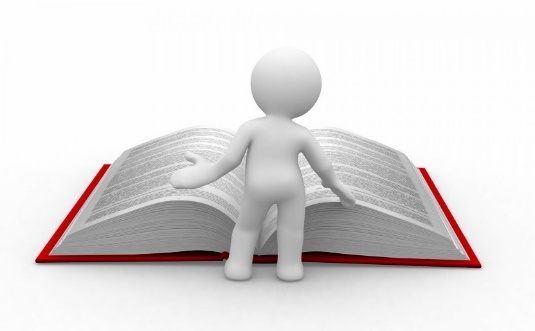 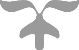 ГЛАВА 1В методическом пособии предложены некоторые материалы о современном понимании качества образования, ориентации содержания школьного образования на формирование функциональной грамотности – готовности обучающихся к использованию полученных знаний и компетентностей в решении жизненных проблем, способности к обучению и саморазвитию в течение всей жизни. Показана важность развития читательской грамотности, как основы успешности в освоении содержания всех учебных дисциплин, предложены эффективные практики формирования грамотного читателя.Уровень освоения функциональной грамотности измеряется в PISA.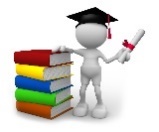 Международные исследования PISA (Programme for International Student Assessment), направленные на оценку качества образования в различных странах через диагностику функциональной грамотности выпускников основной школы, декомпозируют функциональную грамотность с 2021 года в виде шести основных составляющих: 1) грамотность в чтении – способности человека понимать, использовать, оценивать тексты, размышлять о них и заниматься чтением для того, чтобы достигать своих целей, расширять свои знания и возможности, участвовать в социальной жизни; 2) грамотность в математике – способности человека формулировать, применять и интерпретировать математику в разнообразных контекстах (личностный, общественный, профессиональный, научный). Эта способность включает математические рассуждения, использование математических понятий, процедур, фактов и инструментов, чтобы описать, объяснить и предсказать явления. Она помогает людям понять роль математики в мире, высказывать хорошо обоснованные суждения и принимать решения, которые необходимы конструктивному, активному и размышляющему гражданину; 3) грамотность в области естествознания – способности человека осваивать и использовать естественнонаучные знания для распознания и постановки вопросов, для освоения новых знаний, для объяснения естественнонаучных явлений и формулирования основанных на научных доказательствах выводов в связи с естественнонаучной проблематикой; понимать основные особенности естествознания как формы человеческого познания; демонстрировать осведомленность в том, что естественные науки и технология оказывают влияние на материальную, интеллектуальную и культурную сферы общества; проявлять активную гражданскую позицию при рассмотрении проблем, связанных с естествознанием. 4) Финансовая грамотность – способность принимать обоснованные решения и совершать эффективные действия в сферах, имеющих отношение к управлению финансами, для реализации жизненных целей и планов в текущий момент и будущие периоды, обеспечивающая возможность участия в экономической жизни страны. 5) Глобальные компетенции – способность критически рассматривать с разных точек зрения проблемы глобального характера и межкультурного взаимодействия; осознавать, как культурные, религиозные, политические, расовые и иные различия могут оказывать влияние на восприятие, суждения и взгляды – наши собственные и других людей; вступать в открытое, уважительное и эффективное взаимодействие с другими людьми на основе разделяемого всеми уважения к человеческому достоинству.6) Креативное мышление – способность к творческому мышлению – основе развития всех сфер человеческой культуры: науки, технологии, философии, искусства, гуманитарных наук и других областей. Современное общественное развитие, развитие материальной и духовной культуры, развитие производства зависят от появления инновационных идей, от создания нового знания и новых технологий.PISA не просто определяет, могут ли учащиеся воспроизводить знания; она также проверяет, насколько хорошо учащиеся могут экстраполировать то, что они узнали; могут применять полученные знания в незнакомых условиях, как в школе, так и за ее пределами. Результаты участия российских 15-летних школьников в Международном исследовании качества образования PISAМеста России в исследовании PISAАнализ результатов российских школьников в сравнении с результатами некоторых стран(PISA-2018) 1, 2, 3 – среднее значение международной шкалыУровни функциональной грамотности в исследовании PISAДанные руководителя Центра оценки качества образования Г.С.КовалевойРассмотрим структуру измерительных материалов по модели PISAЧГ – читательская грамотностьМГ – математическая грамотностьЕНГ – естественнонаучная грамотностьФГ – финансовая грамотностьКМ – креативное мышлениеГК – глобальные компетенцииВ мониторинге функциональной грамотности по модели PISA в мае 2019 года участвовало около 50 тыс. учащихся 5 и 7 классов, в мае 2020 года – около 150 тыс. учеников 8 и 9 классов.Что показали результаты?  Они подтвердили формализм знаний – старую проблему российской и советской школы: знания у школьников есть – предметные, однако грамотно пользоваться ими они не умеют. Работы учеников подтвердили ранее выявленный факт, а именно, ситуационность знаний: если знания не осознаны и не присвоены учащимися, они проявляются только в тех ситуациях, в которых формировались. То есть только на уроках. Не в жизни.На чем должны сконцентрировать внимание педагоги и руководители в сфере образования?1. 	Трансформация содержания образования призвана обеспечивать последовательный переход от построенного на основах наук содержания к личностно-ориентированному, деятельностному, основанному на выращивании и формировании универсальных способов освоения мира.2. 	При отборе содержания образования в любой образовательной области включать элементы, содействующие личности в познании самой себя, самовыражении, самоопределении по отношению к миру, обществу, другим людям, к себе.3. 	Содержание образования ориентировать на освоение культурных способов взаимодействия с миром идей, людей, искусства, техники и науки. Под освоением культуры понимать средства и способы, созданные человечеством, народами России, для принятия, освоения и преобразования духовного и материального мира.4. 	Достичь одинаковых результатов образования даже при одних и тех же целенаправленных воздействиях невозможно. Результаты образования нельзя гарантировать, можно лишь повысить вероятность продвижения каждого ребенка в осознании и развитии своих сущностных сил. Поэтому необходимы различные формы экспертирования, промежуточных и итоговых аттестаций, анализ не усредненных результатов относительно установленных норм и уровней обученности, а тенденций продвижения каждого в своем индивидуальном развитии, относительно самого себя. 5. 	Исходной точкой освоения содержания образования должен стать жизненный опыт ребенка, который придает образованию личностный смысл. Школьное образование является только частью, и его функцию можно видеть в осмыслении, коррекции и выращивании культурных средств освоения такого опыта. Способы такого осмысления во многом являются новым содержанием образования.6. 	Деятельность ребенка как субъекта собственного образования означает, что знания, умения, навыки являются производными от деятельности (жизнедеятельности) человека. В связи с этим содержание образования надо понимать как развитие и выращивание тех способностей и способов мышления и деятельности, которые присущи индивидуальности данного ребенка, становящегося субъектом деятельности: он готов ставить цель, анализировать ситуацию, планировать и проектировать, действовать, получать готовый продукт, анализировать результаты и оценивать себя. Универсальное умение строить и осуществлять деятельность есть стержень общего образования как основы для образования специального.7. 	Изменение содержания должно вестись в направлении влияния на целостную структуру личности, ее познавательную, эмоционально-волевую, духовно-нравственную сферы, а изменения в различных образовательных областях (язык, природа, общество, технология, искусство) определять измененными целями образования и взаимодействием между этими областями.8. Педагогам необходимо стремиться к тому, чтобы школьники осознавали и присваивали знания. Необходимо работать над навыками переноса знаний, предлагать учащимся не только знания академической направленности, но и задания, построенные по принципу: от задачи – к способу.Придерживаясь мнения О.Б.Логиновой, Г.В.Крюковой (ИСРО РАО), отметим следующие направления и содержание работы учителей:помогать обучающимся лучше осознавать изучаемый материал: чаще использовать задания на демонстрацию «понимания смыслов» – задания типа «Приведи пример…», «Вырази с помощью…», «Поясни термин, утверждение…», «Изобрази…»; создавать учебные ситуации, инициирующие учебную деятельность школьников – вызывать удивление, желание уточнить и/или возразить, давать опережающее домашнее задание, использовать загадки, парадоксы, афоризмы, дилеммы, диспуты и дискуссии, инсценировки, использовать общие увлечения, давать «полезные» задания и т.д. переводить знания из пассивных в активные: предлагать задания, которые отличает – неопределенность в способах действий (нет явных и скрытых указаний на способ действий, нужен «перевод» с обыденного языка на язык предмета, допустимы альтернативные подходы и решения; проблемность во внеучебном контексте (необходимо принять осознанное решение, сделать выбор; проблема поставлена ВНЕ предметной области, ситуация близка и понятна школьникам, затрагивает их личностно).способствовать интеграции и переносу знаний, алгоритмов и способов рассуждений;формировать читательскую грамотность;предлагать школьникам «хорошие» задания: учебные исследования; учебные проекты, задания проектного типа; кейсы, ролевые и деловые игры, моральные дилеммы и другие задания, способствующие приобретению опыта успешных позитивных действий; комплексные задания (содержащие мотивационную часть, использующие разные форматы представления информации, охватывающие все оцениваемых компетентности).Формирование функциональной грамотности необходимо встраивать в весь образовательный процесс и на всех уровнях его организации.Отменяет ли функциональная грамотность академическую? Целевая установка образовательных систем на развитие функциональной грамотности обучающихся не отменяет значимость академической грамотности в новых условиях. Например, первые две позиции международного стандарта «Навыки XXI века» — базовые навыки и компетенции — составляют основу академической грамотности, а выработка стратегий поведения как способности действовать в различных внеучебных ситуациях направлена на развитие функциональной грамотности.Академическую грамотность следует рассматривать как фундамент для развития функциональной грамотности.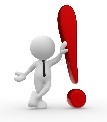 Какие же педагогические выводы необходимо сделать тем, кто несет ответственность за развитие подростка в условиях школьного образовательного процесса: 1) Со стороны взрослых подросток должен ощущать новое отношение к себе как к более взрослому: больше доверия, уважения к его мнению, 2) В подростковой (основной) школе должны меняться отношения между педагогами и обучающимися в сторону расширения сферы самостоятельности последних. Эти изменения должны касаться не только характера требований взрослых к подросткам, контроля, оценивания, но и расширения поля возможностей инициативных действий подростков. В то же время постепенно должно происходить расширение и усложнение обязанностей, повышение требований к ответственности. 3) Важное место должно занимать общение и взаимодействие сверстников, чему могут способствовать особые формы (парное и групповое сотрудничество, беседы, дискуссии, диспуты, дебаты) организации учения. 4) Сфера учения должна стать местом встречи его замыслов и реальных действий, местом социального экспериментирования, позволяющего ощутить границы между собственным действием и его возможностями (через новое знание). Подросток должен научиться действовать по собственному замыслу на основе принятия собственного решения (в соответствии с самостоятельно поставленными целями), построения ориентировочной основы действия. 5) Обучение подростка должно быть направлено на построение образа собственного действия в мире, следовательно, на построение собственной картины мира и собственной позиции.Какой должна быть технология образовательной деятельности?    В соответствии с новыми стандартами основу каждого учебного занятия должна составлять организация педагогом учебно-познавательной деятельности обучающихся. Однако по закону психического развития, открытому Д.Б. Элькониным, в подростковом возрасте учебная деятельность перестаёт определять психическое развитие ребенка, на первый план выходит интимно-личностное общение подростков. Именно в нём подростки обретают себя и становятся самостоятельными. При этом, современная педагогическая наука и практика убедительно доказывают, если соотношение самоизменения и способа действий напрямую связываются с разнообразными социально значимыми видами деятельности, подросток не теряет интереса к учению, так как получает новые возможности для своего личностного самоопределения. В идеале учебно-познавательная деятельность подростка должна представлять собой самостоятельный поиск как теоретических знаний, так и общих способов действий (УУД). Это не означает одиночества в учебной работе, но означает умение инициативно разворачивать учебное сотрудничество с другими людьми (с учителем, одноклассниками). Рассмотрим более подробно технологические этапы (алгоритм) организации учебного занятия в обозначенной логике. I. Положительное самоопределение к предстоящей учебно-познавательной деятельности (далее УПД). 1. Учитель предлагает обучающимся поразмышлять, порассуждать на предложенную тему, представленную в форме цитаты, видео или аудио-фрагмента, отрывка из литературного художественного произведения, фотографии, карты или любого другого изображения (портрет, картина, иллюстрация), эксперименте или опыте и т.д. Для инициирования общения учитель выстраивает диалог, подводящий к внутреннему эмоциональному интересу и осознанию значимости обсуждаемого для своего личностного становления в понимании обсуждаемых отношений. 2. Учитель предлагает решить задачу или задачи (ситуационные, практико-ориентированные задачи, задачи открытого типа). По содержанию задания должны сочетать в себе те, с которыми подростки способны справиться, потому что они владеют для этого необходимыми знаниями и такие, которые обязательно вызовут индивидуальные затруднения по причине отсутствия необходимых знаний (а иначе теряется смысл всего учебного занятия). Важно, чтобы это была индивидуальная или парная работа. Подростку необходимо самому мобилизовать свои знания и способы действия. 3. Необходимо провести вербальную и знаковую фиксацию использованных способов действий в тех заданиях, с которыми справились. Здесь необходимо зафиксировать знание, которое помогло решить задачу и выйти на осознание своего незнания, как ограничения своих возможностей. Один из приемов, помогающий зафиксировать осознание своего знания и незнания – «Лестница познания». II. Определение цели и учебной задачи предстоящей деятельности. 1. Определение причин возникших затруднений: «Не знаю способа …». Учитель предлагает обучающимся сформулировать вопросы, на которые хотелось бы найти ответы на занятии. 2. Перевод вопросов в цель и учебную задачу предстоящей деятельности. Термин «учебная задача» – в широком понимании – это то, что выдвигается самим учеником для выполнения в процессе учения в познавательных целях. Учебная задача часто рождается из проблемной ситуации, когда незнание, сталкивается с чем-то новым, неизвестным, но решение учебной задачи состоит не в нахождении конкретного выхода, а в нахождении общего способа действия, принципа решения целого класса аналогичных задач. Учебная задача решается школьниками путем выполнения определенных действий: знаю – не знаю – хочу узнать. 3. Выбор источников и действий для решения учебной задачи и достижения поставленной цели: где и как мы об этом можем узнать? III. Открытие и построение новых знаний. 1. Самостоятельное извлечение информации из различных источников (прежде всего – текстов). 2. Вербальная и знаковая фиксация новых знаний. Предпочтительно фиксацию нового способа проводить в форме алгоритма, который принципиально должен сконструировать сам подросток (возможно парное сотрудничество). IV. Включение новых знаний в систему мировоззрения и жизнедеятельности. 1. Работа над применением новых знаний, нового способа по выработанному алгоритму. Для этого учитель предлагает подросткам решить ситуационные, практико-ориентированные задания, задачи открытого типа. Типы учебных заданий: 1) задания, в которых имеются лишние данные; 2) задания с противоречивыми данными; 3) задания, в которых данных недостаточно для решения; 4) многовариативные задания (имеют несколько вариантов решения). Типы задач: 1) Предметные задачи: в условии описывается предметная ситуация, для решения которой требуется установление и использование знаний конкретного учебного предмета, знаний, изучаемых на разных этапах и в разных его разделах; в ходе анализа условия необходимо «считать информацию», представленную в разных формах; сконструировать способ решения. 2) Межпредметные задачи: в условии описана ситуация на языке одной из предметных областей с явным или неявным использованием языка другой предметной области. Для решения нужно применять знания из соответствующих областей; требуется исследование условия с точки зрения выделенных предметных областей, а также поиск недостающих данных, причем решение и ответ могут зависеть от исходных данных, выбранных (найденных) самими обучающимися. 3) Практико-ориентированные задачи: в условии описана такая жизненная ситуация, с которой подросток встречается в повседневной своей жизненной практике. Для решения задачи нужно мобилизовать не только теоретические знания из конкретной или разных предметных областей, но и применить знания, приобретенные из повседневного опыта самого обучающегося. Данные для задач должны быть взяты из реальной действительности. 4) Ситуационные задачи не связаны с непосредственным повседневным опытом обучающегося, но они помогают обучающимся увидеть и понять, как и где могут быть полезны ему в будущем знания из различных предметных областей. Решение ситуационных задач стимулирует развитие познавательной мотивации обучающихся, формируют способы переноса знания в широкий социально-культурный контекст.2. Содержательная и личностная рефлексия. Ещё раз отметим, что отрефлексированное знание характеризуется усвоенными способами деятельности, пониманием смысла познания, личным опытом.Предлагаем Вашему вниманию Конструктор учебных задач. Он может стать настольным пособием для учителя любой специальности. В нем даны формулировки заданий обучающимся для постепенного продвижения по ступеням овладения общеучебными компетенциями (функциональной грамотностью).Конструктор учебных задач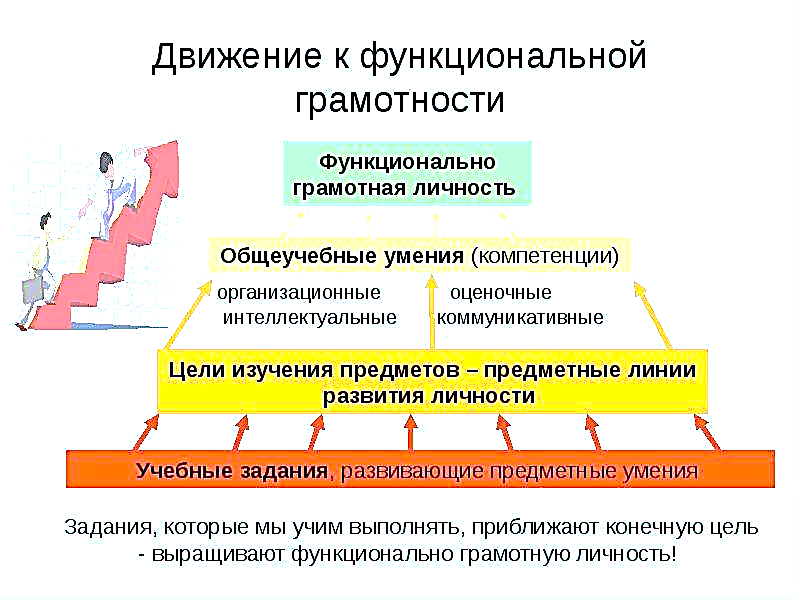 РЕКОМЕНДАЦИИ В АДРЕС УЧАСТНИКОВ ОБРАЗОВАТЕЛЬНЫХ ОТНОШЕНИЙдля организации эффективной работы по формированию функциональной грамотностиМуниципальный уровень управления системой образования 1. 	Считать приоритетом в качестве обучения школьников системное формирование функциональной грамотности. 2. 	Проанализировать достаточность созданных управленческих условий для развития функциональной грамотности обучающихся, в том числе: – 	нормативные условия (локальные акты, утверждающие муниципальные и школьные программы развития образования и/или программы управления качеством образования, школьные образовательные и рабочие программы, муниципальные и школьные системы оценки качества образования, программы развития методического сопровождения, дорожные карты и др.); – 	кадровые условия (уровень профессиональных компетенций педагогов по вопросам формирования функциональной грамотности); – 	мотивационные условия (транслирование позитивных практик учителей муниципального образования, поддержка инициатив и система поощрений за продвижение в проблеме, и др.); – 	организационные условия (достаточность и качество мероприятий, событий, проектов соответствующей направленности; полнота, системность и качество внутришкольного контроля по обеспечению реализации ФГОС, управлению качеством образования; поиск и реализация сценариев управленческих решений по результатам мониторинга); – 	информационно-методические условия (учет в методической работе проблематики функциональной грамотности, наличие соответствующих информационно-методических материалов, мероприятий, событий; системность и достаточность информационной политики муниципального образования в исследуемом направлении); – 	материально-технические условия (достаточность материально-технической базы для организации проектной, исследовательской деятельности обучающихся, эффективность использования имеющихся ресурсов). 3. 	Проанализировать полноту управленческого цикла по формированию функциональной грамотности на уровне муниципального органа местного самоуправления, осуществляющего управление в сфере образования, уровне образовательных организаций; проработать меры, необходимые для развития функциональной грамотности обучающихся, и обеспечить их реализацию. 4. 	Подготовить изменения в муниципальные и школьные нормативные акты, организационно-распорядительную документацию по закреплению приоритетов, подходов, мониторингов функциональной грамотности. 5. 	Создать на муниципальном уровне Проектный офис (лабораторию, проблемную группу и др.) по всем шести направлениям функциональной грамотности как муниципального координатора работы школьных коллективов, профессиональных объединений педагогов и оказания своевременной организационно-методической помощи.6. 	Организовать работу профессиональных педагогических сообществ на территории муниципального образования по проработке стратегии и тактики формирования функциональной грамотности обучающихся. 7. 	В рамках методического компонента заниматься вопросами повышения квалификации педагогов в соответствующем направлении, повышать их компетентность в направлении изучения особенностей, принципов, условий, фаз, стадий, этапов формирования функциональной грамотности обучающихся, методов, способов, приемов работы учителя по вопросам функциональной грамотности. 8.	Организовать участие педагогов в разработке продуктов для формирования функциональной грамотности: методических рекомендаций и пособий и др. 9.	В рамках развития взаимодействия необходимо создавать образовательные материалы для детей, родителей и педагогов с ясным и интересным содержанием, актуальными ситуациями и героями, интерактивным форматом обучения. 10.	В рамках информационно-коммуникационного компонента обеспечить использование коммуникационных инструментов, в том числе сетевых профессиональных и ученических сообществ, сетевых ресурсов. 11. 	Проводить измерения уровня сформированности функциональной грамотности обучающихся, в том числе с использованием олимпиадного формата.12. 	Продолжить работу над формированием культуры аналитической деятельности руководящих и педагогических работников, в том числе: – 	содействовать ознакомлению образовательных организаций с результатами регионального мониторинга функциональной грамотности, грамотному анализу, интерпретации этих результатов; – 	содействовать изучению результатов участия обучающихся школ муниципалитета в международных сравнительных исследованиях;– 	организовать изучение подходов контекстного анализа для определения наилучших условий формирования функциональной грамотности; – 	организовать изучение и трансляцию практик образовательных организаций, обучающиеся которых показали высокие результаты в данном мониторинге; – 	организовать изучение возможностей улучшения результатов образовательных организаций, показавших низкие результаты в данном мониторинге. 13. 	Обратить особое внимание на развитие методического сопровождения деятельности общеобразовательных организаций по направлениям, способствующим формированию функциональной грамотности, таким как: Практико-ориентированность при изучении предметов, в том числе лабораторные работы в естественнонаучных дисциплинах; проектная деятельность; внеурочная деятельность и дополнительное образование; профориентация; включение всей образовательной, социальной инфраструктуры муниципального образования в образовательный процесс; индивидуализация учебного процесса; использование эффективных педагогических технологий (формирующее оценивание, тьюторство и т.п.); эффективное использование ресурсов Интернета. 14.	Организовать изучение и разработку Рабочих программ учителей с использованием Базовых моделей рабочих программ с ориентацией на новое поколение ФГОС НОО и ООО 2021 г.15. 	Постоянно знакомиться с содержанием вебинаров на сайте Института стратегий развития образования Российской академии наук. Управление на уровне общеобразовательной организации В целях организации работы по формированию и оценке функциональной грамотности в общеобразовательных организациях управленческим командам образовательных организаций: 1. 	Принять к сведению результаты мониторинга, в т.ч. ВПР, проанализировать данные и принять управленческие и методические меры.2. 	Назначить координатора по освоению функциональной грамотности и её мониторингу.3. 	Создать проектный офис (лабораторию, рабочую группу) по адаптации, разработке тренировочных и мониторинговых заданий по шести направлениям функциональной грамотности.4. 	Внести изменений в основную образовательную программу:целевой раздел: планируемые результаты и система оценки их достижения;содержательный раздел: корректировка программ учебных курсов, в том числе интегрированных;организационный: включение соответствующих курсов в часть учебного плана, формируемую участниками образовательных отношений, в план внеурочной деятельности.5. 	В планы и программы урочной деятельности включить решение контекстных задач по всем предметам учебного плана.6.	Организовать работу межпредметных методических объединений, научно-методических кафедр, обеспечивающих внедрение систематической деятельности по формированию функциональной грамотности в практику работы педагогов-предметников. 7. 	В рамках работы межпредметных методических объединений проанализировать результаты мониторинга функциональной грамотности в разрезе образовательной организации в целом, в разрезе параллели, отдельных классов и обучающихся. В анализе рекомендуется использовать как статические, так и качественные методы анализа. 8. 	В ходе анализа результатов мониторинга функциональной грамотности в разрезе образовательной организации в целом, в разрезе параллели, отдельных классов и обучающихся определить «сильные» и «слабые» направления функциональной грамотности, выявить дефициты в конкретных аспектах функциональной грамотности, требующие устранения. 9. 	В рамках работы школьных межпредметных методических объединений определить механизмы включения в работу педагогов форм и методов формирования и оценки функциональной грамотности обучающихся. 10. 	Включить в план методической работы образовательной организации серию семинаров-практикумов, направленных на совместную работу всего педагогического коллектива по формированию функциональной грамотности: – 	определить по каждому компоненту функциональной грамотности, за какие умения может отвечать педагог каждого предмета; – 	согласовать цели по достижению результатов; – 	определить промежуточные планируемые результаты, достижение которых способствует формированию функциональной грамотности; – 	согласовать способы и подходы, обеспечивающие возможности усиления межпредметных связей; – 	обсудить выявленные проблемные области и оценить возможности их решения с точки зрения имеющихся ресурсов: ресурсы школы или привлечение ресурсов муниципального образования и др. 11. 	При организации проектно-исследовательской работы обучающихся акцентировать внимание на метапредметных и межпредметных связях. 12. 	Включить в план внеурочной деятельности: – 	специальные учебные курсы, направленные на формирование функциональной грамотности и межпредметных результатов «Учимся для жизни» (например, «Финансовая грамотность», «Осознанное чтение»); – 	образовательные события, направленные на совместную работу всего педагогического коллектива по формированию функциональной грамотности (межпредметные недели, учебно-исследовательские конференции, межпредметные марафоны и т. д.).13. 	Включить в план повышения квалификации и профессионального развития педагогов тематику формирования и оценки функциональной грамотности; обеспечить необходимое повышение квалификации педагогических работников. 14. 	Проанализировать учебно-методические материалы, которые используют учителя, на предмет формирования различных аспектов функциональной грамотности, при необходимости обеспечить учителей дополнительными учебными материалами, необходимыми для формирования и оценки функциональной грамотности.15. 	Организовать сотрудничество и обмен опытом педагогов по вопросам формировании и оценки функциональной грамотности, а также поощрения их работы в связи с формированием и оценкой функциональной грамотности обучающихся. 16. 	В целях организации работы по формированию и оценке функциональной грамотности в общеобразовательных организациях педагогическим работникам: – 	ознакомиться с основными понятиями, связанными с функциональной грамотностью; – 	принять участие в анализе результатов мониторинга функциональной грамотности; – 	принять участие в выработке единых межпредметных подходов к формированию и развитию функциональной грамотности обучающихся группой учителей, работающих с определенным классом; – 	акцентировать внимание обучающихся на возможности применения предметных знаний в ситуациях повседневной жизни; – 	включать в ежедневную практику своей работы задания, направленные на формирование функциональной грамотности обучающихся (по всем предметам учебного плана); – 	использовать в работе учебно-методические материалы, направленные на формирование функциональной грамотности у обучающихся; – 	учитывать результаты мониторинга функциональной грамотности при разработке индивидуальных образовательных маршрутов обучающихся.17.	Постоянно знакомиться с содержанием вебинаров на сайте Института стратегий развития образования Российской академии наук. частично использованы материалы ИРО Свердловской области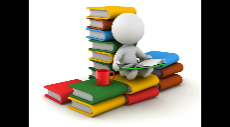 Где администрация школ, руководители методических объединений, научно-методических кафедр могут наблюдать деятельность учителя по формированию функциональной грамотности? Конечно, при осуществлении анализа учебных занятий Рекомендуем использовать Лист наблюдения урока/занятия.Лист наблюдения урока/занятия, включающего задания, формирующие функциональную грамотностьУровень эффективности: низкий - менее 54% (23 балла), средний-55-79% (24-34 балла), Высокий - 80-100% (35-43 балла)Формирование функциональной грамотности – процесс постепенный. Учитывая тот факт, что в заданиях исследования качества образования PISA используются ситуативные задачи, работа над их разбором должна быть постоянной. В этой связи предлагаем материалы Конасовой Н.Ю. Из методического пособия «Ситуационные задачи по оценке функциональной грамотности учащихся средней школы» Конасовой Н.Ю. 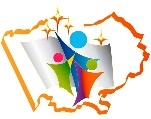 Ситуационная задача № 1.  Подготовка к сдаче ЕГЭОписание ситуацииЗадача представляет собой типичную ситуацию, в которой оказывается каждый выпускник школы. Итак, представь, что ты выпускник.Ты определился с выбором ВУЗа, знаешь перечень экзаменов, которые тебе придется сдавать, понимаешь, что у тебя есть пробелы в знаниях, которые было бы неплохо восполнить. В школе этого сделать не удастся, потому что ты выбрал гуманитарную направленность, но учишься в классе, где больше времени уделяется математике. Здесь-то и возникает необходимость дополнительных занятий.Но и тут все не так просто, встает важный вопрос: что же выбрать: курсы, репетитора? Какие?Задания и вопросы для анализа ситуации1. Можно ли на основании информации, представленной далее в тексте задания, сделать выбор? Какая еще информация необходима для принятия решения? 2. Определите сильные и слабые стороны каждого из представленных предложений (курсов ЕГЭ и репетитора).3. Выделите критерии, на основании которых вы делаете свой выбор. 4. Обоснуйте сделанный выбор. 5. Сформулируйте пять главных правил для успешной подготовки в вуз, изложите их членам конкурсной комиссии. Оцениваемые умения:1. Определять достаточность информации для решения проблемы 2. Оценивать качество предлагаемых образовательных услуг, их сильные и слабые стороны 3. Выбирать образовательные услуги 4. Формулировать правила выбора образовательных услуг 5. Аргументировать и презентовать правила выбора образовательных услугКоличественная оценка задания (аналогичным образом количественно оцениваются все задания 1 раздела) Максимально 14 балловСформированы все умения – 14 баллов. Сформировано большинство умений 11‒13 баллов Сформированы отдельные умения, в выполнении задания содержатся незначительные ошибки ‒ 6‒10 баллов, Сформированы единичные умения, их презентация отличается низким качеством демонстрации – 4‒5 балловБалл экспертов:Заключение экспертов: (какие умения из перечня представлены недостаточно четко или не представлены вообще).Ситуационная задача № 2.  Сохранение здоровья и успешная сдача экзаменовОписание ситуацииВыпускник К. при усиленной подготовке к экзаменам столкнулся с тем, что из-за перегрузок, неправильного режима питания, несоответствующего режима сна, неправильно подобранных элементов школьной обстановки и нервных волнений его здоровье стало стремительно ухудшаться. Что делать выпускнику? Как пережить этот непростой период с наименьшими «потерями» для психического и физического здоровья?Задания и вопросы для анализа ситуации 1. Определите все возможные факторы, которые могут влиять на здоровье выпускника, расположив их в порядке значимости (от самого значимого к наименее):2. На какие, из этих факторов может влиять сам абитуриент? Кто еще может помочь? 3. Как предотвратить или снизить риски, связанные с ухудшением здоровья?4. Составьте памятку для абитуриента, которая поможет ему получить советы по охране здоровья в период подготовки к экзаменам.5. Поместите памятку на слайдах, презентуйте ее экспертам.Оцениваемые умения1. Выделять факторы, отрицательно влияющие на здоровье, определять их значимость. 2. Определять здоровьесберегающие факторы, на которые может влиять как сам человек, так и другие люди (социальное окружение, специалисты и т.п.). 3. Определять условия снижения рисков ухудшения здоровья. 4. Предлагать рекомендации по сохранению здоровья. 5. Обосновывать рекомендации по сохранению здоровья (презентация памятки).Ситуационная задача № 3.  Выбор профессииОписание ситуации«Мои родители – врачи и очень любят свою работу. У них это семейное. Я тоже должен стать врачом, иначе предаю семейные традиции. Я – интроверт, мне интереснее с книгами, чем с людьми. Я боюсь крови, стрессов, человеческой боли. Я не очень хорошо учусь. Увлекаюсь моделированием и технической литературой. Что мне делать?»Задания и вопросы для анализа ситуации1. Определите сферу профессиональных интересов, которая подойдет школьнику, учитывая его особенности (интроверт, читает техническую литературу, занимается моделированием) 2. Какая профессия, на ваш взгляд, может ему подойти с учетом семейных традиций? 3. Где готовят специалистов в данной области? 4. Что необходимо предпринять школьнику, чтобы поступить в вуз? 5. Проанализируйте рынок труда и определите возможности трудоустройства после окончания вуза. 6. Приведите не менее пяти аргументов, которые позволят ученику отстоять свою точку зрения и не обидеть родителей.Оцениваемые умения: 1. Определять сферу профессиональной деятельности в соответствии с интересами и склонностями. 2. Выбирать сферу профессиональной деятельности в соответствии с социальными обстоятельствами (традиции семьи) 3. Ориентироваться в предложениях рынка профессионального образования (знание вузов) 4. Аргументировать программу подготовки в вуз 5. Анализировать информацию по возможному трудоустройству в выборе профессии. 6. Аргументировать выбор профессии на основе социальных обстоятельств, индивидуальных интересов и склонностей.Ситуационная задача № 4.  Выпускной вечерОписание ситуацииНа родительском собрании семьи учеников 11- х классов договорились, о том, что каждая семья учащегося выпускных классов внесет в следующем году по 3000 рублей на выпускной вечер.В выпускном вечере планируется участие 50 выпускников. На вечер будут приглашены: руководство школы (3 человека), классный руководитель, 2 учителя начальной школы; 7 преподавателей старших классов. Предложения по организации выпускного вечера должен подготовить Совет старшеклассников.При подготовке предложений Совет старшеклассников должен учесть:a) ресурсы, имеющиеся в школе (помещения, оборудование и др.); b) возможность привлечения родителей для организации отдельных этапов вечера (за исключением сбора дополнительных средств); c) возможности использования семейных и дружеских связей (помощь должна оказываться на безвозмездной основе); d) возможности получения дополнительных источников финансирования. (Так как до выпускного вечера еще есть время, можно поучаствовать в конкурсах, предусматривающих различные, в т.ч. материальные формы премирования.)При составлении предложений Совет выпускников должен определить.примерную программу вечера; бюджет мероприятия, в т.ч. примерную смету на торжественный ужин или фуршет; ресурсы (материальные, людские); место проведения мероприятия, в т.ч. требования к помещению; формы участия родителей в выпускном вечере.При составлении предложений необходимо согласовать использование дополнительных материальных или иных ресурсов.Задания и вопросы для анализа ситуации1. Представьте предложения по организации выпускного вечера, обосновав следующие позиции мероприятия:2. Разместите отдельные позиции на слайдах, презентуйте их членам жюри, обосновав каждую из выделенных позиций.Оцениваемые умения:1. Составлять программу праздничного мероприятия в соответствии с заданными условиями (выпускной вечер). 2. Обосновывать программу праздничного мероприятия. 3. Презентовать программу праздничного мероприятия внешним пользователям (родителям, администрации). 4. При подготовке праздничного вечера использовать знание потребительских цен, рынка развлекательных услуг.Ситуационная задача № 5.  Прием на работуОписание ситуацииМолодой человек Икс учится в Университете на 2-ом курсе дневного отделения факультета филологии и искусств. На кафедре романской филологии он изучает испанский и английский языки. В свое время он окончил гимназию с углубленным изучением испанского языка, его всегда привлекали гуманитарные дисциплины, он достаточно начитан и эрудирован. К сожалению, наш молодой человек вынужден учиться платно, так как при поступлении в ВУЗ баллов, которые он получил, не хватило для того, чтобы обучаться на бюджетной основе.Прошло время, наш молодой человек несколько изменился, повзрослел, стал настоящим студентом. Он почувствовал, что готов к самостоятельной жизни, и решил жить отдельно от семьи. После некоторых колебаний родители поддержали его стремление. Они согласились оплачивать учебу сына и помогать в съеме жилья. При этом, они поставили условие, что на жизнь и досуг он должен зарабатывать сам. Родители предложили сыну в течение двух месяцев найти работу.Итак, молодому человеку необходимо в сжатый срок устроиться на работу, найти жилье и попробовать жить самостоятельно. Тем самым он докажет родителям, что действительно повзрослел.Задания и вопросы для анализа ситуации1. Определите примерную сумму, которую должен зарабатывать молодой человек на самостоятельное проживание (в рублях).2. Рассмотрите варианты трудоустройства молодого человека, учитывая, что он получает филологическое образование:a. трудоустройство в период обучения в вузе; b. трудоустройство в период летних каникул.Для получения информации воспользуйтесь справочными материалами (представлены в приложении)3. От имени молодого человека составьте резюме, которое он мог бы предъявить при приеме на работу. 4. Приведите аргументы в пользу совмещения работы с учебой в вузе, а также аргументы против этого.Оцениваемые умения:1. Ориентироваться в составлении бюджета. 2. Ориентироваться в возможностях трудоустройства. 3. Обобщать и синтезировать информацию в соответствии с условиями задачами. 4. Перерабатывать информацию в заданном формате (резюме). 5. Приводить аргументы решения задачи.Справочные материалыГде искать? Большинство студентов трудоустраиваются, получив информацию о вакансии от знакомых. Однако, если товарищи ничем помочь не могут, найти подходящие предложения можно в Интернете на популярных «работных» сайтах. Job.Ru предлагает более 3,5 тысяч вакансий для студентов! Познакомиться с предложениями можно в специальном разделе сайта, который так и называется «Студентам и выпускникам». Можно избрать и более легкий путь – разместить резюме на сайте Job.Ru и ждать, пока работодатель сам проявит к вам интерес. Пестрят возможностями о подработках тематические блоги и ЖЖ-сообщества. Еще один вариант – газеты по трудоустройству. Здесь подойдут многие вакансии из раздела «Без специальной подготовки». Оформляемся Оформление на временную работу может осуществляться как по трудовому договору, так и по договору подряда. Трудоустройства по устной договоренности лучше избегать. Чтобы не попасть в просак, почитайте советы наших экспертов по кадровым и юридическим вопросам. Частично, временно, удаленно, au-pair, work and travel Сегодняшний рынок труда предоставляет студентам любой график и форму работы. Выбор есть и у трудоголиков, и у тех, кто предпочитает не засиживаться в офисе. Частичная занятость Такой график хорошо подойдет студентам дневных отделений и тем, кто в студенческие годы отдает предпочтение все-таки учебе. Частичная занятость предполагает, что сотрудник выполняет определенный объем работы, но при этом, присутствие его на рабочем месте необходимо лишь несколько часов в сутки. Временная работа Временная работа – это работа на определенный срок (от одного дня до нескольких месяцев или даже лет). Такое трудоустройство практикуется в период студенческих каникул или на время прохождения практики. Если студент покажет себя с хорошей стороны, временное место работы может оказаться и постоянным. Случается: после прохождения практики, студенты продолжают работу в штате компании. По наблюдению экспертов, примерно 90% студентов трудоустраиваются в одну из компаний, куда когда-то привлекались на временную работу. Удаленная работа Удаленная работа или фриланс – это удобно. Она позволяет ни от кого не зависеть и дает возможность самостоятельно планировать свое время. Некоторые компании предпочитают фрилансеров штату постоянных сотрудников, услугами которых случается пользоваться не так часто. Большое количество «удаленщиков» работает в сфере Интернет-технологий. Фриланс позволяет неплохо зарабатывать, но не обольщайтесь, дилетанту там делать нечего – cпрос на профессиональных фрилансеров растет с каждым днем. Au-Pair Международная программа, по которой молодые люди, желающие посмотреть мир и подтянуть какой-либо иностранный язык, едут в интересующую их страну, живут там за счет семьи и помогают хозяевам присматривать за детьми. Это бесплатная программа. От участника требуется только оплата перелета туда-обратно. Au-Pair нельзя назвать работой в чистом виде, но и она позволяет почувствовать себя взрослым. Work and Travel Программа для студентов, желающих познакомиться с культурой и традициями других стран, усовершенствовать язык, весело отдохнуть в компании новых друзей и при этом заработать. Участники программы получают возможность работать практически на любой должности в сфере обслуживания (гостиницы, рестораны, парки отдыха и развлечений, магазины, национальные парки и т.д.) в течение 3–4-х месяцев в летний период, а по окончании рабочего контракта четыре недели путешествовать и наслаждаться достопримечательностями страны. Популярные вакансии для студентов Специальных знаний от студента при временном трудоустройстве никто, как правило, не требует. Работы хватает всем. Однако молодые люди, хорошо владеющие иностранным языком или обладающие другими начальными профессиональными знаниями, имеют больший выбор вакансий. Ниже мы приводим наиболее популярные вакансии, предлагаемые студентам. Уровень дохода указан за месяц из расчета полной занятости. Секретарь со знанием английского языка Секретарь – правая рука руководителя, его незаменимый помощник и лицо фирмы. Секретарь со знанием иностранных языков может работать в русском представительстве зарубежной компании, совместном предприятии или в российской организации, связанной с зарубежными партнерами. Обязанности: прием посетителей и телефонных звонков, ведение делопроизводства, обслуживание руководителя. Офис-менеджер Часто выполняет функции секретаря. Обязанности: организация работы / снабжения офиса, прием и распределение входящих звонков, регистрация исходящей/входящей корреспонденции, работа с курьерскими службами, отправка/прием писем. Ассистент, помощник руководителя Выполняет поручения своего руководителя. Обычно нанимают на период болезни, отпуска или на время поиска постоянного помощника. Обязанности: составление отчетов, презентаций для руководства, подбор материала в Интернете, планирование рабочего дня начальника. Специалист отдела кадров Участвует в подборе персонала младшего звена. Обязанности: кадровое делопроизводство, страхование сотрудников, ведение внутренней отчетности и документооборота отдела. Оператор ПК Залог успеха на такой должности – внимательность, усидчивость и готовность к кропотливой работе. Обязанности: работа с электронными документами, обработка изображений, заполнение базы данных. Курьер Никакой технический прогресс не заменит курьерскую связь. Например, бывают ситуации, когда в силу этикета или других специфических обстоятельств, нет другого способа доставить посылку, кроме как через курьера. Обязанности: доставка корреспонденции и посылок, вручение подарков, цветов, приглашений на презентацию или вечеринку. Горничная Часто работает в вечернюю смену (с 18 до 22–23 часов). Обязанности: уборка офиса или гостиничных номеров. Официант Обслуживание посетителей кафе и ресторанов, помощь постоянным сотрудникам, следит за чистотой в зале. Промоутер, работник выставочного стенда Работает на выставках, участвует в промоакциях в магазинах и на улицах. Обязанности: рассказывает клиентам о продуктах или услугах компании. Иногда требуется знание английского языка. Репетитор: английский или испанский язык. Образование: студент филологического факультета, оплата – 350-500 руб./час Гид-переводчик: английский или испанский язык; оплата – максимум 15 у.е /час. Мерчендайзер Требования к соискателю: юноши или девушки от 20 лет‚ возможно трудоустройство студентов; наличие санитарной книжки (полной): область работы – продукты питания; граждане России; Обязанности сотрудника: работа осуществляется в крупных магазинах города: Лента‚ О"Кей‚ Патэрсон‚ Перекресток и т.д.; мобильно по всем районам города. Условия работы: неполный рабочий день ‒ 4 часа (но не ранее 10-00 часов и не позднее 18-00). Заработная плата: 8 000 рублей в месяц + оплата проезда + предоставляется бесплатная мобильная связь‚ оформление по ТК России Промоутер – работа для студентов от 17 до 28 лет Приглашаем в наш штат студентов‚ желающих работать в течение учебного года. Требования к соискателям: юноши и девушки от 17 до 28 лет. Опыт работы промоутером или консультантом необходим. Обязанности в работе: участие в различных промоакциях. Условия работы: условия зависят от ближайшей планируемой акции. Заработная плата ‒ от 130 до 180 рублей в час. Консультант-курьер — $330 Занятость: по совместительству. Требования: возраст от 16 до 25;  желание получить новые знания и навыки; ответственность за результат; серьезное отношение к работе; привычка доводить дела до конца; привычка хорошо выглядеть; грамотная речь. Курьер выходного дня — $250 Требования: от 18 лет; ответственность; пунктуальность; обязательность.Ситуационная задача № 6.   «Ох уж эти детки»Социальная ситуация: взаимоотношения между старшими и младшими«Помогите! Моя дочь – эмо! Черные глаза! Агрессивная черно-розовая одежда, безумные брюки и кеды в любую погоду. С некоторых пор я заметила, что малышка стала скрытной. На мои слова реагирует то плачем, то просто хлопает дверью. Перестала делиться событиями в школе, стала мрачной, неулыбчивой. Иногда к нам в гости приходят ее друзья. Из-за внешнего вида сразу сложно понять мальчики это или девочки. Соседка сказала, что такие, как моя дочь, собираются по ночам на кладбище – пьют, курят и неизвестно чем занимаются. Я ей не верю, но очень переживаю за мою девочку. Мне кажется, что я ее теряю…». Из блога.Задания и вопросы для анализа ситуации1. В описанной ситуации заявлено о существовании нескольких проблем. Какие это проблемы, кто может их решить?2. Сформулируйте, по возможности четко, заявленные в ситуации проблемы; определите, какая из выделенных проблем может быть решена молодым человеком (юношей или девушкой)? 3. Может ли школа повлиять на готовность к решению проблем, возникающих у молодежи, в том числе описанных в данной ситуации? Каким образом? 4. Могут ли средства массовой информации и коммуникации, повлиять на решение описанных в ситуации проблем, относящихся к кризису подросткового возраста? Каким образом? 5. К решению какой из проблем могли бы подключиться специалисты? Какие это специалисты? (необходимо указать примерный перечень специальностей). 6. В ситуации одной из причин конфликта является принадлежность дочери к молодежной субкультуре. Но далеко не каждая субкультура обладает исключительно негативным началом. Выберите одно из наиболее распространенных направлений в молодежной субкультуре, например, музыкальной. Попытайтесь представить аргументы «за» и аргументы «против» этого течения (направления).Направление молодежной субкультурыОцениваемые умения1. Конкретизировать проблемы. 2. Определять, какие из проблем могут быть решены самостоятельно (школьниками, студентами)? 3. Определять возможности школы в решении проблем. 4. Определять внешкольные возможности решения проблем (привлечение специалистов). 5. Привлекать для анализа проблем, содержащихся в задании, как школьные, так и внешкольные знания (о молодежной субкультуре).Ситуационная задача № 7.   Хочешь быть лидером – будь им!Социальная ситуация: организация школьного самоуправленияОписание ситуацииВ школе существует Совет Лидеров. Каждый из ребят, состоящий в нѐм, участвует во всех мероприятиях: детских праздниках, дебатах, олимпиадах, конкурсах, имеет хорошую успеваемость. Ученик 10-го класса хочет попасть в Совет Лидеров школы, имеет среднюю успеваемость, не занимается творческой деятельностью, но у него присутствуют амбиции и желание сделать Совет лучше. Ученик обладает творческим мышлением и энтузиазмом. Ученику, герою ситуации, в порядке исключения, предлагают продемонстрировать свои организационные и творческие способности. Для демонстрации способностей ему предоставляется возможность, используя Положение об ученическом совете школы (см. приложение), выполнить задания:Задания и вопросы для анализа ситуации1. Изучив положение, внести в него изменения и дополнения, которые в большей степени реализуют права обучающихся в образовательном учреждении. Для выполнения этого задания он может опираться, по собственному выбору, на Декларацию прав ребенка, действующий Закон об образовании, уставы образовательных учреждений, другие документы. 2. В тексте положения в пункте 5.7. описана деятельность центров, работу которых курируют представители школьного самоуправления. Ученик, в соответствии со своими интересами, должен более подробно охарактеризовать возможное содержание деятельности одного из центров. 3. Ученик должен предложить идею коллективного творческого дела для Центра, используя одну из технологий ТРИЗ (список проблемных вопросов).Список проблемных вопросов «Кто? Что? Где? Чем? Зачем? Как? Когда?1. Кто (является участником, для кого оно предназначено)? 2. Что (что, собственно, будет организовано)? 3. Где (где будут разворачиваться события)? 4. Чем (чем будут пользоваться организаторы, какие инструменты, ресурсы понадобятся)? 5. Зачем (зачем будет организовано дело, каковы его педагогические цели)? 6. Как (общая идея, сценарий дела)? 7. Когда (указание времени и продолжительности)?Оцениваемые умения 1. Представлять предложения по деятельности органов ученического самоуправления, на основе действующей нормативно-правовой базы (локальные акты, устав, закон об образовании и др.). 2. Вносить предложения по совершенствованию деятельности детских объединений, организованных во внеурочное время (клубов, кружков, секций). 3. Вносить предложения по организации коллективных творческих дел.Справочные материалыУченический совет школы (выдержка из положения)5.1 Детское самоуправление – неотъемлемая часть школьной жизни. Оно представлено детским объединением «Совет старшеклассников», включает в себя: председателя Совета и заместителя, редколлегию, школьные ученические центры (труд и порядок, спорт и здоровье, досуг, забота, пресс-центр). Исполнительным органом ученического самоуправления в школе является ученический совет, призванный активно содействовать становлению сплоченного коллектива как действенного средства воспитания учащихся, формировать у каждого из них сознательное и ответственное отношение к своим правам и обязанностям.5.2 Представители в совет избираются в начале учебного года сроком на один год открытым голосованием на классном собрании. 5.3 В Совет избираются наиболее активные, дисциплинированные учащиеся, пользующиеся у своих товарищей авторитетом, способные повести за собой. 5.4 В состав Совета входит заместитель директора школы по воспитательной работе, педагог-организатор, непосредственно курирующие деятельность совета, уполномоченный па правам учащихся (психолог). 5.5 В работе Совета могут принимать участие все стороны образовательного процесса школы.5.6 Организация работы Совета: ‒ из числа членов Совета избираются председатель, его заместитель и секретарь сроком на один год; ‒ в соответствии с основным содержанием учебно-воспитательной деятельности Совет образует постоянные центры: труд и порядок, спорт и здоровье, досуг, забота, пресс-центр. ‒ заседания Совета проходят не реже одного раза в месяц; ‒ член Совета может потребовать обсуждения любого вопроса, если его предложение поддержит 1/3 членов Совета; ‒ гласность работы Совета, оперативность доведения всех его решений до каждого учащегося обеспечиваются через стенную печать, работу старост классов и через информацию на общешкольных линейках; ‒ Совет взаимодействует с администрацией школы. Председатель и члены ученического совета могут присутствовать, по согласованию с директором школы, на педагогических советах, совещаниях при директоре, на которых обсуждаются вопросы жизнедеятельности коллектива учащихся, подготовки и проведения общешкольных мероприятий, взаимодействия школы с другими воспитательными учреждениями.5.7 Деятельность центров:‒ Центр «Спорт и здоровье» организует спортивно-оздоровительную работу в школе (соревнования, дни здоровья, эстафеты). ‒ Центр «Труд и порядок» осуществляет трудовую деятельность (забота о порядке, чистоте в школе, благоустройство школьных помещений, организация дежурства, проведение субботников). ‒ Центр «Досуг» участвует в организации художественно-эстетической деятельности и проведении конкурсов, фестивалей, праздников, выставок, встреч. ‒ Центр «Забота» осуществляет шефскую помощь младшим, заботу о старших. ‒ «Пресс-центр» доводит до сведения школьного коллектива решения Совета, представляет Совету необходимую информацию для его эффективной работы, выпускает школьную газету.ПРАВА УЧАЩИХСЯ (выдержка из положения)Учащийся имеет право на: 1. Свободное выражение собственных взглядов, убеждений и мнений; взглядам учащегося уделяется должное внимание в соответствии с его возрастом и зрелостью. 2. Свобода информации. 3. Свобода мысли, совести и религии. 4. Уважение человеческого достоинства. 5. Получение бесплатного образования в соответствии с государственными образовательными стандартами, развитие своей личности, своих талантов, умственных и физических способностей в самом полном объеме. 6. Обучение в рамках государственных образовательных стандартов по индивидуальным учебным планам в порядке, определяемом Уставом школы (обучение на дому по медицинским показаниям). 7. Получение дополнительных платных образовательных услуг. 8. Открытая оценка знаний и умений учащегося, получение оценки по каждому предмету исключительно в соответствии со своими знаниями и умениями. 9. Заблаговременное уведомление о сроках и объеме контрольных работ в соответствии с графиком; в течение дня может быть проведена только одна контрольная работа. 10. Дополнительная бесплатная помощь учителя в приобретении знаний на специальных занятиях, предусмотренных графиком работы школы и учителя. 11. Участие в культурной жизни школы, организуемых в ней мероприятиях, соответствующих возрасту учащегося. 12. Отдых в перерывах между уроками и в каникулярное время. 13. Участие в управлении образовательным учреждением в порядке, определяемом Уставом (Совет школы: совет старшеклассников, родительский комитет школы, м/о классных руководителей). 14. Льготы и материальная помощь в соответствии с действующими нормами. 15. Перевод в другое образовательное учреждение, реализующее образовательную программу соответствующего уровня. 16. Создание различных общественных объединений, если они не противоречат Уставу школы. 17. Использование права экстерната, домашнего обучения, досрочной сдачи экзаменов, индивидуальных образовательных программ, в 10-11 классах – индивидуального учебного плана. По заявлению родителей (лиц, их заменяющих) и решению педагогического совета, учащиеся 11 классов могут быть освобождены от посещения во втором полугодии занятий по отдельным предметам (либо иметь один свободный день учебной недели). 18. Отсутствие домашнего задания на понедельник в классах с 1-го по 6-й включительно, а также отсутствие задания на каникулы для учащихся всей школы, кроме чтения художественной литературы. 19. Открытое высказывание своего мнения о качестве образовательного процесса на Совете школы, Уполномоченному по правам участников образовательного процесса. 20. Внесение предложений об изменениях в образовательной деятельности школы в утвержденном порядке. 21. Использование для выступлений средства массовой информации школы – стенды: «информации», «школьная жизнь», издание газет. 22. Право знать о проставленных ему оценках – как за устные, так и за письменные работы. 23. Право на конфиденциальность сообщения оценки за свой ответ или письменную работу. 24. Право на ходатайство о перенесении сроков контрольных работ после пропусков по болезни, подтвержденных медицинскими документами. 25. Право быть выслушанным. 26. Право создать общественную организацию по защите прав учащегося в составе учителей, родителей, учеников.Ситуационная задача № 8.   Незнакомка в бедеОписание ситуации. Социальная роль – потребитель, пациент.Девушка по имени Незнакомка (параметры: 17л, 170, 85) ежедневно смотрит канал N. В очередной раз во время просмотра телепередачи, в перерыве на рекламу видит следующее предложение: «Фирма GL предлагает средство от избыточного веса для молодых людей. Средство имеет сертификат качества, не требует дополнительной консультации врача и совершенно безвредно». Девушка решает приобрести это средство и, прочитав инструкцию по применению, начинает его принимать. Через некоторое время у девушки выступила сыпь, начались проблемы гормонального плана. Девушка решила обратиться к врачу. После проведенного обследования выясняется, что проблемы со здоровьем вызваны приемом препарата. Незнакомка обратилась в фирму GL с требованием компенсации причиненного ущерба и оплаты расходов на лечение. Фирма деньги выплатить отказалась под предлогом наличия акта экспертизы товара, которая признает его высокое качество. Комментарий На взгляд рецензентов, формулировка задания обладает некоторыми неточностями. Продукт, который приобрела «Незнакомка» назван средством. Что это за средство? Лекарственный препарат или пищевая добавка? Задания и вопросы для анализа ситуации Допустим это пищевая добавка. 1. При каких характеристиках средства девушке откажут в возбуждении иска, если она попытается обратиться в суд или будет искать справедливости в обществе защиты прав потребителей (см. справочные материалы). Допустим это лекарственное средство. 2. При каких условиях девушке также, скорее всего, откажут в возбуждении иска после прохождения ею медицинского обследования, сославшись на то, что она не обратила внимание на один из пунктов инструкции. Для ответа на этот вопрос ознакомьтесь с типичным текстом инструкции (см. справочные материалы). 3. Какое широко распространенное правило, действующее в фирмах, торгующих лекарствами, не позволит девушке вернуть деньги за препарат? 4. У бедной Незнакомки все же есть небольшой шанс подать в суд на недобросовестную рекламу. Еще раз внимательно прочитайте текст рекламного объявления и определите, какие претензии к содержанию рекламы она может выдвинуть? 5. Последнее задание связано с попыткой предотвратить подобные случаи. Вам предлагается составить короткую памятку из 5–6 коротких предложений. Название памятки «На что надо обращать внимание при приобретении лекарственных средств». В составлении памятки Вам также помогут справочные материалы. Памятку поместите на слайд, презентуйте экспертам. Оцениваемые умения 1. Использование справочной информации для защиты прав потребителя. 2. Определение на основе имеющейся информации возможных условий, при которых защита прав потребителя будет затруднена или невозможна. 3. Знание базовых требований к потребителям, которые предъявляют производители отдельных видов услуг (медицинские препараты возврату и обмену не подлежат). 4. Определение условий (правил) предъявления исков на рекламу товаров. Использование справочной информации для определения правил обращения с медицинскими препаратами (составление памятки).Справочные материалыИнструкция по медицинскому применению препаратаПоказания к применению применяют при головной и зубной боли, мигрени, болезненных менструациях, невралгии, боли в спине, мышечных и ревматических болях; а также при лихорадочном состоянии при гриппе и простудных заболеваниях. Противопоказания эрозивно-язвенные поражения желудочно-кишечного тракта в фазе обострения; повышенная чувствительность к ибупрофену или к компонентам препарата; «аспириновая» бронхиальная астма, крапивница, ринит, спровоцированные приемом ацетилсалициловой кислоты (салицилатами) или другими НПВС; заболевания зрительного нерва, нарушение цветового зрения, амблиопия, скотома; выраженные нарушения функции печени и/или почек; дефицит глюкозо-6-фосфатдегидрогеназы, гемофилия, состояния гипокоагуляции, лейкопения; беременность III триместр; детям до 12 лет; снижение слуха, патология вестибулярного аппарата. С осторожностью – при приеме препарата у пациентов с язвенной болезнью желудка и 12-персткой кишки в анамнезе, при гастритах, энтеритах, колитах, при анамнестических сведениях о кровотечениях из желудочно-кишечного тракта; при наличии сопутствующих заболеваний печени и/или почек; хронической сердечной недостаточности; при заболеваниях крови неясной этиологии; при бронхиальной астме, крапивнице, рините, полипами слизистой носа; беременным и кормящим грудью женщинам. Инструкция по приему лекарственного средстваФармакологическое действие: Комбинированное средство; оказывает жаропонижающее, анальгезирующее, сосудосуживающее, антигистаминное, седативное, противокашлевое и бронходилатирующее действие; устраняет симптомы "простуды". Псевдоэфедрин вызывает сужение сосудов, уменьшает отечность, местные экссудативные проявления и гиперемию слизистой оболочки полости носа, носоглотки, придаточных пазух Показания: "Простудные» и инфекционные заболевания с лихорадкой; ринит, ринорея, синусит, ринофарингит, аллергический ринит, риносинусопатия, вазомоторный ринит, поллиноз. Противопоказания: Гиперчувствительность; беременность, период лактации; детский возраст (до 12 лет).C осторожностью. Дефицит глюкозо-6- фосфатдегидрогеназы; заболевания крови, печеночная и/или почечная недостаточность, сопутствующие заболевания сердца, заболевания щитовидной железы, сахарный диабет, эмфизема легких, хронический бронхит. Побочные действия: Повышенная возбудимость, головокружение, нарушения сна, тошнота, рвота, эпигастральная боль; аллергические реакции: кожная сыпь, зуд, ангионевротический отек; сухость во рту. Способ применения и дозы: Тера Флю принимают внутрь, по 1 пакетику с интервалом 4 ч, не больше 4 пакетиков в сутки. Перед приемом содержимое пакетика растворить в стакане горячей воды. Особые указания: В период лечения необходимо воздерживаться от употребления этанола (возможно развитие гепатотоксического действия), вождения автотранспорта и занятий другими потенциально опасными видами деятельности, требующими повышенной концентрации внимания и быстроты психомоторных реакций. Взаимодействие: усиливает седативное действие. Перед применением препарата проконсультируйтесь с врачом!Ситуационная задача № 9.   Борьба с вандализмом	Описание ситуацииНа классном часе обсуждается проблема борьбы с вандализмом. Один из учеников привел следующий случай, рассказанный другом.Ситуация, описанная учеником. Выпускник Николай собирается стать искусствоведом и трепетно относится к культурному наследию. Николай идет на день открытых дверей в учебное заведение и немного опаздывает. Он стал свидетелем акта вандализма над памятником. Неподалеку находится полицейский участок. Николай решает идти в полицейский участок, а про институт, в который собирается поступать забывает. При обсуждении ситуации было высказано мнение, что подача заявления в полицейский участок не слишком поможет решению проблемы. За время, проведенное в полицейском участке, памятник, скорее всего, уже будет осквернен, да и одиночный поступок вряд ли внесет серьезный вклад в охрану памятников, защиту от вандалов. На классном часе было решено разработать программу конкурса социальных проектов «Защита памятников». Для сбора материалов к проекту был разработан ряд заданий, которые предлагаем и вам. Задания и вопросы для анализа ситуации 1. Соберите информацию, используя различные источники, о современных средствах защиты памятников, в том числе от вандализма. Выберите те из них, которые бы Вы порекомендовали использовать для охраны памятников руководству города. 2. На основе собранной и имеющейся информации, собственных наблюдений, обсуждения в группе, определите, какие основные угрозы существуют для исторических памятников? 3. Каких специалистов должен готовить город, чтобы предотвратить эти угрозы? Как могут помочь защите памятников специалисты, имеющие технологическую подготовку? Правовую подготовку? Искусствоведческую подготовку? 4. В ряде случаев фактом вандализма считается нанесение на стены зданий граффити. Представьте предложения по использованию граффити, включив в них меры по защите от граффити исторических памятников. Оцениваемые умения 1. Готовность к анализу информационных источников, способствующих определению путей решения проблемы. 2. Способность конкретизировать решение проблемы с учетом предметных знаний (обществознание, естествознание, краеведение), анализа региональной специфики. 3. Способность определить перспективы решения проблемы на основе развития инфраструктуры (рынка профессионального образования). 4. Способность предложить решение локальной проблемы (защита от граффити).Лист экспертной оценки задания «Борьба с вандализмом» (эксперты-специалисты)Ситуационная задача № 10.   Путешествие в Санкт-ПетербургОписание ситуацииКультурная столица России, город с богатой историей, уникальной архитектурой. Мы гордимся тем, что мы – петербуржцы и рады принимать у себя гостей из разных уголков нашей страны и из-за рубежа. Впереди каникулы. Группа в составе 10 школьников (+1 учитель) из Архангельска просит помочь выбрать туристическую поездку в Санкт-Петербург продолжительностью 3‒5 дней из туров, включающих проживание, питание, экскурсии по городу. Возраст школьников 16‒17 лет; они отличаются высокой любознательностью, обучаются в классе социально-экономического профиля. В Санкт-Петербурге раньше не были. Финансовые возможности разумно ограничены. Школьники ориентированы на разноплановый познавательный и активный отдых. В группе есть любители театра, знатоки истории и архитектуры и просто замученные учебой школьники. Задания и вопросы для анализа ситуации Используя материалы, размещенные в интернете, 1. определите, какой из предложенных фирмами туров и на какое количество дне, вы бы порекомендовали школьникам из Архангельска? Обоснуйте свой выбор. 2. Предложите различные варианты организации свободного времени, исходя из возможности различия интересов школьников. Ответ обоснуйте. Рассчитайте стоимость каждого варианта. 3. Какие непредвиденные расходы могут возникнуть у гостей нашего города? Какую примерно сумму они могут составить? 4. Подсчитайте во сколько, примерно, обойдется поездка школьникам, ориентированным одновременно на историческую, культурную и развлекательную программы. Результаты оформите в виде таблицы.Оцениваемые умения 1. Способность обосновать решение задачи. 2. Способность использовать предметные (математические) знания для решения бытовых проблем. 3. Способность обосновать ценностный выбор решения проблем досуга. 4. Готовность к анализу информационных источников, способствующих определению путей решения проблемы. Лист экспертной оценки задания «Путешествие в Санкт-Петербург» (эксперты-специалисты)Ситуационная задача № 11.   Город ответственных пешеходовОписание ситуацииВсем хорошо известно, что мы должны соблюдать правила дорожного движения: переходить дорогу на зеленый свет, идти по подземному переходу, не заходить на велодорожки и т.д. Но как часто мы их не соблюдаем? Например, когда нет машин, мы перебегаем дорогу на красный свет или попросту не смотрим по сторонам. Попробуем определить, как решить эту проблему, используя имеющийся образовательный опыт: a) используя предметные знания, которые мы получаем на уроках в школе; b) используя возможности участия в конкурсах по безопасности дорожного движения; c) обращаясь к поддержке администрации, родителей; внося предложения, по увеличению степени транспортной безопасности в своем микрорайоне; d) подготовив страничку для личного дневника по разделу «Безопасная дорога». Задания и вопросы для анализа ситуации 1. Обратившись к содержанию школьных учебников, обсудите, какие предметы, темы, разделы повышают уровень нашей безопасности на дороге, могут помочь при возникновении травматической ситуации? Каким образом? 2. Проанализируйте с помощью Интернета имеющуюся информацию о конкурсах дорожного движения. Какие умения, навыки можно повысить, участвуя в конкурсах по безопасности дорожного движения? 3. Проанализируйте транспортную ситуацию в микрорайоне, выявите наиболее опасные места. Подготовьте предложения по уменьшению риска для пешеходов. 4. Используя карты ближайших 4-х кварталов, составьте безопасный маршрут дороги в школу. Оцениваемые умения 1. Способность к систематизации предметных знаний для анализа ситуации. 2. Готовность к использованию информационных источников, способствующих расширению возможностей решения проблемы. 3. Способность конкретизировать предложения по решению проблемы, исходя из условий задачи. 4. Способность к обоснованию и презентации (с помощью картографии) варианта решения задачи. Лист экспертной оценки задания «Город ответственных пешеходов» (эксперты-специалисты)Ситуационная задача № 12.   Подарок другуОписание ситуацииСаша ученик 10 класса. Он очень занятой человек: посещает различные курсы, активно передвигаясь по городу, занимается в нескольких кружках, любит читать электронные книги, является пользователем Интернета, ведет свой блог и общается с друзьями из разных городов и стран в социальных сетях. Саша любит литературу, хорошо пишет сочинения, публикуется в школьной газете и может быть журналистом. Он увлекается программированием и может выбрать техническую специальность. В то же время ему нравится химия и он подумывает стать фармацевтом. Скоро у Саши день рождения. Близкие друзья, зная его увлеченность современными мобильными гаджетами, решили подарить ему такое устройство. Но среди них разгорелся спор, что лучше подарить современному молодому человеку. Одни считают, что этим подарком может быть «навороченный» смартфон. Другие предлагают остановиться на одной из современных моделей ноутбука. Третьи предлагают стильный планшет. Все приводят свои доводы. Помогите друзьям определиться с подарком, учитывая, интересы друга и тот факт, что все перечисленные устройства могут иметь одинаковую стоимость. Задания и вопросы для анализа ситуации 1. Что подарить? Приведите не менее 5 доводов в пользу того или иного устройства.2. Почему вы считаете, что именно выбранное вами устройство будет полезно Саше для учебы в вузе. 3. Какое из устройств может принести Саше большую радость и быть более необходимым в повседневной жизни. Свой выбор обоснуйте и подкрепите аргументами. 4. Какими оптимальными техническими характеристиками должно обладать устройство. Оцениваемые умения 1. Общая ориентация в предложениях рынка товаров и услуг (мобильных гаджетов). 2. Способность обосновать выбор товара для реализации образовательных целей. 3. Способность выбрать товар для реализации повседневных (бытовых, досуговых) целей. 4. Достаточность предметных знаний для выбора товаров и услуг. Лист экспертной оценки задания «Подарок другу» (эксперты-специалисты)Ситуационная задача № 13.   Разбитый градусникОписание ситуацииНачались каникулы. Не все ребята разъехались по домам. Саша тоже остался. Когда приболел, раздобыл термометр и отправился в учебный класс. Там пока никого не было. Ну, конечно же, термометр вдруг выскользнул из рук, упал и разбился. Ртуть раскатилась на маленькие капли. Саша слышал, что пары ртути очень ядовиты, но, с другой стороны, сколько термометров, наверное, бьется в больницах – и ничего! Что надо делать, если градусник разбился?Справочные материалы Ртуть – серебристо-белый металл. Обладает очень высоким поверхностным натяжением, поэтому практически не смачивает никакие материалы, а собирается на них шариками. Металлическая ртуть при комнатной температуре летуча: пары рассеиваются по всему помещению. Ртуть очень плохо растворяется в воде: в отсутствие воздуха в одном литре воды может раствориться только 0,06 мг ртути. Ртуть – чрезвычайно опасное химическое вещество. ПДК для ртути составляет 0,0003 мг/м³. Это загрязнитель окружающей среды, особенно опасны выбросы в воду из-за образования там под действием микроорганизмов растворимой в воде и токсичной метилртути. Ртуть и ее соединения поражают нервную систему, печень, почки, желудочно-кишечный тракт, при вдыхании – дыхательные пути. При легком отравлении у человека через 2‒3 недели нарушенные функции восстанавливаются по мере выведения ртути из организма (эту работу выполняют в основном почки, слюнные железы и железы толстого кишечника). Если поступление ртути в организм происходит малыми дозами, но в течение длительного времени, наступает хроническое отравление. Для него характерны повышенная утомляемость, слабость, сонливость, апатия, головные боли и головокружения, а также психические расстройства. При вдыхании воздуха, содержащего пары ртути в концентрации не выше 0,25 мг/м³, ртуть задерживается в организме и накапливается в лёгких. В случае более высоких концентраций ртуть всасывается неповрежденной кожей. Задания и вопросы для анализа ситуации Существуют памятки по первичной демеркуризации помещения. Однако в них не обоснована необходимость рекомендуемых действий. Создайте свой собственный вариант памятки, дополнив правила их обоснованием. Памятка по первичной демеркуризации бытового помещения Федеральным координатором проекта по «Мониторингу формирования функциональной грамотности учащихся» является ФГБНУ «Институт стратегии развития образования Российской академии образования».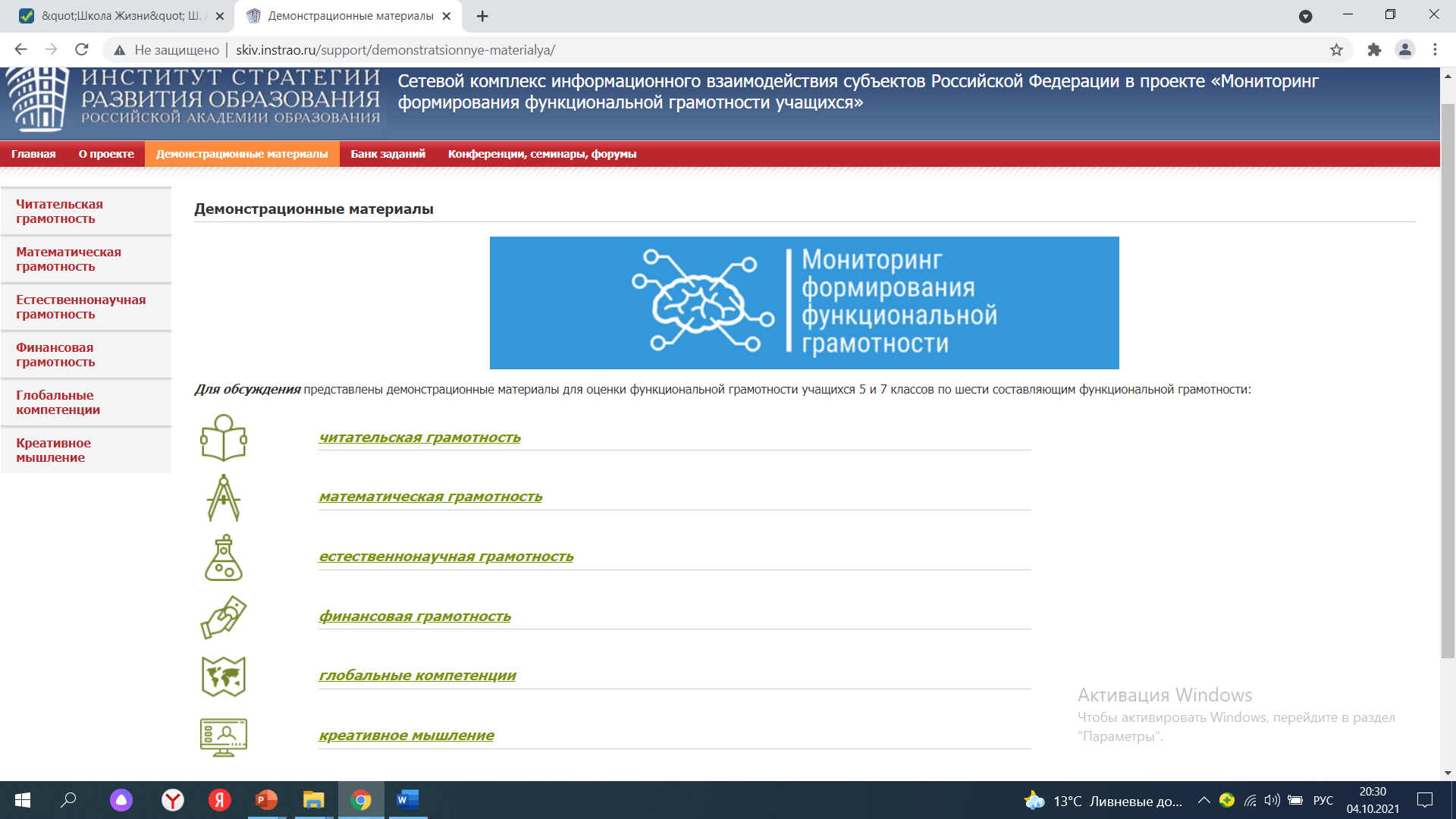 Приводим материалы со станиц сайта института.Цель проекта: Создание Национального инструментария, обеспечивающего методическое сопровождение формирования функциональной грамотности обучающихся. Руководитель проекта - Ковалева Г.С., руководитель Центра оценки качества образования ФГБНУ «Институт стратегии развития образования Российской академии образования», к.п.н.Заказчик проекта: Министерство просвещения Российской Федерации.Разработчики: Специалисты ФГБНУ «Институт стратегии развития образования Российской академии образования», а также ведущих образовательных организаций высшего образования (Московского педагогического государственного университета, Института образования «Национального исследовательского университета «Высшая школа экономики») и региональных центров оценки качества образования (Московского центра качества образования, Центра оценки качества образования Красноярского края), издательства «Просвещение», учителя общеобразовательных организаций.Особенности мониторинга формирования и оценки функциональной грамотности (далее МФФГ):Мониторинг формирования функциональной грамотности – это не контроль и не проверка с выстраиванием рейтингов образовательных организаций или регионов. Основой внедрения проекта являются идеи формирующего оценивания: поддержка и обеспечение формирования функциональной грамотности. Система заданий и диагностических материалов разрабатывается с учетом подходов и инструментария международного исследования PISA (концептуальных рамок, заданий и результатов их выполнения российскими учащимися). При этом используются все отечественные инновационные разработки в данной области.Концептуальные подходы для мониторинга формирования функциональной грамотности разрабатываются с учетом особенностей учащихся, для которых предназначены задания мониторинга (в 2019 году – 5 и 7 классов, в 2020 году – 6,8,9), но с ориентацией на концептуальные подходы (рамки) PISA-2021.Разрабатываемая система заданий и диагностических материалов будет способствовать обновлению учебных и методических материалов с учетом переориентации системы образования на новые результаты, сформулированные в ФГОС и связанные с «навыками 21 века», – функциональной грамотностью учащихся и развитием позитивных установок, мотивации обучения и стратегий поведения учащихся в различных ситуациях.Разработка заданий и диагностических материалов для формирования и оценки функциональной грамотности учащихся 5-9 классов осуществляется по 6-ти составляющим функциональной грамотности: математической, читательской, естественнонаучной и финансовой грамотности, глобальным компетенциям, креативному мышлению.Задания, объединенные в тематические блоки, составляют основу инструментария для оценки функциональной грамотности (также как и в исследовании PISA). Блок заданий включает в себя описание реальной ситуации, представленное, как правило, в проблемном ключе, и ряд вопросов-заданий, относящихся к этой ситуации. Учащиеся должны выполнить задания, используя знания из различных предметных областей. Их последовательное выполнение способствует тому, что, двигаясь от вопроса к вопросу, ученики погружаются в описанную историю (ситуацию) применяют свои знания и умения, а также приобретают как новые знания, так и функциональные навыки.Выполнение заданий проводится на компьютерах в режиме онлайн. Ответы учащихся проверяются автоматически компьютерной программой или проверяются экспертами.За период реализации проекта (2019-2020 годы) разработано более тысячи заданий по различным направлениям функциональной грамотности. В перспективе:  Разработка учебно-методических материалов для адресной поддержки совершенствования функциональной грамотности: для обучающихся, демонстри-рующих низкий уровень функциональной грамотности   Разработка учебно-методических материалов для повышения уровня функциональной грамотности обучающихся, проявляющих интерес к инновационным областям деятельности Разработка программы повышения квалификации педагогических работников по функциональной грамотности в режиме онлайн с учетом результатов диагностики их обучающихся.Полученные результаты могут быть использованы для совершенствования российской системы образования.Все материалы, которые разработаны и будут в дальнейшем разработаны в ходе мониторинга формирования функциональной грамотности (например, учебно-методические материалы), после доработки по результатам апробации будут открыты для использования в учебном процессе и повышения квалификации учителей, также для дальнейших работ по мониторингу системы образования.Публикации ИСРО РАОНаучные статьиОбщие подходы:1.     Басюк В.С., Ковалева Г.С. Инновационный проект Министерства просвещения «Мониторинг формирования функциональной грамотности»: основные направления и первые результаты // «Отечественная и зарубежная педагогика» № 4 Т.1 (61) 2019 (РИНЦ, ВАК)2.    	Ковалева Г.С. К новому учебному году: на пути решения стратегических задач // «Вестник образования России» июль №14 20193.     Ковалева Г.С. Что необходимо знать каждому учителю о функциональной грамотности // «Вестник образования России» август №16 2019Математическая грамотность1.     Рослова Л.О., Краснянская К.А., Квитко Е.С. Концептуальные основы формирования и оценки математической грамотности // «Отечественная и зарубежная педагогика» № 4 Т.1 (61) 2019 (РИНЦ, ВАК)2.    Рыдзе О.А., Краснянская К.А. Преемственность в формировании математической функциональной грамотности учащихся начальной и основной школы // «Отечественная и зарубежная педагогика» № 4 Т.1 (61) 2019 (РИНЦ, ВАК)3.     Roslova L., Bachurina M. MATHEMATICAL EDUCATION CONTENT IN THE CONTEXT OF MATHEMATICAL LITERACY // EEIA 2019 International Conference "Education Environment for the Information Age", p. 673-681.doi: https://doi.org/10.15405/epsbs.2019.09.02.77(Web of Science)4.    Рослова Л.О., Бачурина М.А. Содержание математического образования в контексте формирования функциональной математической грамотности / Л.О. Рослова, М.А. Бачурина // Сборник научных трудов международной научно-практической конференции «Образовательное пространство в информационную эпоху» (International conference “Education Environment for the Information Age - 2019”) (EEIA – 2019)/ Под ред. С.В. Ивановой. 2019. М.: ФГБНУ «Институт стратегии развития образования РАО», С. 1054-1068. (ВАК, РИНЦ)5.    Рослова Л.О., Карамова И.И. Готовность учителя к формированию математической грамотности / Л.О.Рослова, И.И. Карамова // Математика. 2019. №8. С.20-22. (РИНЦ)Читательская грамотность1.    	Гостева Ю.Н., Сидорова Г.А., Кузнецова М.И., Рябинина Л.А., Чабан Т.Ю Теория и практика оценивания читательской грамотности как компонента функциональной грамотности // «Отечественная и зарубежная педагогика» № 4 Т.1 (61) 2019 (РИНЦ, ВАК)2.    Рябинина Л.А., Чабан Т.Ю. Мониторинг читательской грамотности: региональный опыт // «Отечественная и зарубежная педагогика» № 4 Т.1 (61) 2019 (РИНЦ, ВАК)Естественнонаучная грамотность1.     Пентин А.Ю., Никифоров Г.Г., Никишова Е.А. Основные подходы к оценке естественнонаучной грамотности // «Отечественная и зарубежная педагогика» № 4.  Т.1 (61) 2019 (РИНЦ, ВАК)2.     Пентин А.Ю., Никифоров Г.Г., Никишова Е.А. Формы использования заданий по оцениванию и формированию естественнонаучной грамотности в учебном процессе // «Отечественная и зарубежная педагогика» № 4 Т.1 (61) 2019 (РИНЦ, ВАК)3.     Никишова Е.А. Формирование у обучающихся читательской и естественнонаучной грамотности при изучении биологии. // Педагогические измерения.  - № 2, 2019. С. 72 – 78 (ВАК, РИНЦ)Финансовая грамотность1.    Рутковская Е.Л.,Городецкая Н.И. Финансовая грамотность российского школьника: проблемы развития // Образовательное пространство в информационную эпоху (International conference “Education Environment for the Information Age”) (EEIA -2018) / Под ред. С.В. Ивановой. М.: ФГБНУ «Институт стратегии развития образования РАО». – С. 653-661. (РИНЦ, Web of Science)2.    Рутковская Е.Л., Королькова Е.С. Учет познавательного и социального опыта младших школьников при разработке заданий по финансовой грамотности // Сборник научных трудов международной научно-практической конференции «Образовательное пространство в информационную эпоху» (International conference “Education Environment for the Information Age - 2019”) (EEIA – 2019) / Под ред. С.В. Ивановой. М.: ФГБНУ «Институт стратегии развития образования РАО», 2019. С. 1092-1106 (РИНЦ, Web of Science)3.    Рутковская Е.Л. Финансовая грамотность как компонент функциональной грамотности// «Отечественная и зарубежная педагогика» № 4 Т.1 (61) 2019 (РИНЦ, ВАК)4.   	Рутковская Е.Л. Функциональная грамотность: возможности школьного обществознания // Преподавание истории и обществознания в школе. - 2019. - № 8. - С. 28–35. (РИНЦ, ВАК) 5.    Рутковская Е.Л. Введение учащихся в индивидуальное проектирование в области финансовой грамотности: методическое сопровождение педагогов-кураторов / Актуальные вопросы гуманитарных наук: теория, методика, практика. К 20-летию кафедры методики преподавания истории, обществознания и права: Сборник научных статей. Выпуск VI / Под ред. А.А.Сорокина. – М.: Книгодел, 2019. С.383-391. (РИНЦ)6.    Рутковская Е.Л. Финансовая грамотность: как оценивается результат? // Актуальные вопросы гуманитарных наук: теория, методика, практика: Памяти академика РАО Л.Н. Боголюбова: Сборник научных статей. Выпуск V. В 2 т. / Под ред.  А.А.Сорокина. – М.: Книгодел, 2018. Т.1. – 392 с. - С. 245-255. (РИНЦ)7.    Королькова Е.С. Задания по финансовой грамотности: подходы к разработке и цели использования» // «Преподавание истории и обществознания в школе» (РИНЦ, ВАК)   8.    Половникова А.В., Козлова А.А. Задания по финансовой грамотности в контексте реализации системно-деятельностного подхода: особенности моделирования и опыт апробации // «Отечественная и зарубежная педагогика» № 4 Т.1 (61) 2019 (РИНЦ, ВАК)9.    Королькова Е.С. Формирование финансовой грамотности при решении познавательных заданий // «Отечественная и зарубежная педагогика» № 4 Т.1 (61) 2019 (РИНЦ, ВАК)10.   Городецкая Н.И., Рутковская Е.Л. Формирование финансовой грамотности учащихся основной школы в современных условиях // Преподавание истории и обществознания в школе. - 2019. - № 3. - С. 71–80. (РИНЦ, ВАК)11.  Городецкая Н.И., Рутковская Е.Л. Формирование финансовой грамотности учащихся основной школы в современных условиях // Преподавание истории и обществознания в школе. - 2019. - № 4. - С. 73–80 (РИНЦ, ВАК)12.  Elena L. Rutkovskaya, Natalia I. Gorodetskaya FINANCIAL LITERACY OF THE RUSSIAN SCHOOLCHILDREN: DEVELOPMENT PROBLEMS (Рутковская Е.Л., Городецкая Н.И. Финансовая грамотность российского школьника: проблемы развития) // 2018 International Conference "Education Environment for the Information Age" (EEIA-2018), Moscow, Russia, June 5-6, 2018. -  С.636-643       https://dx.doi.org/10.15405/epsbs.2018.09.02.7413.  Elena L. Rutkovskaya (a)*, Evgenia S. Korolkova (b)  Primary students’ cognitive and social experience in financial literacy tasks creating  / The European Proceedings of Social and Behavioral Sciences. Vol. LXIX - "Education Environment for the Information Age" (EEIA-2019), 2019. P. 682-691. doi:https://doi.org/10.15405/epsbs.2019.09.02.78Глобальные компетенции1.    Дюкова С.Е. Метапредметные образовательные результаты: умение работать с графиками и диаграммами в КИМ ГИА// Современные векторы развития образования: актуальные проблемы и перспективные решения: сб. науч. тр. / XI Международ. науч.-практич. конф. «Шамовские педагогические чтения научной школы Управления образовательными системами» (25 января 2019 г.). В 2 ч. Ч. 1. – М.: 5 за знания; МПГУ, 2019. – 728 с. С. 283-287 (РИНЦ)2.     Коваль Т.В.  Модели интеграции и возможности достижения метапредметных результатов // Современные векторы развития образования: актуальные проблемы и перспективные решения: сб. науч. тр. / XI Международ. науч.-практич. конф. «Шамовские педагогические чтения научной школы Управления образовательными системами» (25 января 2019 г.). В 2 ч. Ч. 1. – М.: 5 за знания; МПГУ, 2019. – 728 с. С. 249-252 (РИНЦ)3.    Коваль Т.В., Дюкова С.Е. Концептуальная рамка глобальных компетенций // Актуальные вопросы гуманитарных наук: теория, методика, практика: Сборник научных статей. Выпуск VI. В 2 т. / Под ред. А. А. Сорокина. -М.: Книгодел, 2019. Т. 1. — 392 с.4.    Коваль Т.В., Дюкова С.Е. Глобальные компетенции — новый компонент функциональной грамотности // «Отечественная и зарубежная педагогика» № 4 Т.1 (61) 2019 (РИНЦ, ВАК)5.    Коваль Т.В., Дюкова С.Е. Как оценивать умения учащихся в сфере глобальных компетенций // «Отечественная и зарубежная педагогика» № 4 Т.1 (61) 2019 (РИНЦ, ВАК)Креативное мышление1.    	Авдеенко Н.А., Демидова М.Ю.,Ковалева Г.С., Логинова О.Б., Михайлова А.М., Яковлева С.Г. Основные подходы к оценке креативного мышления в рамках проекта «Мониторинг формирования функциональной грамотности»// «Отечественная и зарубежная педагогика» № 4  Т.1 (61) 2019 (РИНЦ,     ВАК)Опубликованные сборники в издательстве «Просвещение»: 1.    Математическая грамотность. Сборник эталонных заданий. Выпуск 1, часть 1/ Л.О. Рослова, Г.С. Ковалева, Е.С. Квитко, О.А. Рыдзе, К.А. Краснянская / Под ред. Л.О. Рословой, Г.С. Ковалевой2.    Математическая грамотность. Сборник эталонных заданий. Выпуск 1, часть 2/ Л.О. Рослова, Г.С. Ковалева, Е.С. Квитко, О.А. Рыдзе, К.А. Краснянская / Под ред. Л.О. Рословой, Г.С. Ковалевой3.     Естественнонаучная грамотность. Сборник эталонных заданий. Выпуск 1 / Г.С. Ковалева, Е.А. Никишова, Г.Г. Никифоров, А.Ю. Пентин / Под ред. Г.С. Ковалевой, А.Ю. Пентина4.    Читательская грамотность. Сборник эталонных заданий. Выпуск 1, часть 1/ Ю.Н. Гостева, Г.С. Ковалева, М.И. Кузнецова, Л.А. Рябинина, Г.А. Сидорова, Т.Ю. Чабан / Под ред. Г.С. Ковалевой, Л.А. Рябининой.5.   Читательская грамотность. Сборник эталонных заданий. Выпуск 1, часть 2/ Ю.Н. Гостева, Г.С. Ковалева, М.И. Кузнецова, Л.А. Рябинина, Г.А. Сидорова, Т.Ю. Чабан / Под ред. Г.С. Ковалевой, Л.А. Рябининой.6.     Финансовая грамотность. Сборник эталонных заданий. Выпуск 1 / Г.С. Ковалева, А.А. Козлова, Е.С. Королькова, А.В. Половникова, Е.Л. Рутковская / Под ред. Г.С. Ковалевой, Е.Л. Рутковской7.    Креативное мышление. Сборник эталонных заданий. Выпуск 1/ Н.А. Авдеенко, Г.С. Ковалева, О.Б. Логинова, С.Г. Яковлева / Под. ред. Г.С. Ковалева, О.Б. Логинова.8.    Глобальные компетенции. Сборник эталонных заданий. Выпуск 1 / С.Е. Дюкова, Г.С. Ковалева, Т.В. Коваль / Под ред. Г.С. Ковалева, Т.В. КовальПодготовлены и приняты к публикации в издательство «Просвещение» учебные пособия (оформлены как РИД): 1.   Математическая грамотность. Сборник эталонных заданий. Выпуск 2, часть 1/ Л.О. Рослова, Г.С. Ковалева, О.А. Рыдзе, К.А. Краснянская, Л.О. Денищева / Под ред. Л.О. Рословой, Г.С. Ковалевой2.     Математическая грамотность. Сборник эталонных заданий. Выпуск 2, часть 2/ Л.О. Рослова, Г.С. Ковалева, Е.С. Квитко, Л.О. Денищева, И.И. Карамова / Под ред. Л.О. Рословой, Г.С. Ковалевой3.    Естественнонаучная грамотность. Сборник эталонных заданий. Выпуск 2 / Г.С. Ковалева, Е.А. Никишова, А.Ю. Пентин, Н.А. Заграничная, Г.Ю. Семенова, К.П. Вергелес / Под ред. Г.С. Ковалевой, А.Ю. Пентина4.    Читательская грамотность. Сборник эталонных заданий. Выпуск 2, часть 1/ Ю.Н. Гостева, Г.С. Ковалева, М.И. Кузнецова, Л.А. Рябинина, Г.А. Сидорова, / Под ред. Г.С. Ковалевой, Л.А. Рябининой.5.     Читательская грамотность. Сборник эталонных заданий. Выпуск 2, часть 2/ Г.С. Ковалева, Л.А. Рябинина,.Ю. Чабан / Под ред. Г.С. Ковалевой, Л.А. Рябининой.6.    Финансовая грамотность. Сборник эталонных заданий. Выпуск 2, часть 1 / Г.С. Ковалева, А.А. Козлова, Е.С. Королькова, А.В. Половникова, Е.Л. Рутковская, Н.В. Штильман, А.А. Бочихина / Под ред. Г.С. Ковалевой, Е.Л. Рутковской7.    Финансовая грамотность. Сборник эталонных заданий. Выпуск 2, часть 2 / Г.С. Ковалева, А.А. Козлова, Е.С. Королькова, А.В. Половникова, Е.Л. Рутковская, Н.В. Штильман, А.А. Бочихина / Под ред. Г.С. Ковалевой, Е.Л. Рутковской8.   	Креативное мышление. Сборник эталонных заданий. Выпуск 2/ Н.А. Авдеенко, Г.С. Ковалева, О.Б. Логинова, С.Г. Яковлева, М.Ю. Демидова / Под. ред. Г.С. Ковалева, О.Б. Логинова9.    Глобальные компетенции. Сборник эталонных заданий. Выпуск 2 / С.Е. Дюкова, Г.С. Ковалева, Т.В. Коваль / Под ред. Г.С. Ковалева, Т.В. Коваль.ГЛАВА 2Читательская компетентность как фактор успешного освоения содержания образовательных программ по всем школьным предметам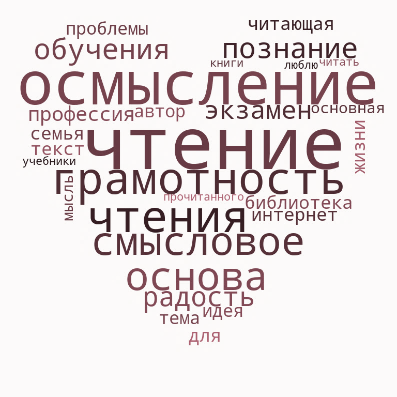 Основной слабой позицией для педагога является недостаточное внимание к формированию у каждого ребенка ГРАМОТНОСТИ ЧТЕНИЯ (смыслового чтения).В основу работы должно входить осознание того, что:овладение навыками смыслового чтения – фактор успешного освоения содержания образовательных программ по всем школьным предметам; чтение является универсальным навыком: это то, чему учат, и то, посредством чего учатся;чтение – национальная ценность, ключ к успешной жизни в глобальном информационном обществе; детское чтение – интеллектуальный ресурс страны, главный резерв развития человеческого потенциала;чтение – это способ обретения культуры, средство расширения кругозора и интеллектуального развития, посредник в общении, базовое умение для учения и жизни;чтение является одним из важнейших и наиболее результативных способов формирования сознания, духовного мира человека;чтение – доступный канал освоения социального опыта, культурных ценностей, национальных традиций; чтение обеспечивает поддержание и усвоение родного языка и языков межкультурных коммуникаций;чтение – основа получения значимой учебной информации, повышения качества образования; чтение – образовательная программа «длиною в жизнь»;чтение – средство осуществления учеником своих жизненных планов: продолжения образования, подготовки к трудовой деятельности, участия в труде и жизни общества.Если ранее умение читать, которому обучали в начальной школе, считалось достаточным для получения информации из текста, то современные представления о процессе чтения включают совокупность навыков, совершенствующихся на протяжении всей жизни. Почему используется термин «читательская грамотность», а не термин «чтение»? Термин «читательская грамотность» появился в российской педагогике в начале 2000 гг. Тогда отечественные образовательные учреждения впервые приняли участие в международных программах по оценке достижений учащихся PISA (Programme for International Student Assessment) и PIRLS (Progress in International Reading Literacy Study). В настоящее время под этим понятием подразумевается более прикладное умение оперировать с текстами. Читательская грамотность – это не синоним начитанности или хорошей техники чтения, а способность понимать, использовать и анализировать прочитанное. Те сведения, которые человек получает из текста, должны расширять его знания и возможности в жизни. Чтение (особенно в педагогическом контексте) нередко понимается как декодирование – перевод букв в звуки. Часто умение читать ассоциируется с чтением вслух. Читательская грамотность включает гораздо более широкий спектр компетенций – от базисного декодирования, знания слов, грамматики, структуры текста до знаний о мире. Читательская грамотность также включает метакогнитивные компетенции: понимание своего непонимания, умение восстанавливать и поддерживать свое понимание на должном уровне. Таким образом, читательская грамотность состоит из системы следующих аспектов: беглое чтение; толкование текста в буквальном смысле; оценка языка и формы сообщения; поиск информации и ее извлечение; преобразование данных от частных явлений к обобщенным; формулирование основных идей и выводов; общее понимание текста; размышления о содержании и оценка, соотнесение с внетекстовой информацией. Все эти навыки взаимосвязаны между собой. Работа по читательской грамотности опирается не только на сам текст. Под ней подразумевают умение извлекать дополнительную информацию, делать выводы, видеть «зазоры» между авторским изложением мыслей. Текст для проверки читательской грамотности может быть 2 типов: сплошной (описание, повествование, объяснение, аргументация, инструкция) и не сплошной. В последнем случае включаются различные виды изображений (иллюстрации, таблицы, графики, карты, заполненные формы). Визуальные материалы могут быть предложены и отдельно. Что означает «…способность человека понимать и использовать письменные тексты, размышлять о них?» Желаемый уровень понимания зависит от задачи, которую ставит перед собой читатель. Исторически термин «грамотность» означает владение инструментом (культурным средством), позволяющим получать и передавать информацию в виде письменного текста. Говоря о читательской грамотности, мы хотим подчеркнуть активный, целенаправленный и конструктивный характер использования чтения в разных ситуациях и для разных целей.Г.А.ЦукерманТаким образом, слово «понимать» (прочитанное) говорит о са՛мом существенном элементе читательской деятельности и важнейшем направлении педагогической работы при обучении чтению. Слово «использовать» подчеркивает прагматические, функциональные, прикладные аспекты работы читателя. Слово «размышлять» указывает на активность читателя, который для понимания авторской мысли использует свои собственные мысли и опыт. Даже на самых ранних этапах чтения читатель опирается на свое знание о том, как буквенные знаки превратить в слова, и о том, что значит каждое слово. По мере развития читателя его размышления о тексте могут менять его восприятие мира. И наоборот: знания о мире, с помощью которых читатель строит понимание текста, изменяют восприятие текста. Ясно, что эти изменения происходят по большей части бессознательно, незаметно для самого читателя. Однако иногда размышления, возникающие в процессе чтения, побуждают читателя сознательно анализировать содержание, форму и структуру текста, его соотношение с собственными знаниями читателя.Г.А.ЦукерманСовременный человек вынужден учиться в течение всей жизни. Одним из условий успешного образования является сформированность ключевых компетенций, центральное место в перечне которых занимают читательские. Грамотно сформированные, они создают условия мыслить в рамках проблем, схватывать целое, выявлять противоречия и связь явлений, более адекватно оценивать ситуацию, быстрее находить правильные решения. Они способствуют увеличению объёма памяти и активизируют творческое воображение, улучшают владение речью, способность более точно формулировать мысли, свободнее писать, легче вступать в контакты. Формируется критичность мышления, самостоятельность в суждениях и поведении. Таким образом, чтение формирует качества наиболее духовно зрелого, просвещенного, культурного и социально ценного человека.Содержание образования – это всегда текст (вербальный или невербальный), как и итоговая форма предъявления результатов. Многие педагоги заблуждаются, утверждая, что умение читать тексты формируется в начальной школе и в дальнейшем развитии не нуждается. В сознании учителя-предметника укрепилось еще одно неверное понимание, которое можно сформулировать следующим образом: «культура чтения – это сфера исключительной профессиональной ответственности учителя словесности». Но, как известно, даже при развитии математических способностей читательская компетенция является базовой. Поэтому, одним из решений этой проблемы становится создание в образовательной организации единой эффективной среды по развитию смыслового чтения, что, безусловно, будет способствовать повышению качества образования в целом. Как установили ученые, на успеваемость ученика влияет около 200 факторов. Фактор №1 – это навык чтения, который гораздо сильнее влияет на успеваемость, чем все вместе взятые. Овладение любым видом функциональной грамотности требует умения работы с текстом:Вспомним конец 80-х – начало 90-х годов XX столетия. Отмечается КРИЗИС ЧТЕНИЯ («критический предел пренебрежения чтением») – одна из тревожных общемировых (в том числе – общероссийских) тенденций.Именно тогда учителя-новаторы находят правильный подход к обучению чтению.Так, в расписании уроков в школе Шалвы Александровича Амонашвили были такие предметы, как: урок познавательного чтения, урок письменноречевой деятельности, уроки математического воображения.В 2012 году Президент Российской Федерации Владимир Владимирович Путин предложил взрослым, прежде всего педагогам, деятелям культуры, а также родителям, всерьез обеспокоенным проблемами воспитания подрастающего поколения, сформировать эталонный список – золотые 100 книг, которые нельзя не прочитать ни одному грамотному человеку.Над проектом трудились сообща Министерство образования и науки России, Минкультуры, Министерство регионального развития, Российская академия наук, академия образования, органы государственной власти субъектов Российской Федерации, заинтересованные общественные организации. В начале января 2013 года Министерство образования и науки опубликовало перечень из 100 книг по истории, культуре и литературе народов России, рекомендованных школьникам к самостоятельному чтению. Стал ли этот список достоянием каждого родителя и ученика. Ведется ли работа по списку «золотых книг» в педагогических коллективах?Согласно результатам международного исследования читательской грамотности, 27% российских школьников овладели 2-3 уровнями читательской грамотности.  2-ой уровень – минимальный, пороговый, обеспечивающий успешное функционирования человека в обыденной взрослой жизни. Канадские исследователи, проследившие жизненные траектории учащихся, которые в PISA-2000 не достигли 2-го уровня, показали, что эти молодые люди в большинстве своем заняли низшие ниши на рынке труда и не смогли продолжить образование. Читатели, достигшие 5-го уровня читательской грамотности, уже сегодня входят в потенциал нации. Они в высшей степени готовы к дальнейшему образованию и могут войти в число профессионалов мирового класса, от которых будет зависеть экономическое и социальное развитие страны. Вместе с тем, количество школьников, достигших этого показателя, не превышает 3%. Опыт чтения приравнивается к накоплению человеческого капитала – капитала знаний, интеллекта, опыта общения и творческой реализации личности. Этот прагматичный термин – "человеческий капитал" – вошел в последнее время в нашу лексику. Он отвечает духу деловой жизни современной России. Как и финансовый, человеческий капитал, базирующийся на чтении, способен накапливаться и использоваться, им можно щедро делиться с другими и от этого он не будет иссякать.Расширяющееся внедрение интерактивных, дистанционных форм обучения не будет успешным без овладения школьниками навыками смыслового чтения как основы самообучения, которое составляет фундамент новых форм получения образования.Безусловно, пути выхода из читательского кризиса неоднозначны, но главным звеном в этом сложном процессе является возрождение системы педагогического руководства формированием грамотного читателя в школе, системы, основанной на разумном сочетании методических традиций, лучшего опыта учителей. Школе необходимо научить детей работать не только с печатными, но и с электронными и аудио изданиями. Все это связано с таким понятием как функциональная грамотность – способность человека использовать умения чтения и письма в условиях получения информации из текста и в целях передачи такой информации. Это отличается от элементарной грамотности как способности личности читать, понимать, составлять простые короткие тексты и осуществлять простейшие арифметические действия. В этом плане интересны слова Алвина Тофлера: «В 21 веке безграмотным будет считаться не тот, кто не умеет читать и писать, а тот, кто не умеет учиться и переучиваться, используя умения читать и писать».В основе международного исследования PISA сформулировано понятие читательской грамотности — способность человека понимать и использовать письменные тексты, размышлять о них и заниматься чтением для того, чтобы достигать своих целей, расширять свои знания и возможности, участвовать в социальной жизни.Развитый читатель не только умеет читать, но и ценит чтение, активно использует его при решении самых разных задач. Поэтому цель обучения – культивировать и мастерство, и стремление к чтению.  Речь идет о мотивации чтения, которая включает группу эмоциональных и поведенческих характеристик читателя, таких как интерес, удовольствие от чтения, ощущение свободы выбора круга чтения, разнообразные и частые практики чтения, включенность в социальные отношения, опосредствованные текстами. Чему должны учить? По материалам международного исследования PISA УМЕНИЕ ПЕРВОЕ: НАЙТИ и ИЗВЛЕЧЬ информацию из текста. PISA: Речь идёт об извлечении из текста одного или нескольких фрагментов информации. Таким фрагментом может быть, к примеру, качество работника, требуемое работодателем, или местный телефонный код, или факт, подтверждающий (опровергающий) высказанную точку зрения. Чтобы это сделать, необходимо бегло просмотреть (сканировать) весь текст и выделить ту его часть (например, страницу в сплошном тексте, таблицу или список), где искомая информация содержится. Чаще всего искомая информация находится в какой-то одной части текста, но иногда она занимает несколько предложений, или несколько клеточек таблицы, несколько строк списка. Извлечение информации – это процесс выбора искомого сообщения. Поиск информации – это процесс определения места, где эта информация содержится. При поиске информации в печатном тексте читатель может ориентироваться на подзаголовки и таким образом определить часть текста, содержащую искомое сообщение. Трудность поиска информации определяется числом страниц, которые надо просмотреть для определения нужного места в тексте, объемом искомого сообщения, а также тем, сообщает ли вопрос о месте локализации искомого сообщения в тексте.УМЕНИЕ ВТОРОЕ: ИНТЕГРИРОВАТЬ И ИНТЕРПРЕТИРОВАТЬ сообщения текста. PISA: Чтобы понять внутренний смысл текста, его отдельные сообщения необходимо связать друг с другом и истолковать. Толкование или интерпретация предполагает извлечение из текста такой информации, которая не сообщается напрямую. Иногда для этого нужно установить скрытую связь, иногда понять подразумеваемое сообщение, осмыслить подтекст. Истолковывая текст, читатель делает явными скрытые допущения или утверждения как всего текста, так и любой его части. Толкование опирается на целый ряд умственных действий. Интеграция или связывание отдельных сообщений текста в единое целое свидетельствует о том, что читатель понимает, что соединяет элементы текста – от отдельных предложений или абзацев до частей составных текстов. И связывание отдельных сообщений текста, и их истолкование необходимы для того, чтобы построить общее, целостное понимание текста. Определение главной идеи предполагает установление иерархии высказанных в тексте мыслей, показывает, может ли читатель отделить главное от второстепенного или узнать главную идею в определенном высказывании или заглавии текста. И связывание единиц информации, и их истолкование необходимы для того, чтобы построить более глубокое, полное и детализированное понимание прочитанного. Данное умение требует чаще всего логики – например, чтобы учесть способ организации информации в тексте, определить намерения автора, пояснить значение слова или эпизода, которые придают общему значению текста особые оттенки. УМЕНИЕ ТРЕТЬЕ: ОСМЫСЛИТЬ И ОЦЕНИТЬ сообщение текста. PISA: Читатель, умеющий осмыслить и оценить прочитанное, способен связать сообщение текста с собственными убеждениями и опытом. Осмысление и оценка предполагают опору на знания, идеи и чувства, известные читателю до знакомства с текстом. Чтобы осмыслить и оценить содержание текста, читатель должен связать информацию текста с другими внетекстовыми источниками информации, например – согласиться или не согласиться с утверждением автора текста. Внетекстовая информация может содержаться в явном виде в формулировке вопроса, но нередко составители вопросов исходят из того, что пятнадцатилетние учащиеся располагают нужным опытом. Чтобы осмыслить и оценить форму текста, читатель должен посмотреть на текст со стороны, оценить его объективно и высказаться по поводу качества и уместности текста в целом и отдельных его элементов. Для того чтобы это сделать, необходимо иметь чувство стиля, жанра, структуры текста и коммуникативных ситуаций, в которых текст функционирует. В исследовании PISA выделены 6 уровней читательской грамотности.Характеристики читательских умений, соответствующих каждому из шести уровней читательской грамотности1а - Читатель способен найти в тексте одну или несколько единиц информации, изложенной в явном виде, распознать главную тему текста или цель автора, создавшего текст на тему, знакомую читателю. Читатель способен установить связь между сообщением текста и общеизвестными, житейскими знаниями. Обычно искомая информация лежит на поверхности текста и специально выделена; текст практически не содержит противоречивой информации. И текст, и вопрос к нему содержат подсказки, помогающие читателю найти информацию, необходимую для ответа на вопрос.1б - Читатель способен найти в тексте одну единицу информации, изложенной в явном виде. Текст короткий, синтаксически простой. Тема и тип текста знакомы читателю (обычно это повествование или простой список). Как правило, такой текст содержит подсказки для читателя, например, иллюстрации или повторения. Текст не содержит противоречивой или избыточной информации. Для интерпретации такого текста требуется связать соседние сообщения текста.2 - 	Читатель способен найти в тексте одну или несколько единиц информации, требующей дополнительного, но несложного осмысления, распознать главную мысль текста, понять связи отдельных частей текста, интерпретировать отдельные части текста, сравнивая или противопоставляя отдельные сообщения текста. Для осмысления текста читатель должен установить ряд связей между текстом и внетекстовыми знаниями, опираясь на личный опыт и собственные отношения.3 - 	Читатель способен установить такие связи между единицами текстовой информации, которые удовлетворяют нескольким критериям. Для выделения главной мысли текста необходимо связать и интерпретировать отдельные части текста. Сравнение, противопоставление и категоризация отдельных сообщений текста проводится одновременно по нескольким основаниям. Часто искомая информация не сообщается в явном виде, текст содержит немало противоречивой информации и других трудностей: некоторые идеи текста не отвечают читательским ожиданиям или сформулированы через отрицание. Для осмысления текста читатель должен разъяснить отдельные элементы содержания и формы текста или дать их оценку. Некоторые задания этого уровня требуют детального понимания связи между сообщениями текста и общеизвестными, повседневными знаниями, некоторые задания предполагают опору на знания, не самые общеизвестные.4 - Читатель способен находить и связывать единицы информации, не сообщенной в явном виде. Некоторые задания этого уровня требуют понимания языковых нюансов в их связи с целостным сообщением текста. Другие задания предполагают понимание текста на тему, незнакомую читателю. Читатель должен обнаружить детальное и точное понимание длинных и сложных текстов с незнакомым содержанием и формой. Основанием для читательской оценки и гипотез, развивающих мысль автора, служат специальные знания, сообщенные в тексте.5 - 	Читатель способен находить и связывать единицы информации из самых глубинных слоев текста. Читателю постоянно приходится отбирать информацию, относящуюся к задаче, среди множества сходных единиц информации. Осмысление текста опирается на академические, специализированные знания. Содержание и форма текстов незнакомы читателю. Задания предполагают вычитывание и понимание понятий, которые противоречат читательским ожиданиям.6 - 	Читатель способен детально и точно интерпретировать текст в целом, все его части, каждую единицу информации, сообщенной в самых глубинных слоях текста, и каждую деталь формы. Читатель демонстрирует полное и подробное понимание нескольких текстов и связей между ними. Требуется понимание незнакомых ему идей в тексте, содержащем противоречивую информацию. Для интерпретации идей читателю необходимо самостоятельно строить абстрактные понятия. Читатель способен давать критическую оценку сложному тексту на незнакомую тему, выдвигать гипотезы на основании прочитанного, опираясь одновременно на несколько критериев и учитывая несколько точек зрения. 	Читатели, достигшие 6-го уровня читательской грамотности, являются высококомпетентными читателями. Их способность добывать из текста новую информацию и критически относиться к ней – чрезвычайно ценна для современного информационного общества, где развитие экономики и социального устройства зависят от возможности совершенствоваться и принимать решения, основанные на тонком учете всей доступной информации – всегда недостаточной, противоречивой, требующей учета разных точек зрения. Поэтому число граждан, уже готовых к таким действиям, невероятно важно для развития страны. Читатели, достигшие 5-го уровня читательской грамотности, уже сегодня входят в потенциал нации. Они в высшей степени готовы к дальнейшему образованию и могут войти в число профессионалов мирового класса.Читатели, достигшие 4-го уровня читательской грамотности, демонстрируют свою способность учиться с помощью текстов, приобретая не только бытовые, общежитейские знания, но и знания формальные, специализированные. Читатели, достигшие 3-го уровня читательской грамотности, показывают начальную форму способности учиться с помощью текстов. Они способны с помощью текстов ориентироваться в новых житейских ситуациях. Читатели, не достигшие 3-го уровня, могут сталкиваться с трудностями в повседневных задачах (и личных, и общественных, и деловых, и образовательных), требующих минимальной читательской грамотности. 2-ой уровень читательской грамотности считается минимальным, пороговым условием успешного функционирования современного взрослого человека в обыденной жизни. Успех работы по повышению читательской культуры учащихся зависит от слаженной деятельности всего педагогического коллектива школы, от того, как проводятся в жизнь единые требования к устной и письменной речи учащихся всеми учителями и другими работниками школы. Концепция читательской грамотности изменяетсяЦели образования изменяются: от освоения системы знаний к формированию способности использовать знания для решения различных задач, находить нужную информацию, преобразовывать информацию для создания новых знаний и технологий.Новые технологии изменили характер чтения и передачи информации, появилась потребность в специалистах, которые быстро адаптируются в изменяющемся контексте и которые могут работать и обучаться, используя различные источники информации.РАБОТА С ТЕКСТОМТЕКСТЫ РАЗНЫХ ЖАНРОВ И ВИДОВ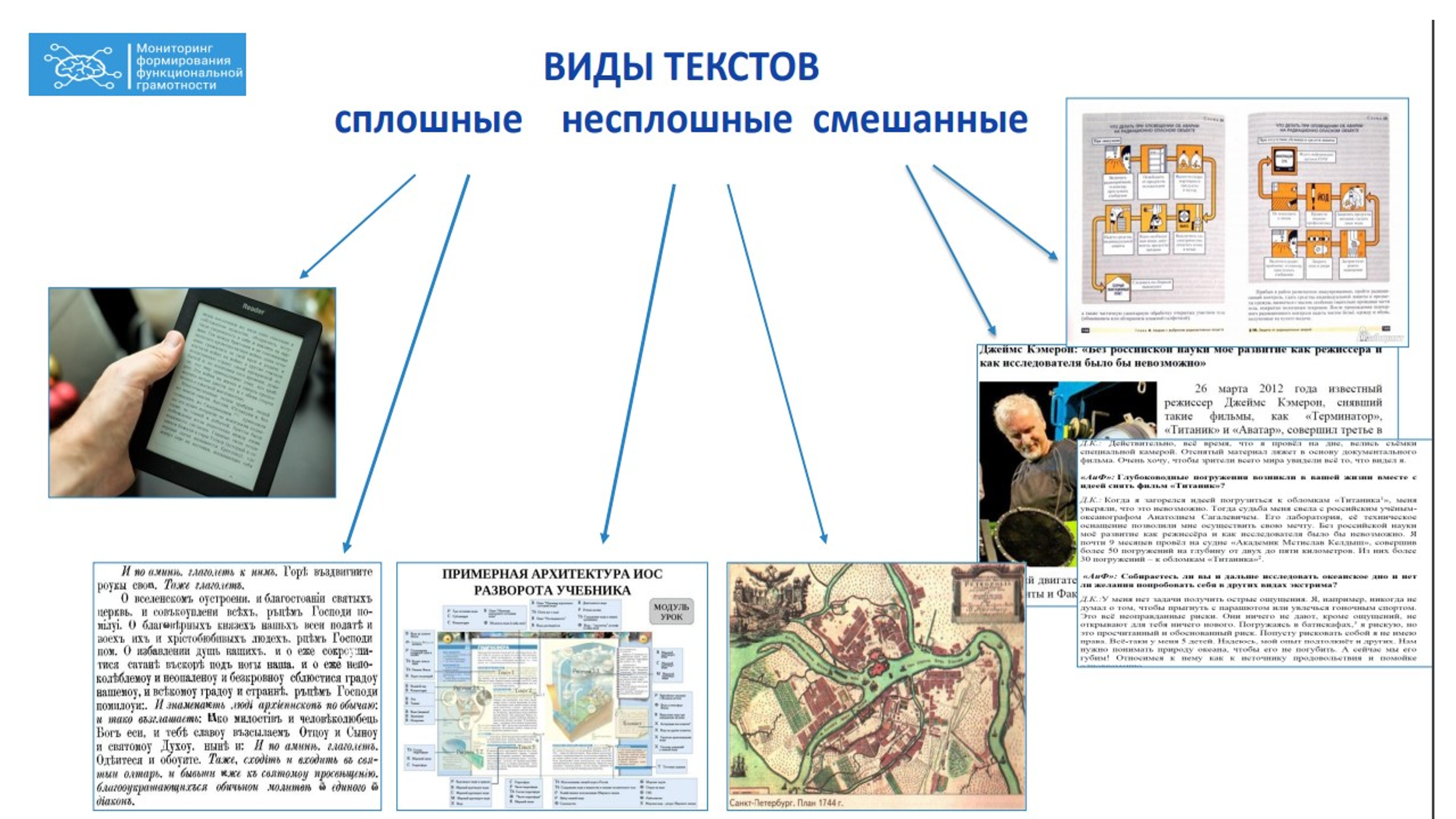 ПРОБЛЕМЫ в формировании ЧИТАТЕЛЬСКОЙ ГРАМОТНОСТИЧитательская грамотность не осознаётся как интегративный компонент функциональной грамотности.Работа по развитию читательской грамотности осуществляется в основной школе только на уроках русского языка и литературы.Недостаточное внимание уделяется использованию на уроках и развитию стратегий чтения текстов разных видов.Непонимание обучающимися смысла прочитанного из-за ошибок при его чтении.Неумение работать со словарями.Неумение извлекать необходимую информацию из прочитанного текста в соответствии с учебной задачей.Неумение пересказывать текст (сжато, подробно).ТИПЫ УЧЕБНЫХ ЗАДАНИЙк тексту в исследовании PISAЧитательскую грамотность нельзя формировать вне предмета. Чтение – это способ, инструмент для решения учебной задачи (проблемы), для изучения предмета. Важно на уроках специально проектировать и организовывать ситуации чтения и понимания предметных текстов (читаем для чего? решая учебную задачу, читаем что? отвечая на проблемный вопрос, определяем какая информация нам нужна и какие источники ее наиболее полно отражают?). На уроках разных предметов используются все типы (форматы) текстов, при этом каждый предмет имеет особые, характерные только для него типы текстов. За формирование читательской грамотности отвечают все предметы, это комплексная задача для всех учителей.Основные подходы к оценке читательской грамотности учащихся основной школыПо материалам ИСРО РАОВведение Оценка читательской грамотности – одна из важнейших составляющих оценки функциональной грамотности школьника. Предметом измерения является чтение как сложноорганизованная деятельность по восприятию, пониманию и использованию текстов. В мире и в России к настоящему времени накоплен значительный опыт оценивания читательской грамотности, однако в связи с изменением как мира, в котором живет современный учащийся, так и целей и задач, стоящих перед образованием в аспекте формирования читательской деятельности, возникла необходимость создания концепции оценки читательской грамотности на современном этапе развития российского образования. Предлагаемая концепция опирается прежде всего на «Концепцию оценки образовательных достижений учащихся PISA 2018» (https://www.oecd.org/pisa/data/PISA-2018-draft-frameworks.pdf), а также на теоретические положения Г.А. Цукерман, отраженные в документе «Оценка читательской грамотности. Материалы к обсуждению» (http://www.centeroko.ru/public.html). При разработке Концепции учтены факторы, изменившие характер чтения и передачи информации в современном образовательном пространстве. Среди этих факторов – появление новых технологий, повлиявших на характер чтения и передачи информации, потребность читающих быстро адаптироваться в изменяющемся контексте, обучаться, используя различные источники информации одномоментно. В Концепции уделено особое внимание значимости умений, связанных как с пониманием прочитанного, так и с развитием способности применять полученную в процессе чтения информацию в разных ситуациях, в том числе в нестандартных. Для того чтобы человек мог в полной мере участвовать в жизни общества, ему необходимо уметь находить в текстах различную информацию, понимать и анализировать её, уметь интерпретировать и оценивать прочитанное. Таким образом, с учётом современного социального запроса расширен спектр оцениваемых умений, связанных с читательской грамотностью. Кроме умений на осмысление и оценку информации, в перечень добавлены умения оценивать качество и надежность текста, обнаруживать и устранять противоречия, критически оценивать информацию, применять полученную информацию при решении широкого круга задач. Сформулированы новые критерии отбора текстов для чтения (с учётом таких параметров, как формат, вид, тип, объем текста). Значительно увеличен объём составных текстов как основы для оценивания читательской грамотности. Это позволяет оценить такие действия, как интерпретация и обобщение информации из нескольких отличающихся источников. Уточнена и расширена тематика текстов с учётом современной информационной среды и потребностей социума, что позволит оценивать способность учащихся ориентироваться в современном мире и справляться с вновь появившимися требованиями. Спецификой отбора текстового материала является постановка в текстах проблем, с которыми школьник может столкнуться в своей повседневной жизни: по дороге в школу, на уроке, в общении с друзьями, родителями и т.д. В современном образовательном пространстве школьнику необходимо постоянно проявлять способность находить информационно-смысловые взаимосвязи текстов разного типа и формата, в которых поднимается одна и та же проблема, соотносить информацию из разных текстов с внетекстовыми фоновыми знаниями, критически оценивать информацию и делать собственный вывод. С учётом этого фактора усложнена форма представления заданий, направленных на оценку способности школьника правильно понимать коммуникативное намерение автора текста, назначение текста, на оценку умения ориентироваться в структуре текстов разных видов и форматов, в структуре заданий и способах формулировки ответа на поставленные вопросы. В силу этого в Концепции актуализирована значимость оценивания не только предметных, но и метапредметных интеллектуальных умений. Основные подходы к оценке читательской грамотности В конце XX века основным и преобладающим подходом при оценивании читательской грамотности учащихся была направленность на оценку умений понимать, интерпретировать и осмыслять отдельные тексты. Хотя эти умения по-прежнему имеют важное значение, сегодня при оценивании учитывается интеграция информационных технологий в учебную и социальную жизнь школьников, что обозначило проблему уточнения понятия «грамотность чтения». Сегодня это понятие должно отражать широкий спектр новых навыков, которые требуются в XXI веке. Поскольку источниками, из которых мы получаем текстовую информацию, наряду с бумажными изданиями становятся экраны компьютеров и смартфонов, структура и форматы текстов изменяются. Это, в свою очередь, требует от читателей использования новых когнитивных и коммуникативных стратегий в процессе целенаправленного чтения составных текстов разного вида, жанра и формата. Оценивание читательской грамотности как одного из компонентов функциональной грамотности в 5 и 7 классах будет сосредоточено на навыках чтения, которые включают в себя поиск, выбор, интерпретацию, интеграцию и оценку информации из всего спектра текстов, связанных с ситуациями, которые выходят за пределы класса. При разработке инструментария будет выдержана следующая идеология: читательская грамотность, проявляющаяся в осознании непрерывных (сплошных) текстов – включая литературные тексты – остается ценной. Но при этом будет сделан акцент на оценивании понимания информации из многочисленных разнообразных текстовых или других источников, что предусматривает сформированность таких умений, как анализ, синтез, интеграция и интерпретация информации, сравнение информации, полученной из разных источников, оценка достоверности текстов, интерпретация и обобщение информации из нескольких отличающихся (а иногда противоречащих по содержанию) источников. Актуализирована оценка навыков чтения составных текстов, структура которых специфична по способу предъявления информации на основе тематического единства текстов разных видов. Объектом оценивания является также умение осуществлять эффективный поиск, сортировку и фильтрацию большого объёма информации, проводить поиск нужной информации при просмотре множественных источников; умение использовать при работе с текстом информацию из разных предметных областей. Более перспективным представляется использование инструментария с использованием чтения электронных текстов. Определение читательской грамотности При разработке Концепции за основу было взято определение, предложенное в исследовании PISA. «Читательская грамотность − способность человека понимать, использовать, оценивать тексты, размышлять о них и заниматься чтением для того, чтобы достигать своих целей, расширять свои знания и возможности, участвовать в социальной жизни» (https://www.oecd.org/pisa/data/PISA-2018-draft-frameworks.pdf). Представляется, что в этом определении важен каждый из названных признаков понятия. Слово «грамотность» подразумевает успешность в овладении учащимися чтением как средством осуществления своих дальнейших планов: продолжения образования, подготовки к трудовой деятельности, участия в жизни общества. Содержание понятия читательская грамотность включает: понимание прочитанного, рефлексию (раздумья о содержании или структуре текста, перенос их на себя, в сферу личного сознания) и использование информации прочитанного (использование человеком содержания текста в разных ситуациях деятельности и общения, для участия в жизни общества, экономической, политической, социальной и культурной). Трёхмерность измерения читательской грамотности Чтение – многогранная способность человека, и результаты овладения им должны быть представлены несколькими характеристиками, основанными на 1) содержании (типах текстов), 2) проверяемых видах деятельности и 3) ситуациях, в которых читаются письменные тексты за пределами школы. О типах текстов Слово «текст» подразумевает печатные или изображенные на дисплее тексты, в которых использован естественный язык. Такой текст может включать визуальные изображения в виде диаграмм, картинок, карт, таблиц, графиков, хотя исключает включение фильмов, телеизображения, мультипликации, картинок без слов, которые требуют иной стратегии восприятия. Не существует идеальной категоризации типов текстов. Очевиден факт, что один и тот же текст может включать признаки различных типов. Для целей исследования важнейшими признаны следующие общие особенности текстов: их связность и последовательность; их реалистичность, фактографичность (научные, публицистические, деловые и др. тексты) и вымышленность, художественность (художественные и др. тексты); их сплошной и несплошной характер. В исследовании используются все виды текстов, а также такие тексты, которые не подходят ни под одну из категорий. В задачи исследования не входит определение различий в способностях учащихся читать тексты разных типов. Смысл исследования в том, чтобы, предложив учащимся прочитать и осмыслить наиболее часто используемые в жизни тексты, выявить общие значимые результаты. Приводим в кратком виде общую классификацию текстов, принятую в исследовании за основу. В связи с включением визуальных изображений тексты можно разделить на сплошные (без таких изображений), несплошные (включающие визуальные ряды, необходимые для понимания текста, с большей или меньшей степенью слияния с текстом). Вместе с тем визуальные изображения могут быть предложены для анализа как источник информации и отдельно, самостоятельно. Примерами сплошных текстов являются: 1) описание (художественное и техническое); 2) повествование (рассказ, репортаж); 3) объяснение (объяснительное сочинение, определение понятия, толкование слова, резюме/выводы, интерпретация); 4) аргументация (комментарий, обоснование); 5) инструкция (указание к выполнению работы; правила, законы). Несплошные тексты, кроме вербальных фрагментов, включают: 1) графики; 2) диаграммы; 3) таблицы; 4) карты, схемы; 5) рисунки, фотографии, 6) формы (анкеты и др.); 7) информационные листы и объявления. Спецификой проектирования заданий на оценку читательской грамотности в XXI веке является использование составных текстов, которые включают в себя несколько текстов, каждый из которых был создан независимо от другого и является связным и законченным. Например, в составной текст объединяются тексты, содержащие взаимоисключающие или взаимодополняющие точки зрения их авторов. Разные части составного текста могут быть похожи по формату (например, быть двумя сплошными текстами), а могут и различаться. Проверяемые виды деятельности Важнейшими составляющими читательской деятельности, поддающимися измерению, являются читательские действия – те задачи и способы их решения, которые использует читатель для того, чтобы проложить собственный путь по тексту и между текстами. В отличие от концепции читательской грамотности в исследовании PISA, в данной концепции выделено 4 группы читательских действий: к трем зафиксированным в PISA добавлена четвертая группа читательских действий, связанная с использованием прочитанной информации при решении разнообразных учебных и житейских задач. Необходимость выделения данной группы связана с тем, что при увеличении объема работы с информационными текстами, основная цель чтения которых и заключается в получении информации для её использования, более востребованными становятся именно читательские умения, обеспечивающие связь полученной информации с жизнью читателя. При чтении художественных текстов данные читательские действия также актуальны. Далее представлено общее описание четырёх групп с последующим перечислением конкретных читательских умений, отнесенных к каждой группе. Описание первых трёх групп основывается на подходах, представленных в работе Г. А. Цукерман (Цукерман Г.А. Оценка читательской грамотности. Материалы для обсуждения. М. 2010 http://centeroko.ru/public.html). Читательские действия, связанные с нахождением и извлечением информации из текстаПоиск информации – это процесс определения места, где эта информация содержится. Некоторые вопросы теста предполагают только указание на то, где может быть найдена запрашиваемая информация. В большей степени это относится к печатному тексту, все части которого читатель может увидеть непосредственно. При поиске информации в печатном тексте читатель может ориентироваться на подзаголовки и таким образом определить часть текста, содержащую искомое сообщение. В электронном тексте читателю при поиске информации зачастую приходится обращаться к гиперсвязям. Трудность поиска информации определяется числом страниц, которые надо просмотреть для определения нужного места в тексте, объёмом сообщения, а также тем, содержится ли в вопросе косвенное указание на возможное место локализации искомой информации. Чтобы найти в тексте один или нескольких фрагментов информации, необходимо бегло просмотреть (сканировать) весь текст и выделить ту его часть (например, страницу в сплошном тексте, таблицу или список), где искомая информация содержится. Чаще всего искомая информация находится в какой-то одной части текста, иногда она занимает несколько предложений, или несколько клеточек таблицы, или несколько строк списка. Извлечение информации – это процесс выбора и предъявления конкретной информации, запрашиваемой в вопросе. Отвечая на вопросы теста, которые требуют извлечения информации, учащиеся должны связать существенные детали вопроса (искомое свойство объекта, время, место или обстоятельства действия) и соответствующие детали текста. Иногда эта связь прямая, буквальная – по совпадающим ключевым словам, иногда косвенная – синонимическая. Искомая информация, запрашиваемая в вопросах данной группы читательских действий, всегда содержится в тексте в достаточно явном виде. В формулировке вопроса также эксплицитно указано – что (какую именно информацию) требуется найти. Вопросы на извлечение информации могут иметь разную степень определенности. Пример предельно определённого вопроса: определить по тексту или по таблице, в какое время или в каком месте нечто происходит. Ещё раз подчеркнём – текст или таблица содержат эту информацию в явном виде. Более трудными будут вопросы, ответ на которые содержится в тексте в синонимическом виде. Поиск такой информации требует навыков категоризации. Например, два понятия надо отнести к общей категории или, напротив, различить между двумя сходными понятиями, относящимися к разным категориям. Разные уровни читательской опытности могут быть измерены за счёт систематического варьирования элементов вопроса, которые определяют его сложность. Читательские действия, связанные с интеграцией и интерпретацией текста Чтобы понять внутренний смысл текста, его отдельные сообщения необходимо связать друг с другом и истолковать. Толкование или интерпретация предполагает извлечение из текста такой информации, которая не сообщается напрямую. Иногда для этого нужно установить скрытую связь, иногда понять подразумеваемое сообщение, осмыслить подтекст. Истолковывая текст, читатель делает явными скрытые допущения или утверждения, как всего текста, так и любой его части. Толкование опирается на целый ряд умственных действий. К примеру, для ответа на вопрос учащимся приходится иногда делать выводы из сообщения текста, различать главные и второстепенные детали, кратко формулировать основные мысли или на основе сказанного в тексте делать умозаключения о предшествующем событии. Интеграция или связывание отдельных сообщений текста в единое целое свидетельствует о том, что читатель понимает, что соединяет элементы текста – от отдельных предложений или абзацев до частей составных (множественных) текстов. В каждом случае связать единицы информации означает определить их общую роль в тексте, к примеру, показать сходство или различие, обнаружить причинно-следственные связи и т.п. И связывание отдельных сообщений текста, и их истолкование необходимы для того, чтобы построить общее, целостное понимание текста. Учащиеся могут продемонстрировать начальное понимание целостности текста, назвав его главную тему или основное назначение. Определение главной идеи предполагает установление иерархии высказанных в тексте мыслей, показывает, может ли читатель отделить главное от второстепенного или узнать главную идею в определенном высказывании или заглавии текста. Примеры вопросов на связывание и истолкование текста: учащихся просят придумать название или сочинить вступление к тексту, объяснить порядок действий в простой инструкции, восстановить названия осей на графике или столбиков в таблице, дать характеристику герою повествования или объяснить назначение карты или рисунка. Некоторые вопросы фокусируют читателя на определенной части текста, другие обращены ко всему тексту. В процессе чтения между связыванием и истолкованием информации устанавливаются тесные двусторонние отношения. Связыванию единиц информации в значащее целое всегда предшествует акт толкования значения каждой из соединенных единиц. Объединение единиц текста в целое инициирует новый акт толкования этой более крупной единицы, которая в свою очередь ждет связи с другими единицами текста. Только на основе постоянного чередования связывания и истолкования содержащихся в тексте единиц информации читатель может построить более глубокое, полное и детализированное понимание прочитанного. Вопросы, выясняющие глубину понимания, требуют чаще всего логики – например, чтобы учесть способ организации информации в тексте, определить намерения автора, понять значение слова или эпизода, которые придают общему значению текста особые оттенки. Читательские действия, связанные с осмыслением и оценкой текста Читатель, умеющий осмыслить и оценить прочитанное, способен связать сообщение текста с собственными убеждениями и опытом. Осмысление и оценка предполагают опору на знания, идеи и чувства, известные читателю до знакомства с текстом. Вопросы на осмысление требуют от читателя обращения к собственному опыту или знаниями для того, чтобы сравнивать, противопоставлять и предполагать. Вопросы на оценку предлагают читателю высказать суждение, основанное на его личных нормах и мерах. Чтобы осмыслить и оценить содержание текста, читатель должен связать информацию текста с другими внетекстовыми источниками информации, например, согласиться или не согласиться с утверждением текста. Часто читателя просят высказать и обосновать свою собственную точку зрения на предмет, обсуждаемый в тексте. Чтобы это сделать, читателю нужно, во-первых, создать собственное толкование текста, во-вторых, соотнести его со своими убеждениями или знаниями, почерпнутыми из других текстов. Чтобы справиться с такой работой, читателю необходимо обладать как общими, так и специальными знаниями, а также способностью к абстрактному мышлению. Примеры вопросов на осмысление и оценку содержания текста: подтвердить какое-либо утверждение текста на основе собственного опыта или оценить утверждение текста с точки зрения собственных моральных или эстетических представлений; высказать свое мнение о качестве приведенных в тексте доказательств. Внетекстовая информация может содержаться в явном виде в формулировке вопроса, но нередко в вопросе не содержится дополнительная информация, но читатель сам, на основе собственного опыта, понимает необходимость привлечения дополнительных знаний. Чтобы осмыслить и оценить форму текста, читатель должен посмотреть на текст со стороны, оценить его объективно и высказаться по поводу формы текста в целом и уместности отдельных его элементов для реализации авторского замысла. Для того чтобы это сделать, необходимо иметь чувство стиля, жанра, структуры текста и коммуникативных ситуаций, в которых текст функционирует. При оценке того, насколько авторские высказывания убедительны, важно обращать внимание не только на главные характеристики текста, но и на детали. Например, важно чувствовать, как выбор эпитета может повлиять на интерпретацию. Примеры вопросов на осмысление и оценку формы текста: определить ценность текста для решения определенной задачи, высказать и обосновать суждение о том, достиг ли автор той или иной цели, использовав конкретный прием построения текста. В некоторых вопросах предлагается на основе анализа авторского стиля определить авторские задачи или, например, его отношение к герою повествования. Умение осмыслить и оценить текст особенно остро востребовано при чтении электронных сообщений, которые не проходят все инстанции рецензирования и редактирования, принятые в традиционных печатных изданиях. Критический анализ информации, разумеется, необходим и читателю печатных текстов, чтобы не стать легкой жертвой иных недобросовестных или чрезмерно предвзятых авторов. Читательские действия, связанные с использованием информации из текста Данная группа читательских действий предполагает умение читателя применять информацию, представленную в тексте для решения различных учебно-познавательных и учебно-практических задач. Кроме того, данная группа предполагает активную работу читателя по прогнозированию событий, дальнейшего развития процесса, последующих результатов эксперимента на основе информации текста. Каждая из групп, характеристика которых была дана выше, состоит из конкретных умений. В предлагаемой концепции используется следующая классификация. Читательские умения, соответствующие выделенным группам читательских действий 1. Находить и извлекать информацию 1.1 Определять место, где содержится искомая информация (фрагмент текста, гиперссылка, ссылка на сайт и т.д.) 1.2 Находить и извлекать одну или несколько единиц информации 1.2.1 Находить и извлекать одну или несколько единиц информации, расположенных в одном фрагменте текста 1.2.2 Находить и извлекать несколько единиц информации, расположенных в разных фрагментах текста 1.3. Определять наличие/отсутствие информации 2. Интегрировать и интерпретировать информацию 2.1. Понимать фактологическую информацию (сюжет, последовательность событий и т.п.) 2.2 Понимать смысловую структуру текста (определять тему, главную мысль/идею, назначение текста) 2.3 Понимать значение неизвестного слова или выражения на основе контекста 2.4 Устанавливать скрытые связи между событиями или утверждениями (причинно-следственные отношения, отношения аргумент – контраргумент, тезис – пример, сходство – различие и др.) 2.5 Соотносить визуальное изображение с вербальным текстом 2.6. Формулировать выводы на основе обобщения отдельных частей текста 2.7 Понимать чувства, мотивы, характеры героев 2.8 Понимать концептуальную информацию (авторскую позицию, коммуникативное намерение) 3. Осмысливать и оценивать содержание и форму текста 3.1 Оценивать содержание текста или его элементов (примеров, аргументов, иллюстраций и т.п.) относительно целей автора 3.2 Оценивать форму текста (структуру, стиль и т.д.), целесообразность использованных автором приемов 3.3 Понимать назначение структурной единицы текста 3.4 Оценивать полноту, достоверность информации 3.5 Обнаруживать противоречия, содержащиеся в одном или нескольких текстах 3.6 Высказывать и обосновывать собственную точку зрения по вопросу, обсуждаемому в тексте 4. Использовать информацию из текста 4.1 Использовать информацию из текста для решения практической задачи (планирование поездки, выбор телефона и т.п.) без привлечения фоновых знаний 4.2 Использовать информацию из текста для решения практической задачи с привлечением фоновых знаний 4.3 Формулировать на основе полученной из текста информации собственную гипотезу 4.4 Прогнозировать события, течение процесса, результаты эксперимента на основе информации текста 4.5 Предлагать интерпретацию нового явления, принадлежащего к тому же классу явлений, который обсуждается в тексте (в том числе с переносом из одной предметной области в другую) 4.6 Выявлять связь между прочитанным и современной реальностью В исследовании для учащихся 5-ых и 7 -ых классов задания на каждую группу читательских умений распределены следующим образом (табл. 1): Табл. 1. Распределение заданий по группам читательских умений в работах для 5-ого и 7- ого классов О ситуациях и контекстах В предлагаемой концепции учитываются социальные, учебные, личные аспекты чтения, которые находят отражение в различных ситуациях общения человека с текстом. Виды таких ситуаций были выделены в работе «Modern Languages: learning, teaching, assessment. A Common European Framework of Reference, CCdan(95) 5 Rev. IV, Strasbourg». Перечислим их: чтение для личных целей (для себя): включает личные письма (в том числе блоги, чаты, смс), художественную литературу, биографии и др.); чтение для общественных целей: включает официальные документы, информацию разного рода о событиях общественного значения и др.; чтение для практических целей: тексты инструкции, информация о товарах, услугах; реклама; путеводители; расписание движения транспорта; афиши и т.п.; чтение для получения образования: включает учебную, справочную литературу, научно-популярные тексты. Выделение данных ситуаций позволяет зафиксировать как цель чтения, так и тематику читаемых текстов. Для исследования учащихся 5-х и 7-х классов в предлагаемых для чтения текстах определены следующие тематические области: межличностные отношения, человек и природа, человек и технический прогресс, экологические проблемы, здоровый образ жизни, безопасность, путешествия по родной земле, научные открытия, выбор товаров и услуг, образование, великие люди нашей страны, будущее и др. При описании разработанных заданий ситуация функционирования текста, определяющая цель чтения, и тематика текста зафиксированы в такой характеристике задания, как «Содержательная область оценки» (сначала указывается ситуация, потом тематика). Ситуация функционирования текста задаёт и контекст, в котором происходит взаимодействие читателя и текста: личный, общественный, практический, образовательный. Предложенные для чтения материалы отражают языковой и культурный контекст страны и учитывают возрастные особенности восприятия информации. Формат заданий Исследование читательской грамотности проводится на основе заданий с выбором ответа, с кратким и с развёрнутым ответом. Исследования в области оценивания до сих пор не дали ответа на вопрос, какой формат заданий — с выбором ответа, кратким или развёрнутым ответом — можно признать наилучшими для исследования учебных достижений учащихся и для измерения результатов учения. В некоторых исследованиях, например, показано, что задания с выбором ответа и с развернутым ответом проверяют различные умения, требуют для своего выполнения умственной деятельности разного характера. Исследования Центра оценки качества образования ИСРО РАО дают основания утверждать, что некоторые задания, требующие словесного оформления ответа, ничуть не труднее, чем задания с выбором ответа, предлагающие отметить части и разделы текста, сделать извлечения из него. Оценивание выполнения заданий Для оценки заданий используется дихотомическая шкала для заданий с выбором ответа и с кратким ответом и политомическая для заданий с развёрнутым ответом (верный ответ, частично правильный ответ, неверный ответ). Такая иерархическая оценка требует разработки критериев оценки и процедуры проверки в контексте современных исследований в области измерения навыков чтения. Для обеспечения сравнимости выставленных баллов за выполненные школьниками задания необходима значительная работа по подготовке экспертов. 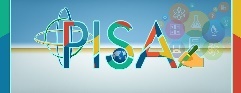 ГЛАВА 33.1. «Каждый учитель должен стать учителем чтения»Работа по воспитанию грамотного читателя ведется опытными учителями, учеными уже давно. Помните, урок смыслового чтения у Амонашвили? Все они осознали, что читательская компетентность – превыше всего! Сегодня мы предложим Вам некоторые, особенно удачные, на наш взгляд, наработки.Как каждому учителю надо стать учителем чтения. Главу с таким названием мы нашли в книге Дуга Лемова «Мастерство учителя». Проверенные методики выдающихся преподавателей/ Издательство «Манн, Иванов и Фербер» Москва, 2014. Ради общего дела повышения грамотности чтения позволим процитировать ее в сокращении.Чтение, как известно, навык. Научить учеников в полной мере понимать смысл того, что они читают, – самая большая услуга, которую может оказать им учитель. Если ваши ученики умеют читать, им под силу практически любая задача. …Если вы учитель, значит, какой бы предмет вы ни преподавали, вы можете (и обязаны) сделать так, чтобы ваши ученики больше (и как следует) читали. Благодаря этому дети будут лучше подготовлены к восприятию всего, чему вы их учите, и смогут эффективнее ассимилировать и анализировать всю поступающую к ним информацию. Иными словами, они станут более эффективными читателями. … Ученики должны читать часто и много и это одна из основных задач школьного образования. … Общая ценность дополнительного высококачественного чтения, которое вполне можно было бы включить в типичный учебный день любого предметника, вполне сравнима или даже превышает ценность происходящего на специализированных уроках чтения, языка и литературы. Мы – то, что мы читали и как мы это делали, и ни один другой вид деятельности не обладает столь мощным потенциалом развития личности и не имеет такого большого воспитательного значения. И несмотря на все это, во многих школах дети читают слишком мало, менее часа в день.  Даже на уроках литературы они чаще обсуждают прочитанное или отвечают на вопросы, чем фактически читают. …Набор навыков …, советы критически важные для любого педагога. Перечислим эти навыки.Декодирование текста – процесс расшифровки письменного текста с целью идентификации составляющих его слов.Беглость чтения – данное понятие предполагает автоматизм, то есть способность читать с высокой скоростью, в сочетании с экспрессией, то есть способностью группировать слова во фразы, передавая их смысл и выделяя интонационно.Лексический запас – словарная база ученика: сколько слов и насколько хорошо он знает.Понимание текста – какую часть написанного или напечатанного текста понимает ученик.Понимание занимает в этом списке особое место. Развитие данного навыка требует применения как набора узкоспециализированных методик, так и овладения всеми тремя другими навыками чтения: беглость, умение его декодировать и достаточный словарный запас. Если навык понимания не срабатывает, возможно, ученик не сумел сделать из прочитанного нужные выводы или отличить важные детали от несущественных. Однако не менее вероятно, что проблема вызвана тем, что ребенок просто не смог прочесть данный отрывок достаточно бегло, чтобы иметь возможность воспользоваться своим «обрабатывающим потенциалом» и разобраться в необходимых деталях и тонкостях текста. Возможно, он затратил на обработку лексики настолько большую долю своих умственных способностей, что к концу абзаца (или даже предложения) уже не помнит, что было вначале. И важно не забывать, что с этой проблемой сталкиваются буквально все учащиеся. … Понимание текста – есть конечная цель любого чтения. Обучить этому крайне трудно, ибо данная способность включает в себя очень много разных аспектов и опирается на огромное множество всевозможных навыков.  МЕТОДИКИ ДЛЯ УЛУЧШЕНИЯ ПОНИМАНИЯ ПРОЧИТАННОГО … их три категории, в зависимости от того, на каком этапе учебного процесса они используются: до, во время или после чтения.Методы, используемые перед чтением.Предоставление контекста Основной способ помочь учащимся понимать текст заключается в предоставлении им соответствующего контекста – методическом ознакомлении детей с ключевой информацией, способной им помочь приступить к чтению как информированным, подготовленным читателям. Лучшие учителя всегда стремятся к максимальной эффективности процесса ознакомления с контекстом, предоставляя нужную информацию четко и лаконично, в результате чего книга оказывает на детей более глубокое влияние. Отсутствие предварительных знаний – один из основных барьеров на пути к пониманию текста имеющими сложности в обучении учащимися, который негативно сказывается на всех аспектах чтения, даже на беглости и декодировании, так как на попытки постичь смысл непонятного слова у ребенка уходит слишком много умственных сил и энергии. Обозначение фокусных точек   Читать содержательный текст – все равно что прийти в цирк, где на наши органы чувств одновременно воздействует множество сенсорных ощущений, голосов, событий и образов, возможно, даже слишком много, чтобы можно было все это постичь и впитать… Каждый читатель вырабатывает свою уникальную версию событий или фокусируется на разных событиях, находя в произведении особый смысл. Вот почему многие учителя стараются нацелить детей на подходы к поиску смысла. И это зачастую становится для неопытных читателей серьезной проблемой. Человек учится определять, что достойно его внимания, только со временем, благодаря опыту и практике. А без многолетней практики читатели нередко замечают несущественное и упускают поистине ключевые, решающие моменты. Воздушный гимнаст под куполом цирка делает сложнейший трюк, а они не могут оторвать глаз от продавца сахарной ваты. Они видят три детали, но не в состоянии объединить их в общую картину. Чтобы помочь учащимся справиться с трудностями текста, учителя-мастера заранее подталкивают их к ключевым идеям, концепциям и темам, подсказывая, где все это искать: Какие персонажи самые важные? Какая идея наиболее актуальна для дальнейшего обсуждения прочитанного? А еще они всегда рассказывают ученикам, что вторично, не слишком важно и на что пока можно не обращать особого внимания: «Ребята, тут очень подробно описано, во что люди одеты. Это многое говорит нам о быте XVIII века, но мы с вами сейчас не будем это обсуждать».Использование «фронтальной загрузки» Лучшие учителя не только заранее знакомят учеников с основными идеями и концепциями нового текста, но и описывают им ключевые сцены, прежде чем дети их прочтут. Точно так же киностудии, чтобы гарантировать окупаемость своих многомиллионных затрат, снимают рекламные ролики, включающие наиболее захватывающие, увлекательные, загадочные или интригующие сцены нового фильма. Сцены выбираются ими не в том порядке, в котором они идут в картине, – как правило, они быстро сменяют друг друга. Задача ролика – пробудить интерес зрителя, посеять в его душе зерно ожидания чего-то нового и интересного, а вовсе не предложить логически стройное, краткое изложение истории. Иными словами, киностудии «фронтально загружают» в наше восприятие важные сцены, чтобы мы почувствовали внутреннюю связь с историей еще до того, как начнем ее смотреть, и, увидев эти сцены в фильме, обязательно обращали на них внимание. Нас, по сути, предупреждают, что в новом фильме особенно драматично и важно. Учителю чтения такая «фронтальная загрузка» сцен тоже позволяет пробудить интерес детей к произведению и облегчить его понимание. Учителя добиваются этого, заранее знакомя учеников с ключевыми моментами текста. Встретив в процессе просмотра кинофильма сцену из рекламного ролика, зритель вспоминает, что уже видел ее раньше, и сразу понимает, что эта сцена имеет особое значение. И тогда дальнейший смысл разблокируется приблизительно так же, как если бы он смотрел фильм во второй, а то и в третий раз. То же относится и к новой книге. Как и в случае с рекламным роликом, при использовании метода «фронтальной загрузки» учителю вовсе необязательно представлять детям сцены в том же порядке, в котором они идут в книге, или предлагать классу подробные объяснения – немного интриги всегда полезно. …  – Ребята, сейчас вы познакомитесь с самым умным и коварным крокодилом из всех, о каких когда-либо слышали. Он не только неприветливый и злой, он еще и умеет маскироваться под пальмовое дерево! В этой главе описывается страшная буря. Всем детям будет страшно. Но вы обратите особое внимание на то, как ведет себя Сара. Это один из моментов, в котором ярко показан характер девочки, и это очень важно для понимания идеи этого произведения.Резюмирование перед чтением Кратко обсудить прочитанное можно до, после и по ходу чтения. Этот подход особенно эффективен именно в качестве отправной точки, когда учитель, прежде чем приступить к чтению в классе, обобщает прочитанное детьми накануне. Если вы решили использовать резюме, чтобы быстро подготовить учащихся к чтению очередного отрывка текста, постарайтесь объединить в нем опрос и описание. Начните резюмировать сами, быстро пройдясь по важнейшим моментам предыдущего фрагмента. Остановитесь на критических точках, задав ученикам четко сфокусированные вопросы, чтобы заполнить возможные пробелы в понимании: «Итак, два героя вступают в кровавую битву. Где она состоялась? А кто в ней победил? А что случилось с проигравшим?» Очевидно, эти вопросы не настолько сложны и глубоки, как те, которые вы сможете задать, подводя итоги уже прочитанного, но у них и иная цель: вам нужно активировать память детей, подготовить ее к восприятию нового текста. Описательная часть предварительных резюме зачастую особенно эффективна в квазитеатрализованном варианте, то есть в виде краткого энергичного представления, передающего увлекательность и энергию текста, когда учитель описывает содержание стилем и тоном, отражающим настроение описанных в отрывке событий. Точнее говоря, моделируйте волнение, резюмируя фрагменты, в которых персонажи возбуждены и взволнованы, и изображайте гнев, если герои ссорятся или сердятся…. Методы, используемые при чтении Не затягивайте Практически всех лучших учителей отличает то, что они постоянно проводят проверку на понимание, часто задавая детям вопросы по ходу чтения, чтобы убедиться, что те поняли прочитанное. Прочитав в классе несколько предложений или, возможно, абзацев, опытный учитель делает паузу и быстро задает один-два вопроса, оценивая, следили ли ученики за повествованием. Вопросы эти обычно относительно просты. Обратил ли класс внимание на существенную деталь? Сделал ли важный вывод? Все ли слова понял? Задавая такие вопросы, учителя-мастера стараются не углубляться в дискуссию. Их цель – не обсуждение того или иного факта, а подтверждение понимания прочитанного, и, если дети пытаются поделиться идеями, не имеющими прямого отношения к делу, их зачастую просят придержать свои мысли до более подходящего момента. …Чтобы этот прием принес нужные плоды, задавайте вопросы часто и следите, чтобы они были предельно лаконичными. Задавайте их быстро, чтобы убедиться, что детям понятно прочитанное и что они следят за повествованием, и тут же возвращайтесь к чтению. Помните, что полному пониманию текста способствуют многочисленные краткие и целенаправленные обсуждения по ходу чтения. Задавайте вопросы с понижением смыслового уровня Вопросы о смысле читаемого текста могут относиться к одному (как минимум) из четырех уровней смысла. Смысл слова или фразы: «Что тут означает слово покинутый? Почему автор выбрал именно это слово?» «Тут автор пишет: “Это было худшее, что можно себе представить”. Что он имеет в виду под словом “это”?» Смысл предложения: «Можете ли вы переформулировать это предложение более простым языком?», «Как бы мы выразили эту идею сегодня?» Смысл отрывка: «Из какой части этой главы становится ясно, что Мохи – злой и подлый человек?» Смысл всего произведения: «Какова цель этой повести?» Тут очень легко ошибиться, предположив, что главная задача любого учителя – как можно быстрее добраться до уровня всего произведения и задать ученикам как можно больше таких вопросов. На самом же деле для обеспечения понимания смысла на уровне произведения решающее значение имеют как раз вопросы более низкого уровня (слов и предложений). Непонимание более общих и важных моментов зачастую начинается с непонимания менее значимых деталей, например кого называют «они» в том или иной конкретном предложении. Ученики добиваются значительно большего успеха в обсуждениях смысла всего произведения, если четко понимают смысл предложения и слова, так что обязательно задавайте вопросы более низкого уровня и следите, чтобы понимание смысла накапливалось постепенно, от более низкого уровня к более высокому. Опрос, основанный на доказательствах Лучшие учителя чтения и словесности постоянно требуют от учеников подтверждать ответы фактами из текста, даже если речь идет о субъективных мнениях. Для этого они задают вопросы, основанные на доказательствах, то есть такие, которые вынуждают ученика сделать ссылку на факт или событие из прочитанного. Одно из основных преимуществ такого опроса – то, что задаваемые в его рамках вопросы позволяют педагогу намного точнее определить, насколько хорошо учащиеся поняли прочитанное (и прочли ли текст вообще). Это значительно проще понять и оценить, если ваш вопрос связан с конкретным местом в тексте. «Что произошло на странице сто пятьдесят семь?», «Какие слова в этом предложении говорят вам о том, что у героев назревают проблемы?», «Найдите мне предложение, где говорится о том, кто взял часы Карлтона». Важно отметить, что основанные на доказательствах вопросы не должны быть узкими и конкретными. Например, попросите класс найти предложение или отрывок, подтверждающий, что та или иная идея – главная в рассказе. Кроме того, не забывайте, что доказательства можно использовать двумя способами: для индуктивных и дедуктивных умозаключений. Методы, используемые после чтения Работа с текстом не должна заканчиваться после его прочтения. Далее я кратко расскажу о типах вопросов, которые учителя-мастера задают ученикам, вовлекая их в обсуждение более широких и аналитических тем уже после того, как текст прочитан (или с чтением покончено на текущий учебный день). Резюмирование после чтения Как уже говорилось, данный подход чрезвычайно важен на этапе после чтения, и он наиболее эффективен, если ученики расставляют информационные приоритеты, отделяя важное от периферийного и сжато перефразируя ключевые идеи. Это позволяет учителю убедиться, что дети в полной мере поняли прочитанный материал. То, что данный метод не дает нужного результата, зачастую объясняется тем, что учитель не сумел донести до класса разницу между простым пересказом (изложением или перечислением деталей) и подведением итогов (пересказом, предполагающим краткое изложение наиболее важных идей и моментов). Обучая детей резюмировать прочитанное, задавайте вопросы вроде: «Кто может пересказать эту главу, кратко сформулировав три наиболее важных события?» или «Кто может назвать два основных аргумента автора в пользу данного тезиса?» Подобные вопросы весьма эффективны, так как они заставляют учащихся устанавливать приоритетность информации. Как можно чаще задавайте вопросы с элементами резюме, например требующие четкой расстановки приоритетов, до тех пор, пока ваши ученики не разберутся во всех нюансах эффективного резюмирования. Помните: зачастую это лучший инструмент обучения пониманию прочитанного из всех доступных учителю. Есть и еще одна весьма эффективная стратегия – постепенно ограничивать количество слов, которое ученикам позволяется использовать в резюме (например, «Резюмируйте эту главу не более чем пятьюдесятью словами» или «А теперь подведем итог главы одним предложением, включающим не более пятнадцати слов»). Это всегда сложнее, чем просто резюмировать. Формулировать мысли максимально сжато и лаконично намного труднее, чем просто кратко пересказывать смысл, потому что это требует истинного понимания прочитанного и умения правильно распределять информацию по приоритетности. Насколько я могу судить, сократить объем резюме можно двумя способами: уменьшить количество тем, которые ты стараешься в него включить, и сократить количество слов, используемых для описания тем, включенных тобой в резюме. Далее описаны советы, которые непременно помогут вам научить детей резюмировать прочитанное кратко, точно и полно. Попросите учащихся вернуться к первоначальным резюме и убрать из них все слова, без которых можно обойтись. После того как они усовершенствуют этот навык, предложите им убрать прилагательные и наречия и заменить их более эмоциональными частями речи, то есть глаголами. Например, вместо «она бежала так быстро, как только могла» сказать «она мчалась». Можно пойти еще на шаг дальше, конкретно указав ученикам, какие именно слова им стоит убрать, или предложить им сделать это самостоятельно, отыскав необязательные слова в резюме своих одноклассников. Попросите учащихся расположить события резюмируемого отрывка по степени приоритетности. Впоследствии они будут постепенно сокращать описания событий в отрывке, и в итоге им придется выбросить некоторые окончательно, а распределение событий или материала, который нужно резюмировать, по уровню приоритетности серьезно ускорит этот процесс. (Кстати, весьма полезным бывает и обсуждение этого порядка.) Знаменитый американский бейсболист Джеки Робинсон однажды сказал, что жизнь человека имеет смысл, только если она оказывает влияние на жизни других людей. Вы можете предложить детям использовать такой же критерий, когда они станут решать, какие события стоит включить в резюме: «Событие действительно важно, если оно оказывает [или может оказывать] влияние на другие эпизоды произведения. Если вы знаете или просто думаете, что финал произведения зависит от данного события, включите его в резюме. Если нет, решительно выкиньте его.3.2. «Стратегии смыслового чтения»Стратегии смыслового чтения Н.Н.Сметанниковой.Сметанникова Н.Н. Кандидат психолог. наук, профессор. Инициатор создания Русской ассоциации чтения и президент РАЧ. Представитель России в Европейском комитете Международной ассоциации чтения. Автор более пятидесяти научных и научно-практических работ, среди которых "Стратегиальный подход к обучению чтению", "Стратегия воспитания лидеров чтения" и "Обучение стратегиям чтения" и др. Ведет "Школу педагогического мастерства" РАЧ и магистерские программы по подготовке педагогов и тьюторов по чтению.Название стратегии: Мозговой штурмТип стратегии: ПредтекстоваяЦели стратегии: актуализация предшествующих знаний и опыта, по теме текста.Подробный алгоритм реализации стратегии:1.  Сегодня мы будем читать и обсуждать тему появления и развития кино. Какие ассоциации возникают у вас по поводу заявленной темы?2.  Преподаватель записывает все называемые ассоциации.                    3.  На следующем этапе «Мозговой штурм» можно сочетать с распределением по концептам текста, добавляя различную информацию;когда и где появилось кино;кто был его создателем;где состоялся первый просмотр;как развивался кинематограф;какие ваши любимые фильмы и актёры;ваше отношение к кино.Теперь прочитаем текст и посмотрим, адекватна ли информация, данная вами при «Мозговом штурме», тому, что мы узнали из текста.Пример текста, раздаточного или дополнительного материала, шаблоны, реквизит, необходимый для реализации стратегии смыслового чтения, ссылки на источники:Когда появилось кино?Датой рождения кинематографа считают 1895 год, когда французские изобретатели братья Люмьер в «Гран-кафе» на бульваре Капуцинок в Париже продемонстрировали несколько фильмов, сделанных при помощи созданного ими аппарата – синематографа.Однако идея движущихся картинок возникла гораздо раньше. Первые попытки воспроизвести с помощью фотографий иллюзию движения делали ещё в середине XIX века, когда американский изобретатель Эдисон и его ассистент Диксон сконструировали кинетоскоп – ящик с объективом, через который можно было наблюдать движение фотографий, расположенных на целлулоидной плёнке.В коротеньких фильмах братьев Люмьер показывались обычные повседневные события: закончив смену, работницы выходили из ворот фабрики, на вокзал прибывал поезд и т.д. Эти непритязательные сценки имели колоссальный успех.Как и братья Люмьер, именно в Париже начал свою деятельность человек, которого можно назвать родоначальником художественного кинематографа – Жорж Мельес (1861-1938). Он был актёром и режиссёром, театральным художником и карикатуристом, техником и конструктором развлекательных аттракционов. Волшебник и маг кинематографа, он первым доказал, что нет такой, даже самой смелой фантазии, которая на экране не могла бы показаться реальностью. 2.  Название стратегии: ГлоссарийТип стратегии: ПредтекстоваяЦели стратегии: актуализация и повторение словаря, связанного с темой текста.Подробный алгоритм реализации стратегии:Мы будем читать информационный текст «Когда появилось кино?».Посмотрите на список слов и отметьте те, которые могут быть связаны с текстом:фотография                                     фабрика                     братья Люмьердвижущиеся картинки                  поезд                         Эдисонцеллулоидная плёнка                   техник                        Мельесиллюзия движения                        Нью-Йорк                  ЗворыкинЗакончив чтение текста, вернитесь к данным словам (это будет уже послетекстовая стратегия) и посмотрите на значение и употребление слов, использованных в тексте.Пример текста, раздаточного или дополнительного материала, шаблоны, реквизит, необходимый для реализации стратегии смыслового чтения, ссылки на источники:Когда появилось кино?Датой рождения кинематографа считают 1895 год, когда французские изобретатели братья Люмьер в «Гран-кафе» на бульваре Капуцинок в Париже продемонстрировали несколько фильмов, сделанных при помощи созданного ими аппарата – синематографа.Однако идея движущихся картинок возникла гораздо раньше. Первые попытки воспроизвести с помощью фотографий иллюзию движения делали ещё в середине XIX века, когда американский изобретатель Эдисон и его ассистент Диксон сконструировали кинетоскоп – ящик с объективом, через который можно было наблюдать движение фотографий, расположенных на целлулоидной плёнке.В коротеньких фильмах братьев Люмьер показывались обычные повседневные события: закончив смену, работницы выходили из ворот фабрики, на вокзал прибывал поезд и т.д. Эти непритязательные сценки имели колоссальный успех.Как и братья Люмьер, именно в Париже начал свою деятельность человек, которого можно назвать родоначальником художественного кинематографа – Жорж Мельес (1861-1938). Он был актёром и режиссёром, театральным художником и карикатуристом, техником и конструктором развлекательных аттракционов. Волшебник и маг кинематографа, он первым доказал, что нет такой, даже самой смелой фантазии, которая на экране не могла бы показаться реальностью.3.  Название стратегии: Ориентиры предвосхищенияТип стратегии: ПредтекстоваяЦели стратегии: актуализация предшествующих знаний и опыта, имеющих отношение к теме текста.Подробный алгоритм реализации стратегии:1.   Прочитайте суждения и отметьте те, с которыми вы согласны (V).2.   Отметьте их ещё раз после прочтения текста. Если ваш ответ изменился, объясните, почему это произошло (послетекстовая стратегия).Пример текста, раздаточного или дополнительного материала, шаблоны, реквизит, необходимый для реализации стратегии смыслового чтения, ссылки на источники:Когда появилось кино?Датой рождения кинематографа считают 1895 год, когда французские изобретатели братья Люмьер в «Гран-кафе» на бульваре Капуцинок в Париже продемонстрировали несколько фильмов, сделанных при помощи созданного ими аппарата – синематографа.Однако идея движущихся картинок возникла гораздо раньше. Первые попытки воспроизвести с помощью фотографий иллюзию движения делали ещё в середине XIX века, когда американский изобретатель Эдисон и его ассистент Диксон сконструировали кинетоскоп – ящик с объективом, через который можно было наблюдать движение фотографий, расположенных на целлулоидной плёнке.В коротеньких фильмах братьев Люмьер показывались обычные повседневные события: закончив смену, работницы выходили из ворот фабрики, на вокзал прибывал поезд и т.д. Эти непритязательные сценки имели колоссальный успех.Как и братья Люмьер, именно в Париже начал свою деятельность человек, которого можно назвать родоначальником художественного кинематографа – Жорж Мельес (1861-1938). Он был актёром и режиссёром, театральным художником и карикатуристом, техником и конструктором развлекательных аттракционов. Волшебник и маг кинематографа, он первым доказал, что нет такой, даже самой смелой фантазии, которая на экране не могла бы показаться реальностью.4.   Название стратегии: Рассечение вопросаТип стратегии: ПредтекстоваяЦели стратегии: смысловая догадка о возможном содержании текста на основе анализа его заглавия.Подробный алгоритм реализации стратегии:Прочитайте заглавие текста и разделите его на смысловые группы. О чём, как вы думаете, пойдёт речь в тексте?Предполагаемый ответ: «В вопросе имеются две смысловые группы: время и кино. Речь в тексте пойдёт о моменте рождения кинематографа. Поскольку я знаю, что кино появилось в конце XIX века, то события текста будут касаться этого периода времени. Вероятно, в тексте будет названа конкретная дата зарождения кинематографа. А также место, имена людей и обстоятельства, способствующие этому событию. Судя по вопросительному слову, с которого начинается вопрос (когда?), текст должен быть информационно-актуальным».Пример текста, раздаточного или дополнительного материала, шаблоны, реквизит, необходимый для реализации стратегии смыслового чтения, ссылки на источники:Когда появилось кино?Датой рождения кинематографа считают 1895 год, когда французские изобретатели братья Люмьер в «Гран-кафе» на бульваре Капуцинок в Париже продемонстрировали несколько фильмов, сделанных при помощи созданного ими аппарата – синематографа.Однако идея движущихся картинок возникла гораздо раньше. Первые попытки воспроизвести с помощью фотографий иллюзию движения делали ещё в середине XIX века, когда американский изобретатель Эдисон и его ассистент Диксон сконструировали кинетоскоп – ящик с объективом, через который можно было наблюдать движение фотографий, расположенных на целлулоидной плёнке.В коротеньких фильмах братьев Люмьер показывались обычные повседневные события: закончив смену, работницы выходили из ворот фабрики, на вокзал прибывал поезд и т.д. Эти непритязательные сценки имели колоссальный успех.Как и братья Люмьер, именно в Париже начал свою деятельность человек, которого можно назвать родоначальником художественного кинематографа – Жорж Мельес (1861-1938). Он был актёром и режиссёром, театральным художником и карикатуристом, техником и конструктором развлекательных аттракционов. Волшебник и маг кинематографа, он первым доказал, что нет такой, даже самой смелой фантазии, которая на экране не могла бы показаться реальностью.5.   Название стратегии: Предваряющие вопросыТип стратегии: ПредтекстоваяЦели стратегии: актуализация имеющихся знаний по теме текста.Подробный алгоритм реализации стратегии:Просмотрите текст быстро. (Просмотровое чтение.)Ответьте на вопрос, заданный в названии текста.Пример текста, раздаточного или дополнительного материала, шаблоны, реквизит, необходимый для реализации стратегии смыслового чтения, ссылки на источники:Когда появилось кино?Датой рождения кинематографа считают 1895 год, когда французские изобретатели братья Люмьер в «Гран-кафе» на бульваре Капуцинок в Париже продемонстрировали несколько фильмов, сделанных при помощи созданного ими аппарата – синематографа.Однако идея движущихся картинок возникла гораздо раньше. Первые попытки воспроизвести с помощью фотографий иллюзию движения делали ещё в середине XIX века, когда американский изобретатель Эдисон и его ассистент Диксон сконструировали кинетоскоп – ящик с объективом, через который можно было наблюдать движение фотографий, расположенных на целлулоидной плёнке.В коротеньких фильмах братьев Люмьер показывались обычные повседневные события: закончив смену, работницы выходили из ворот фабрики, на вокзал прибывал поезд и т.д. Эти непритязательные сценки имели колоссальный успех.Как и братья Люмьер, именно в Париже начал свою деятельность человек, которого можно назвать родоначальником художественного кинематографа – Жорж Мельес (1861-1938). Он был актёром и режиссёром, театральным художником и карикатуристом, техником и конструктором развлекательных аттракционов. Волшебник и маг кинематографа, он первым доказал, что нет такой, даже самой смелой фантазии, которая на экране не могла бы показаться реальностью.6.   Название стратегии: Чтение вслух (попеременное чтение)Тип стратегии: ТекстоваяЦели стратегии: проверка понимания читаемого вслух текста.Подробный алгоритм реализации стратегии:Мы начинаем по очереди читать текст по абзацам. Наша задача — читать с пониманием, задача слушающих — задавать чтецу вопросы, чтобы проверить, понимает ли он читаемый текст. У нас есть только одна копия текста, которую мы передаём следующему чтецу. (Если на самом деле имеются копии текста у других членов группы, их нужно отложить в сторону.)Слушающие задают вопросы по содержанию текста, читающий отвечает. Если его ответ не верен или не точен, слушающие его поправляют.Примеры вопросов:Когда появилось кино?Где демонстрировались первые фильмы? И т.д.Первым всегда читает преподаватель, затем он передаёт текст первому слушателю семинара, затем второму и т.д. Таким образом, все читают попеременно.Пример текста, раздаточного или дополнительного материала, шаблоны, реквизит, необходимый для реализации стратегии смыслового чтения, ссылки на источники:Когда появилось кино?Датой рождения кинематографа считают 1895 год, когда французские изобретатели братья Люмьер в «Гран-кафе» на бульваре Капуцинок в Париже продемонстрировали несколько фильмов, сделанных при помощи созданного ими аппарата – синематографа.Однако идея движущихся картинок возникла гораздо раньше. Первые попытки воспроизвести с помощью фотографий иллюзию движения делали ещё в середине XIX века, когда американский изобретатель Эдисон и его ассистент Диксон сконструировали кинетоскоп – ящик с объективом, через который можно было наблюдать движение фотографий, расположенных на целлулоидной плёнке.В коротеньких фильмах братьев Люмьер показывались обычные повседневные события: закончив смену, работницы выходили из ворот фабрики, на вокзал прибывал поезд и т.д. Эти непритязательные сценки имели колоссальный успех.Как и братья Люмьер, именно в Париже начал свою деятельность человек, которого можно назвать родоначальником художественного кинематографа – Жорж Мельес (1861-1938). Он был актёром и режиссёром, театральным художником и карикатуристом, техником и конструктором развлекательных аттракционов. Волшебник и маг кинематографа, он первым доказал, что нет такой, даже самой смелой фантазии, которая на экране не могла бы показаться реальностью.7.   Название стратегии: Чтение про себя с вопросамиТип стратегии: ТекстоваяЦели стратегии: научить вдумчиво читать текст, задавая самому себе всё более усложняющиеся вопросы.Подробный алгоритм реализации стратегии:Мы будем учиться читать с вопросами информационный текст. Прочитайте первый абзац и задайте вопросы. Остальные члены группы отвечают на них.Когда родилось кино?Кто первый продемонстрировал фильмы?Сколько фильмов показали?Где их показали?Как фильмы были сделаны?Кто создал аппарат для кино?Как он называется?Прочитайте про себя второй абзац. Работайте в парах. Один задаёт вопросы, другой — отвечает.Прочитайте третий абзац. Поменяйтесь ролями. Задавайте вопросы и отвечайте на них.Проделайте то же самое с четвёртым абзацем.Пример текста, раздаточного или дополнительного материала, шаблоны, реквизит, необходимый для реализации стратегии смыслового чтения, ссылки на источники:Когда появилось кино?Датой рождения кинематографа считают 1895 год, когда французские изобретатели братья Люмьер в «Гран-кафе» на бульваре Капуцинок в Париже продемонстрировали несколько фильмов, сделанных при помощи созданного ими аппарата – синематографа.Однако идея движущихся картинок возникла гораздо раньше. Первые попытки воспроизвести с помощью фотографий иллюзию движения делали ещё в середине XIX века, когда американский изобретатель Эдисон и его ассистент Диксон сконструировали кинетоскоп – ящик с объективом, через который можно было наблюдать движение фотографий, расположенных на целлулоидной плёнке.В коротеньких фильмах братьев Люмьер показывались обычные повседневные события: закончив смену, работницы выходили из ворот фабрики, на вокзал прибывал поезд и т.д. Эти непритязательные сценки имели колоссальный успех.Как и братья Люмьер, именно в Париже начал свою деятельность человек, которого можно назвать родоначальником художественного кинематографа – Жорж Мельес (1861-1938). Он был актёром и режиссёром, театральным художником и карикатуристом, техником и конструктором развлекательных аттракционов. Волшебник и маг кинематографа, он первым доказал, что нет такой, даже самой смелой фантазии, которая на экране не могла бы показаться реальностью.8.   Название стратегии: Чтение с остановкамиТип стратегии: ТекстоваяЦели стратегии: управление процессом осмысления текста во время его чтения.Подробный алгоритм реализации стратегии:Мы будем читать текст с остановками, во время которых вам будут задаваться вопросы. Одни из них направлены на проверку понимания, другие – на прогноз содержания последующего отрывка.Предтекстовые вопросы:Приходилось ли вам когда-нибудь идти в новую школу? Что вы при этом чувствовали? Как это происходило?Название текста: «Первоклассник». Автор: Мария Дурикова. Кто главный герой текста?Пример текста, раздаточного или дополнительного материала, шаблоны, реквизит, необходимый для реализации стратегии смыслового чтения, ссылки на источники:Мария Дурикова. ПервоклассникВ один прекрасный день в начале нового учебного года в школу пришёл отец и направился прямо в кабинет директора.Вы примите моего сына в первый класс? Я уже обращался по этому вопросу в шесть школ, но туда его не приняли.А почему его не приняли? В чём дело?  –  спросил директор.СТОП1.   Почему, по вашему мнению, мальчика нельзя записать в школу? В чём проблема? Почему вы так думаете? Теперь дочитайте до следующей части, чтобы понять, в чём состоит проблема.Ну, мой сын слишком большой, он не может сидеть в классе.Так он может сидеть в коридоре.Он не помещается в коридоре, – ответил отец.Тогда мы посадим его в спортивном зале.Но он не поместится в спортивном зале, – с грустью ответил отец.Ну, тогда извините, дорогой отец, мы, видимо, тоже не сможем принять вашего сына, – ответил директор.Я понимаю ваши причины, но, пожалуйста, постарайтесь понять и мои причины, – защищался отец. – Вы понимаете, мой Павко – школьник и он должен ходить в школу. Кроме того, я не могу допустить, чтобы он не получил образования. И у меня нет денег, чтобы платить штраф.СТОП2.  Вы учились? Как, по-вашему, чувствует себя Павко? А как чувствует себя отец? В какой стране происходит действие? Что, по-вашему, произойдёт дальше? Разрешит ли директор приходить Павко в школу? Если да, то где он будет сидеть в школе? Теперь прочитайте следующую часть текста, чтобы узнать, что случилось дальше.Наконец, они согласились записать Павко в школу. Он будет сидеть в школьном дворе и смотреть в класс через окно, чтобы увидеть, как проходят все уроки. Когда наступит зима, Павко будет продолжать сидеть в школьном дворе. На него наденут меховую шубу, а на ушах у него будут наушники, поскольку окна, естественно, будут закрыты. Для того чтобы писать и рисовать, Павко сможет положить маленькую доску на колени. На следующее утро Павко пришёл в школу. Сидя в школьном дворе, он нарочно переминался с ноги на ногу, и голова его достигала трубы на крыше. Когда дети видели Павко, они забегали в классы и выглядывали из окон. Павко Дебнарик заглядывал в окна. Он хотел узнать, в каком он классе. Изумлённые дети таращили на него глаза, но в целом вели себя тихо. А Павко? Он просто смотрел на них.СТОП3.   Ну, что вы теперь думаете по поводу решения директора записать Павко в школу? Выйдет ли из этого что-нибудь или нет? Почему «да» и почему «нет»? Что, по вашему мнению, подумают другие школьники о Павко? Что вы почувствовали, если бы за вашим окном в классе сидел великан? Что, по вашему мнению, чувствует Павко? Продолжаем читать.Вдруг из окна первого этажа раздался девчачий голос:Ты из первого класса?Я? – спросил Павко и слегка нагнулся, чтобы увидеть, кто с ним разговаривает. Да, я из первого класса, – кивнул он и улыбнулся этой смелой маленькой девочке.У неё было круглое лицо, забавный маленький носик и тёмные волосы.Я тоже первоклассница, и меня зовут Ветка, – сказала девочка.Мне папа вчера читал сказку. В этой сказке рассказывалось о добром великане. А ты тоже добрый великан?Павко Дебнарик снова кивнул, но сразу понял, что у него нет доказательств того, что он добрый. Он поднатужился и начал думать. Ветка видела, как в его больших глазах мелькнула мысль.СТОП4.    Как вы думаете, что теперь сделает Павко? Вы думаете, что он хороший великан или плохой? Как это можно доказать? Теперь дочитайте рассказ до конца, чтобы узнать, чем всё это закончилось.Затем он поднял руку и коснулся леса. Когда он поднёс руку к зданию школы, стало видно, что в его руке находится белка. Он поднёс её к окну и передал Ветке.Белка! Какая прелесть! – закричала маленькая девочка. – А ты не найдёшь для неё шишку?Павко Дебнарик снова протянул руку. Он дотянулся до вершины сосны, сорвал несколько шишек и показал их ребятам. Дети пришли в восторг. Они перестали его бояться. Страх исчез, потому что они узнали, что хотя Павко и был великаном, но он не причиняет вреда никому, даже белке.Дети каждую перемену все вместе играли. Когда они играли в золотые ворота, Павко был воротами. Когда они играли в футбол, он был вратарём. Ему легко было быть вратарём. Он протягивал ладонь и закрывал половину ворот. Затем он протягивал другую руку и закрывал все ворота. Ему только было жаль, что он не может играть в прятки. Он был всем сразу виден.Вскоре дети перестали играть в прятки, потому что им было не интересно играть без Павко Дебнарика.Все дети хотели с ним дружить. Но его самым дорогим другом была, как вы знаете, круглолицая Ветка с забавным маленьким носиком и тёмными волосами. Та маленькая девочка, которая впервые с ним заговорила.Мы должны добавить: Павко Дебнарик хорошо учился, и каждый день он получал пчёлку в своей школьной тетради (пчёлка в словацких школах эквивалент звёздочке в российских школах).5. Что, по вашему мнению, чувствуют Павко и другие дети? Что сейчас чувствует отец Павко?Вопросы для обсуждения:Павко сильно отличается от остальных детей. Как вы думаете, что он ощущал, будучи другим?Оказывались ли вы когда-нибудь в ситуации, когда вы отличались от других людей? Как вы себя тогда чувствовали?Что вы думаете об этом рассказе?Какая проблема поставлена в этом рассказе? Что автор хотел сказать детям и взрослым?Содержит ли эта история поучительный урок для вас? В чём он состоит? Почему вы так думаете?9.   Название стратегии: Чтение про себя с пометкамиТип стратегии: ТекстоваяЦели стратегии: мониторинг понимания читаемого текста и его критический анализ.Подробный алгоритм реализации стратегии:А. Выберем одну из предтекстовых стратегий.Мы будем читать отрывок из статьи С.Н. Плотникова «Что такое чтение?». Подумайте и предложите свой ответ на этот вопрос (3 мин.).Работа в парах, в группе. Поделитесь своими соображениями с другими (5 мин.).Б. Текстовая деятельность.Цель чтения — критический анализ текста статьи.Читайте и одновременно отмечайте:++ соответствует тому, что знаю;– противоречит тому, что знаю;+ новое;? надо обсудить.Прочитав статью, посмотрите на свои пометки. Сделайте индивидуальную таблицу и занесите туда всё то, что представляет для вас особый интерес (новое, требует обсуждения).Работа в парах. Обсудите, какие положения текста соответствуют вашим представлениям? Что им противоречит? Что вы узнали нового? Какие положения ваша пара выносит на обсуждение?Групповое обсуждение. Обсудите содержание статьи. Что вам было известно? Что противоречит предшествующим знаниям? Что осталось неясным? Что было новым? Интересным? О чём вы хотели бы получить больше информации?Комментарий: если меняется цель чтения, другим станет и характер пометок. Например:Поставьте следующие пометки у каждой основной мысли автора:
+ согласен;    - не согласен ;    ? нужно обсудитьПример текста, раздаточного или дополнительного материала, шаблоны, реквизит, необходимый для реализации стратегии смыслового чтения, ссылки на источники:С.Н. Плотников. Что такое чтение?Почему чтение следует отнести к общенациональным проблемам, от состояния которых зависит будущее нации? Здесь есть, по крайней мере, два главных аспекта: образовательный и издательский, т.е. состояние читательской культуры народа и положение со всеми видами печатной продукции. Правда, в последнее время возник ещё один аспект – третий: влияние на чтение со стороны нового типа культуры – телевизионной. Переплетение этих аспектов создаёт комплекс проблем. В этой статье мы остановимся лишь на проблеме чтения книг.Так что же такое чтение? Это жизнехранящая функция культуры. Это технология интеллектуального воспроизводства в обществе. Это коммуникативный посредник, живой диалог с современниками и ушедшими.Зачем нужно человеку чтение, что оно даёт ему? Затем, что чтение – это созидательный процесс, сотворение человеком в самом себе новых качеств. А человеческие качества и есть главная проблема современного мира.Человек читающий – Homo Legens – это другой человек, отличающийся в интеллектуальном развитии от нечитающего. Проведённые исследования в последнее десятилетие показали: читатели, в отличие от нечитателей, способны мыслить в категориях проблем, схватывать целое и выявлять противоречивые взаимосвязи явлений; более адекватно оценивать ситуацию и быстрее находить правильные решения; они имеют больший объём памяти и активное творческое воображение; лучше владеют речью: она выразительнее, строже по мысли и богаче по запасу слов; точнее формулируют и свободнее пишут; легче вступают в контакты и приятны в общении; обладают большей потребностью в независимости и внутренней свободе, более критичны, самостоятельны в суждениях и поведении. Словом, чтение формирует качества наиболее развитого и социально ценного человека.Как же это происходит? В отличие от восприятия таких видов культуры, как телевидение, видео и других, чтение – всегда труд, интересный, доставляющий удовольствие, радость, но труд. Надо потрудиться, чтобы научиться читать, и надо потрудиться, чтобы стать читателем. Именно труд, вложенный человеком в самого себя, и формирует в нём эти новые качества.Так чтение выполняет ещё одну социально значимую функцию – создание культуры человеческих качеств.Однако все эти процессы возможны лишь в определённых социальных условиях. Поэтому чтение ещё и очень чуткий, надёжный и даже универсальный индикатор состояния общества, и, прежде всего, отношения власти к культуре.Так что же происходит с чтением сегодня?10.   Название стратегии: Отношения между вопросом и ответомТип стратегии: ПослетекстоваяЦели стратегии: обучение пониманию текста.Подробный алгоритм реализации стратегии:Рассмотрите схему «Где ответ?»Ответ на вопрос может быть в тексте или в слове читателя. Если ответ в тексте, он может находиться в одном предложении текста (1) или в нескольких его частях (2).В случае 1, чтобы ответить на вопрос, надо найти точный ответ в одном предложении текста. Если он содержится в нескольких частях текста (2), такой ответ надо формулировать, соединяя их.Если ответ в голове читателя, то в одном случае (3) читатель составляет его, соединяя то, что автор говорит между строк или в косвенной форме, и то, как сам читатель интерпретирует слова автора. В другом случае (4) ответ находится за пределами текста и читатель ищет его в своих знаниях.Прочитайте вопрос и скажите, к какой группе он относится. Дайте на него ответ.Вопросы к тексту 8:По какой реке Льюис и Кларк отправились в путешествие?Какова была цель данной экспедиции?Как долго они путешествовали?С какой целью они вели журнал?Кто отправил Льюиса и Кларка в экспедицию?Почему общение с коренными жителями было трудным?Почему Льюис и Кларк использовали для обозначения названий растений и животных термины, которыми пользовались коренные жители?Как вы думаете, как коренные жители относились к Льюису и Кларку?Проверьте свои ответы по ключу.(1-1, 2; 2-3,4; 3-5,6; 4-7,8.)Пример текста, раздаточного или дополнительного материала, шаблоны, реквизит, необходимый для реализации стратегии смыслового чтения, ссылки на источники:Льюис и КларкВесной 1804 года Льюис и Кларк отправились по реке Миссури в западном направлении. Они должны были преодолеть несколько сотен миль. Целью данной экспедиции было создание карты новых территорий. Путешественники должны были регулярно вести записи на протяжении всего пути.За время путешествия участники экспедиции добыли огромное количество информации, общаясь с коренными жителями. Хотя общение это было не из лёгких. Их журнал постоянно пополнялся новыми словами, такими, как skunk, hickory, squash, raccoon, opossum, которые на языке местных жителей обозначали названия растений и животных.По возвращении в сентябре 1806 года Льюис и Кларк доложили президенту Джефферсону о результатах экспедиции, а их путевой журнал был опубликован.(сканк, гикори, сквош, ракун, опоссум)11.   Название стратегии: Тайм-аутТип стратегии: ПослетекстоваяЦели стратегии: самопроверка и оценка понимания текста путём обсуждения его в парах и в группе.Подробный алгоритм реализации стратегии:Прочитайте самостоятельно про себя 1-й параграф текста. Дальше работайте в парах.Задайте друг другу вопросы уточняющего характера. Ответьте на них. Если у вас нет уверенности в правильности ответа, вынесите свои вопросы на обсуждение всей группы после завершения работы с текстом.Например:Кто такие Льюис и Кларк?В какой стране происходит действие?Какие новые территории они осваивали?Проделайте ту же работу со следующими абзацами.Найдите значение новых слов, пользуясь любой стратегией.Суммируйте то новое, что вы узнали из текста,Составьте краткий пересказ из нижеследующих предложений, расположив их в нужном порядке:(а)   Экспедиция длилась 2 года (1804-1806). Результаты экспедиции были доложены президенту США. Путевой журнал исследователей был опубликован.(б)   Льюис и Кларк получили задание в начале XIX века создать карту неосвоенных территорий США к западу от реки Миссури. В ходе экспедиции они должны были вести дневник.(в)   Общаясь с коренными жителями, они латинскими буквами записывали названия неизвестных им ранее растений и животных.Пример текста, раздаточного или дополнительного материала, шаблоны, реквизит, необходимый для реализации стратегии смыслового чтения, ссылки на источники:Льюис и КларкВесной 1804 года Льюис и Кларк отправились по реке Миссури в западном направлении. Они должны были преодолеть несколько сотен миль. Целью данной экспедиции было создание карты новых территорий. Путешественники должны были регулярно вести записи на протяжении всего пути.За время путешествия участники экспедиции добыли огромное количество информации, общаясь с коренными жителями. Хотя общение это было не из лёгких. Их журнал постоянно пополнялся новыми словами, такими, как skunk, hickory, squash, raccoon, opossum, которые на языке местных жителей обозначали названия растений и животных.По возвращении в сентябре 1806 года Льюис и Кларк доложили президенту Джефферсону о результатах экспедиции, а их путевой журнал был опубликован.(сканк, гикори, сквош, ракун, опоссум)12.  Название стратегии: Проверочный листТип стратегии: ПослетекстоваяЦели стратегии:Подробный алгоритм реализации стратегии:Проверочный лист «Краткий пересказ»Названа основная мысль текста. (Да/Нет.)Названы главные мысли текста и основные детали. (Да/Нет.)Присутствует логико-смысловая структура текста. (Да/Нет.)Имеются необходимые средства связи, объединяющие главные мысли текста. (Да/Нет.)Содержание изложено собственными словами (языковыми средствами) при сохранении лексических единиц авторского текста. (Да/Нет.)13.   Название стратегии: Алфавит за круглым столомТип стратегии: Работа с объёмными текстамиЦели стратегии: мотивировать на прочтение книгиПодробный алгоритм реализации стратегии:На предложенной карте алфавита (см. табл. 9) напишите названия или авторов книг, которые связаны с темой взаимоотношения человека и природы, человека и животных.Обсуждение результатов работы происходит по методике свободного обсуждения («круглый стол»). Время работы – 5 мин.Как видно из привёденной карты, учителя иногда вспоминают авторов литературных произведений, иногда ту или иную книгу. В одних случаях литературное произведение («Маугли») записывается отдельно от писателя (Р. Киплинг) как наиболее важное для темы обсуждения. В других — автор и его произведение указываются вместе. При обсуждении слушатели семинара отмечают, читали ли они книгу («Маугли») или слышали о ней («Глаз волка»).14.  Название стратегии: соревнуемся с писателемТип стратегии: Работа с объёмными текстамиЦели стратегии: мотивировать человека на прочтение книгиПодробный алгоритм реализации стратегии:Преподаватель, молча перелистывает страницы книги, демонстрируя всем иллюстрации. Затем один участник предлагает свой вариант сюжета книги, остальные его дополняют. Преподаватель может комментировать ответы обучающихся, указывая на несоответствия, нелогичные выводы и направляя обсуждение. Ни в коем случае нельзя подталкивать участников к знакомству с содержанием книги! Эта работа проводится на материале одной из книг, которую преподаватель приносит в класс и предлагает группе для чтения. В нашем случае это – «Глаз волка» Д. Пеннака.Домашнее задание группе – прочитать книгу и оценить, насколько наш вариант соответствует авторскому тексту.15.   Название стратегии: Ориентиры предвосхищенияТип стратегии: Работа с объёмными текстамиЦели стратегии: мотивировать прочитать книгу.Подробный алгоритм реализации стратегии:Преподаватель демонстрирует составленную заранее таблицу по книге. В нашем случае выбор пал на книгу Джека Лондона «Зов предков». Это произведение, как правило, входит в программы чтения.Учителя должны к следующему занятию прочесть две книги: Дж. Лондон «Зов предков» и Д.Пеннак «Глаз волка».16.  Название стратегии: Экскурсия по книге (Д. Пеннак «Глаз волка»)Тип стратегии: Работа с объёмными текстамиЦели стратегии: раскрыть логико-смысловую структуру текста и назвать наиболее важные части книги.Подробный алгоритм реализации стратегии:Вы прочитали книгу, состоящую из четырёх глав. Каждая глава разделена на части. Назовите эти части и выделите ведущий эпизод. Например:Глава 1. Встреча.Встреча мальчика и волка в зоопарке.Жизнь волка в зоопарке. Его отрицательное отношение к людям.Взгляд «глаз в глаз».Глава 2. Глаз волка.Чёрное Пламя и её волчата.Детство Голубого Волка.Сказка про волчонка-недотёпу и его старую бабушку.Представления волка о человеке.Блёстка – красавица, охотница, хохотушка. Легкомысленный поступок Блёстки и его последствия.Голубой Волк узнаёт о судьбе Блёстки.Молчаливый «разговор» мальчика и волка.Глава 3. Глаз человека.Африка Н’ Биа.Спасение ребёнка.Дружба мальчика и верблюда.Продажа верблюда и мальчика.Служба Африки пастухом.Африка – чудной пастух.Особенности общения пастуха с животными.Рассказы о Серой и Жёлтой Африке.Перемены в судьбе мальчика. Зелёная Африка.Возрождение Африки.                           Приобретение фамилии Н’ Биа.«Пора уходить!»Глава 4. Иной мир.Встреча с друзьями в зоопарке.Открытые глаза волка и мальчика.2.   Обсуждение плана книги.Какой эпизод самый важный в главе? Назовите его и объясните, почему так считаете.Например:В главе 1 – эпизод 3.В главе 2 – эпизод 6.В главе 3 – эпизоды 6,7.В главе 4 – эпизод 2.3.   Какие эпизоды вы считаете нужным обсудить?Например:Зачем нужна сказка про волчонка-недотёпу и его старую бабушку?4.   Обсудите следующие вопросы:О чём данная книга? (Тема.)Что автор хотел сказать? (Основная идея.)Другие темы книги. Какие вопросы подняты? Какие идеи развивает автор?Структура книги. (Как представлен материал.)Детали текста. На какие факты, суждения вы обратили внимание? Насколько вам известен или нов материал?Стиль. Труден ли язык? Каковы стилистические особенности книги?Позиция автора. Ясно ли она выражена? Каков эмоциональный тон произведения?Общие впечатления о книге. Моё мнение.Составьте свой вариант «Экскурсии по книге». Обратите наше внимание на моменты, значимые для вас лично.17.   Название стратегии: Список тем книгиТип стратегии: Работа с объёмными текстамиЦели стратегии: раскрыть логико-смысловую структуру текста и назвать наиболее важные части книги.Подробный алгоритм реализации стратегии:Стратегия ориентирована на обучение интерпретации текста, обобщение содержания и формулирование концептов книги в виде списка тем.1.    Начинать работу рекомендуется с выбора тех тем из списка, которые близки к личностной интерпретации текста.2.     Добавьте свои темы и объясните свой выбор:Любовь и ненависть.Легкомысленные поступки и их последствия.Предательство и ложь.Страдания и печали.Человеческие умения, вызывающие уважение других людей.Войны и стихийные бедствия.Связь человека с окружающим миром.Взаимоотношения человека и животных.3.  Каждый учащийся выбирает одну тему для обсуждения. Он представляет её, пользуясь материалом книги. Остальные задают ему вопросы, соглашаются или нет с его точкой зрения.Самостоятельный выбор темы крайне важен с психологической точки зрения. Представляя свою тему, человек берёт на себя ответственность за её подготовку. Он знает, что надо сказать, какие примеры из текста привести, продумывает аргументы в пользу своей интерпретации прочитанного, учится защищать своё видение текста.18.   Название стратегии: ЦитатыТип стратегии: Работа с объёмными текстамиЦели стратегии: привлечь внимание к языковым особенностям текста, характеризующим его персонажей.Подробный алгоритм реализации стратегии:Ход работы:Кто это сказал? Соедините имя героя и цитату из книги.Ответы: 1в, 2г, За, 4ж, 5з, 6и19.   Название стратегии: ЗагадкиТип стратегии: Работа с объёмными текстамиЦели стратегии: Проверка знания читателем текста произведения.Подробный алгоритм реализации стратегии:«И тогда мальчик делает странную вещь, которая успокаивает волка, внушает ему доверие». Что он делает?«Не смеялась только Блёстка. Она никогда не смеялась». Почему?Ответы:Мальчик закрыл один глаз.Из-за неё Голубой Волк попал в зоопарк.Преподаватель показывает примеры применения стратегии. Обучающиеся добавляют на занятии свою цитату и загадку.Следующий этап работы с книгой – характеристика её героев и их поступков. Для этого выбираем две стратегии: «Следуйте за персонажем книги» и «Черты характера героев». Последняя способствует расширению словарного запаса, особенно за счёт трудных для запоминания и необходимых для характеристики героев прилагательных и причастий.20.   Название стратегии: Следуйте за персонажем книгиТип стратегии: Работа с объёмными текстамиЦели стратегии: дать наиболее полную характеристику основному герою книги.Подробный алгоритм реализации стратегии:1.    Заполните таблицу, отвечая на вопросы. Задание выполняется устно, но ответ формулируется точно и полно. Для этого надо хорошо знать текст и записать ключевые слова. В случае затруднений можно записывать отдельные моменты. Все устные ответы следует повторить, с тем чтобы запомнился точный и полный ответ на вопрос.Подведение итогов обсуждения. Как меняется главный герой? С какими проблемами он сталкивается? Как он их решает? Кто помогает ему? Как люди и звери относятся к мальчику? Что вы думаете о главном герое?21.   Название стратегии: Черты характераТип стратегии: Работа с объёмными текстамиЦели стратегии: Обучение интерпретации текста.Подробный алгоритм реализации стратегии:Ход работы:Отметьте черты характера, которыми обладает герой книги (Африка Н’ Биа). Подтвердите своё мнение эпизодом из книги.Умный                                                                 		любит и понимает животныхсильный (физически и психологически)             	терпеливыйсмелый                                                               		настойчивыйотчаянный                                                        		упрямыйуверенный в себе                                            		любознательныйранимый                                                           		хороший рассказчиксдержанный                                                    		искреннийзадумчивый                                                    		добрыйрассудительный                                             		послушныйзаботливый                                                    		наивныйшедрый                                                           		серьёзныйнаходчивый                                                  		не располагает к себе людейзавистливый                                                		не вызывает доверияжадный          						угрюмый22.   Название стратегии: Доклад и рецензияТип стратегии: Работа с объёмными текстамиЦели стратегии: Обучение интерпретации текста.Подробный алгоритм реализации стратегии:Доклад является фактуальным информационным текстом, достаточно объективным, не содержащим личностных оценок. Он составляется по определённому плану;Название текста.Имя автора.Выходные данные.Основная тема (о чём?).Краткое содержание (что говорится?).Основная идея (что хотел сказать автор?).Наиболее интересный эпизод, деталь.Краткая характеристика героев.Мнение и его обоснование.Рецензия представляет собой субъективный анализ текста. Рецензия – это мнение о тексте. Оценочные характеристики присутствуют в каждом пункте её плана. Предполагается, что читающий знает фактический материал текста. В рецензии содержится положение о ценностной ориентированности и значимости текста, предлагается сравнение с другими текстами, оценивается проблемность поставленных вопросов, даются рекомендации для его чтения и обсуждения.23.   Название стратегии: Синквейн (Пятистрочник)Тип стратегии: Работа с объёмными текстамиЦели стратегии: показать своё отношение к текстуПодробный алгоритм реализации стратегии:В приводимом примере использована прочитанная книга «Глаз волка».1.  Тема (слово, понятие).«Глаз волка».2.   Два прилагательных, показывающих отношение к теме:интересная, поучительная.3.   Три глагола:читать, думать, обсуждать.4.   Предложение в 4 слова:Буду читать с учащимися.5.   Эмоциональное отношение к теме:Спасибо за новую книгу!24.  Название стратегии: G — S — R (Аннотация — Краткий пересказ — Пересказ)Тип стратегии: Компрессии текстаЦели стратегии: Научить свёртывать информацию текста и представлять её с разной степенью свёрнутости и развёрнутостиПодробный алгоритм реализации стратегии:Бегло прочитайте текст и разделите его на смысловые отрывки. Как правило, смысловой отрывок будет совпадать с абзацем текста. Эту работу учитель выполняет дома, чтобы быть уверенным в правильном делении текста на смысловые части. При чтении текста при необходимости обсудите незнакомые слова.Поставьте 1-2 (обобщающих) вопроса к каждому абзацу.Подготовьте таблицу из трёх колонок и дайте им названия. В первую колонку надо записывать обобщающие вопросы, во вторую — ключевые слова из текста, в третью — индивидуальные слова, необходимые каждому для полного ответа на вопрос из первой колонки. Ключевым называется слово, необходимое для ответа на поставленный вопрос.К первому абзацу, содержащему, как правило, много информации.Аннотация              		Краткий пересказ/реферат ПересказО чём?                             	             Что говорится?Составьте три варианта текста.Полный пересказ текста получается, если используются основные мысли и детали текста, обозначенные словами во второй и третьей колонке. Для краткого — необходимы слова из колонки № 2. Обобщённые вопросы к тексту нужны для его аннотирования (колонка №1).Незнакомые слова:Карибу (caribou) – северный олень (Северная Америка).Лемминг (lemming) – небольшое животное из отряда грызунов, по своему виду напоминающее крысу.Примечание (что важно учитывать педагогу при реализации стратегии) / варианты реализации стратегии:Пояснения к ходу работы.В первом смысловом отрывке текста, как правило, в явном или неявном виде сообщается о персонажах, месте и времени действия, возможно, даётся информация о действиях персонажей. Поэтому к первому абзацу, как правило, бывает необходимо поставить два вопроса. Обобщённый вопрос – это вопрос ко всему абзацу, он часто начинается с вопросительных слов: каков? какой? и т.д. К первой СМЫСЛОВОЙ части текста могут быть поставлены следующие ВОПРОСЫ:Ключевое слово – это, как было сказано раньше, слово из текста, необходимое для ответа на поставленный вопрос. Таких слов бывает немного – 3-5. Ключевыми обычно являются существительные и глаголы.Колонка индивидуальных слов, определяющих детали содержания текста, действительно заполняется каждым человеком индивидуально. Каждый обучающийся знает то, что ему трудно запомнить – имена, цифры, прилагательные. Именно их он записывает в третью колонку.Если соединить слова из второй и третьей колонки, получится словарик основных мыслей и деталей, составляющих содержание полного пересказа текста. Ключевых слов только из второй колонки достаточно для составления краткого пересказа (реферата текста), который отвечает на вопрос «Что случилось с персонажами текста в описываемой ситуации?».В случае если слова выписаны правильно, сделать краткий пересказ легко – все слова используются, лишних не остаётся. Критерий лёгкости составления краткого пересказа является основным для определения верности выбранных ключевых слов.Запись таблицы обязательна. Без подобной письменной опоры, «нот текста» невозможно сделать ни краткий, ни полный пересказ. Занятие лучше начинать с более лёгкого вида задания – полного пересказа. Продемонстрировав всей группе один пример пересказа, далее можно предложить сделать эту работу в парах. Краткий пересказ обязателен для каждого обучающегося.Подготовка аннотации – следующий шаг стратегии. Эту работу следует выполнять либо в конце занятия, после полного или краткого пересказа, либо в начале. Начинать с аннотации можно только после накопления определённого опыта использования данной стратегии.Аннотация готовится на основе материала из первой колонки, в которой план содержания текста записан в форме обобщённых вопросов. Подчеркните существительные и глаголы в каждом из них, а потом составьте из этих слов ответ на вопрос «О чём текст?».Например, такой: текст о сказке, которую рассказывала волчица, устраивая детей на ночь в стае. Сказка о волчонке-недотёпе и его старой, но все ещё красивой бабушке, которую убил человек.Обратим внимание ещё раз на то, что стратегию необходимо отрабатывать на занятии в ходе совместной деятельности учителя и учащихся (преподавателя и слушателей семинара повышения квалификации). Даже для взрослых обучаемых она представляет некоторую трудность при первом использовании. Самостоятельное использование стратегии возможно после неоднократного совместного применения.Пример текста, раздаточного или дополнительного материала, шаблоны, реквизит, необходимый для реализации стратегии смыслового чтения, ссылки на источники:Даниэль Пеннак. Глаз Волка (отрывок)1.    На ночлег устраивались в лисьих норах. (Лисы охотно уступают волкам свои норы. За объедки. Лисы, они охотиться не любят, слишком ленивые.) Серый Родич сторожил, сидя на какой-нибудь скале, возвышающейся над долиной. Голубой Волк ложился у входа в нору, а в глубине Чёрное Пламя убаюкивала детей, рассказывая им сказки. Сказки, разумеется, были про Человека. И потому что была ночь, потому что играть у них уже сил не было, потому что они любили, чтобы было страшно, и потому что с ними была Чёрное Пламя, которая всегда защитит, – Блёстка и рыжики слушали.2.     Жили-были...Всегда одна и та же сказка: про волчонка-недотёпу и его старую бабушку.3.     Жил-был один волчонок, такой недотёпа, что ни разу в жизни ничего не поймал. Самые старые карибу бежали слишком быстро для него, лемминги удирали у него прямо из-под носа, только хвост ему показывали... Никогда ничего не мог поймать. Даже собственный хвост! Вот какой недотёпа.4.    Ну, ладно. Однако хоть какой-то толк с него должен был быть, правда? К счастью, у него была бабушка. Очень старая. Такая старая, что тоже ничего не могла поймать. Только смотрела большими печальными глазами, как охотятся молодые. По её шкуре не пробегала дрожь при виде дичи. Все её очень жалели. Когда уходили на охоту, её оставляли в логове. Она по мере сил прибиралась, медленно, потихоньку, потом занималась своим туалетом. Потому что у Бабушки был великолепный мех. Серебристый. Всё, что осталось от её былой красоты. Покончив с туалетом – а это занимало у неё часа два, не меньше, – Бабушка ложилась у входа в логово. Уткнув морду в лапы, она поджидала Недотёпу. Это и было обязанностью Недотёпы, кормить Бабушку. От первого же убитого карибу окорок – хоп! Бабушке.Не тяжело. Недотёпа? – Ничего, ничего!Ладно, смотри, не зевай по дороге!И не запутайся в своих лапах!И берегись Человека! И т.д.Недотёпа даже и не слушал этих напутствий. Давно привык.5.    Пока однажды...Пока однажды, что? – спрашивали рыжики, и их широко открытые глаза горели в темноте.Пока – что? Пока – что? – кричала Блёстка, вывалив язык.Пока однажды Человек не пришёл к логову раньше Недотёпы, – отвечала Чёрное Пламя страшным шёпотом.И?..И?.. И что тогда? Что? Что?И тогда Человек убил Бабушку, взял её мех, чтоб сделать себе шубу, взял её скальп, чтоб сделать себе шапку, и сделал себе маску из её морды.И... и что дальше?Дальше? Дальше то, что пора спать, завтра расскажу.6.    Дети, конечно, спорили, но Чёрное Пламя была неумолима. Мало-помалу в норе всё стихало, и слышалось только сонное дыхание.Этого-то и ждал Голубой Волк, чтоб задать свой вопрос. Всегда один и тот же:Чёрное Пламя, а эта твоя история, она правдивая?Чёрное Пламя на миг задумывалась, потом давала один и тот же странный ответ:Во всяком случае, так правдивей, чем наоборот.25.   Название стратегии: Знаю — Хочу узнать — Узнал («3 — X — У»)Тип стратегии: ОбщеучебныеЦели стратегии: Актуализация предшествующих знанийПодробный алгоритм реализации стратегии:1.    Нарисуйте таблицу.2.    Прочитайте название текста и назовите его тему.Появление комет.3.    Вспомните всё, что вы знаете о кометах и их появлении.Запишите слова в колонку «Знаю».4.     Прочитайте вслух то, что записано. Добавьте то, о чём вы знали и забыли.У вас может получиться следующее:ЗнаюГаллеяДвижутся быстроАстрономы наблюдаютМного приметИсчезают5.    Запишите во вторую колонку («Хочу узнать») вопросы, которые у вас появились в ходе обсуждения.Например:Есть ли у комет траектория?Какая она?Как же движутся кометы?Почему же астрономы не могут предсказать их появление?Оправдываются ли приметы?6.    Обсудите все вопросы и запишите их (без повторения) во вторую колонку.7.    Читайте текст и отвечайте на поставленные вопросы в третьей колонке. Если в тексте нет ответа, поставьте минус около вопроса.Обобщите всё, что вы узнали из текста, пользуясь своими записями в третьей колонке.26.   Название стратегии: Знаю — Хочу узнать — Узнал (плюс)Тип стратегии: ОбщеучебныеЦели стратегии: Актуализация предшествующих знанийПодробный алгоритм реализации стратегии:Ход работы:Когда у читателя остаются вопросы, на которые нет ответа в тексте, а желание узнать всё еще есть, рекомендуем обратиться к этой стратегии. Заинтересованные учащиеся найдут ответы в Интернете и других источниках. Найденную информацию можно добавить в следующую колонку «Узнал». Такую работу можно продолжать достаточно долго.27.   Название стратегии: Граф-схемы «Кольца Венна»Тип стратегии: ОбщеучебныеЦели стратегии: Обучение графическому представлению текстовПодробный алгоритм реализации стратегии:Ход работы:Окружность                Комета            Толстая сигараСолнце в середине    Орбита           Солнце на конце «Сигары»Пример текста, раздаточного или дополнительного материала, шаблоны, реквизит, необходимый для реализации стратегии смыслового чтения, ссылки на источники:Почему астрономы не могут предсказать появление комет?Почему, пройдя иногда довольно близко от Земли, сверкнув на небе и заставив о себе много говорить (достаточно вспомнить знаменитую комету Галлея), они потом исчезают на годы, столетия, а порой и навсегда? Ведь все тела Солнечной системы движутся по строго определённым траекториям – орбитам. Или кометы исключение из этого правила?Нет, не исключение. Но их траектории не такие, как у Земли или Луны, – они значительно более «вытянутые». Если орбита планеты – почти окружность, в центре которой Солнце, то орбита кометы по форме напоминает длинную толстую сигару, на самом кончике которой расположено Солнце. Двигаясь по орбите, кометы проходят очень близко от Солнца – в десятки и сотни раз ближе Меркурия. Затем отдаляются на гигантские расстояния, порой всего лишь в несколько раз меньшие, чем расстояние до ближайших звёзд! Чтобы совершить оборот по такой вытянутой орбите, комете требуются тысячи и даже миллионы лет.Следовательно, кометы, которые можно будет наблюдать в ближайшие годы, предстанут перед глазами астрономов впервые – раньше они появлялись так давно, что даже в древнейших рукописях о них нельзя найти никаких упоминаний. Поэтому нет ничего удивительного, что астрономы не в состоянии предсказать их появление.28.   Название стратегии: Обзор словаряТип стратегии: Развитие словаряЦели стратегии: Обучение умению соединять тематический принцип и индивидуальный ключ запоминанияПодробный алгоритм реализации стратегии:Ключом к запоминанию может быть рисунок, объяснение, синоним, образ, пример и т.д.29.   Название стратегии: Словарная игра «Аналогия»Тип стратегии: Развитие словаряЦели стратегии: Целенаправленная работа со словомПодробный алгоритм реализации стратегии:Прочитайте предложение. Определите отношения между предметами. Добавьте своё слово.Машина относится к дороге, как поезд к................... .................................2.     Составьте свои предложения.30.   Название стратегии: Запоминание словТип стратегии: Развитие словаряЦели стратегии: Обучение умению запоминать слова в контекстеПодробный алгоритм реализации стратегии:Нам скоро встретится слово ... Попробуем его угадать, расширяя контекст.Оно крепкое, серебряного цвета.Оно чаще всего изготавливается из железа.У него есть плоское основание для ноги.Оно находится на лошади.Это предмет, в который всадник вставляет ногу, когда скачет на лошади.  («стремя») «Из опыта проведения школьных мероприятий»из опыта школ Карагандинской области КазахстанаНеделя читательской грамотности «XXI век – век грамотного поколения!»1 марта 2021 года во всех организациях образования Карагандинской области стартовала неделя читательской грамотности «XXI век – век грамотного поколения!»В рамках Недели, с 1 по 6 марта, для учащихся предлагаются следующие мероприятия:1 день:сказочные ринги «Давайте любимые книжки откроем» для учащихся 1-4 классов;внеклассные мероприятия «Чтение – вот лучшее учение» (5-6 классы); литературные соревнования «Знатоки литературы» (старшеклассники).2 день:конкурсы иллюстраций к любимым сказкам для учащихся 1-4 классов; акции «Наша школьная электронная библиотека» для 5-7 классов; литературная игра «Что? Где? Когда?» для 8-9 классов; презентации любимых семейных книг.3 день:игра «Мысли вслух» для учащихся 1-4 классов; заочные экскурсии в виртуальный музей Абая Кунанбаева для 5-7 классов; краткосрочный творческий проект «Мы рисуем диафильм» для 8-9 классов;  интеллектуальная игра по литературе «О, счастливчик!»4 день:консилиум для родителей учащихся 1-4 классов на тему «Как привить любовь к чтению»;  библиотечные уроки «Я–читатель» для 5-7 классов; конкурсы эссе на тему «О пользе чтения» (8-9 классы), «Книга, изменившая жизнь» (10-11 классы).  5 день:видеовикторина «Любимые сказки А.С.Пушкина» для учащихся 1-4 классов;просмотры видеороликов о пользе чтения книг для 5-7 классов; дебаты «Ум без книги, что птица без крыльев» среди старшеклассников.6 день:конкурсы «Всех скороговорок не переговорить» для учащихся 1-4 классов;виртуальный обзор произведений писателей-юбиляров 2021 года для 5-7 классов; интеллектуальный марафон среди учащихся 8- классов;читательские конференции (10-11 классы).Из опыта школы №5 им. Н.О.Кривошапкина г.Якутска Республики Саха (Якутия) С 2008 года в средней школе №5 им. Н.О.Кривошапкина реализуется Концепция «Формирование менталитета детей и подростков на духовном наследии А.С.Пушкина».Традиционно, 19 октября, в день открытия в 1811 году Царскосельского Лицея в школе проводится Праздник «В садах Лицея», различные фестивали. Все содержание и организационные формы реализации Концепции направлены на развитие детского чтения, воспитание духовности, гражданственности и патриотизма.2011 г. «В садах Лицея». 200-летие Царскосельского Лицея.День Чтения:	Утро: 09-11 час. – 1-2 классы.День: 12-14 час. – 3-5 классы.Вечер: 16-18 час. – 6-8 классы.Ночь: 20-08 час. – 9-11 классы.Ночь чтенияДетские проекты «Под знаком Пушкина»: Рукописный журнал «Проба пера»; Пушкинский календарь;Создание полиграфической продукции на основе фотографий с космоса.Сборник анимэ и манга по сказкам А.С.Пушкина.Пластилиновый мир сказок А.С.Пушкина.Интервью с литературным героем.Конкурс открыток и визитных карточек.Конкурс писем героям А.С.Пушкина.Поэтические перемены.Пушкинский бал.Традиционное мероприятие – «Час чтения» по всем предметам.ГЛАВА 4ОСНОВНЫЕ ПОДХОДЫ к формированию читательской грамотностиЭффективно использование:контекстных задач, заданий, построенных на реальных жизненных сюжетах для мотивирования учащихся к осознанному освоению знаний, для формирования умений, связанных с применением знаний в различных контекстах и ситуациях.;учебных исследований, проектов и заданий проектного типа; кейсов, ролевых и деловых игр, ситуаций с моральным выбором и других заданий, способствующие приобретению опыта позитивных действий; заданий на демонстрацию понимания смыслов (понятий, утверждений, фразеологизмов, математических выражений, многозначных терминов в разных предметах и т.п.); заданий на выявление главного, на выявление сущностных свойств, черт и характеристик; заданий метапредметного характера.ВИДЫ ЧТЕНИЯ на урокеПросмотровое;ознакомительноеизучающеепоисковое.ПРИЕМЫ И ПЕДАГОГИЧЕСКИЕ ТЕХНИКИЭФФЕКТИВНЫЕ ПРИЕМЫ И ТЕХНИКИ, используемые на разных этапах уроковИспользованы материалы Криволаповой Н.А.Описание некоторых приемов дано ниже. см Конструктор «Событие»Универсальный конструктор ТРИЗ для разработки заданий двух типов: узнать возможные следствия по заданной причине и узнать возможные причины по заданному следствию. Кроме того, конструктор помогает строить задания, позволяющие детям работать с уже известными им закономерностями, то есть дополнять утверждения известной им информацией.Опорные слова для синтеза заданий: «что будет, если…», «что следует из того, что…», «какой вывод можно сделать из того, что…», «закончите фразу…», «При каком условии…».Конструктор 1 видаКонструктор 2 видаПример заданий по математике №1Задание Закончите утверждение: «Если в треугольнике есть прямой угол, то…»Какие выводы можно сделать, выяснив, что треугольник имеет прямой угол?Результат выполнения задания:Если треугольник прямоугольный, то его наибольший угол – прямой.Если треугольник прямоугольный, то наибольшая по длине сторона лежит против прямого угла.Если треугольник прямоугольный, то из двух таких треугольников можно сложить прямоугольник.Если треугольник прямоугольный, то его площадь равна половине произведения катетов.Пример заданий по математике №2Текст заданияКакими свойствами должен обладать треугольник, чтобы его площадь была равна половине произведения двух меньших смежных сторон?Результат выполнения задания«Если треугольник прямоугольный…» или«Если из двух равных фигур можно сложить прямоугольник, то площадь каждой из них равна половине произведения смежных сторон этого прямоугольника».Данный способ конструирования заданий дает больше возможностей, чем традиционный способ опроса материала. Он заставляет задуматься о реальных ограничениях, наложенных моделью и о возможных обобщениях известных правил. Конструктор «Совмещение противоположностей»Универсальный прием ТРИЗ, направленный на разработку заданий с совмещением противоположностей элементов в одном объекте.Вид конструктораВ модели разрешенного противоречия тоже выделяется три части:Объект (элемент)Противоположные значения признакаСловесная опора, указывающая на способ разрешенияСкрывая одну часть и предъявляя остальные, можно получить три типа заданий.Пример задания.ЗаданиеПо одному измерению – круг, по другому – прямоугольник. Что это?Объясни, как совмещаются в цилиндре круг и прямоугольник. Пример разработки изобретательской задачи на уроке информатики и ИКТРабота с компьютером требует от глаз значительных энергетических затрат - больших, чем при обычном чтении. Долгая работа или игра перед монитором может привести к близорукости и астенопии - отсутствию силы зрения. Тем не менее, по данным ВОЗ 90% пользователей нарушают режим непрерывной работы за компьютером, а 52% пользователей при посадке не соблюдают расстояния «вытянутой руки» от глаз до монитора. Многочисленные напоминания, рекомендации, развешанные на стенах, не помогли решить данную проблему.Предложите способ борьбы за сохранение здоровья пользователей персонального компьютера. Решение задачи1.	Переформулируем задачу в изобретательскую: Как научить пользователей соблюдать правила работы за монитором и заботиться о своем здоровье?2.	Сформулируем противоречие: Пользователю необходимо много времени проводить за компьютером. Пользователю нельзя долго работать перед монитором без перерыва.Идеальный Конечный Результат: Пользователи проводят перед монитор столько времени, сколько необходимо, но при этом регулярно делают перерыв и приближаю монитор к глазам ближе 50 см.3.	Ресурсы. Возможны варианты использования следующих ресурсов:человеческие: в штат введена должность служащего, который будет регулярно напоминать пользователям о необходимости сделать перерыв и следить за правилами посадки перед монитором;материальные: поставить перед монитором на расстоянии 50 см второй экран из прозрачного материала, чтобы пользователи соблюдали безопасное расстояние;энергетические: встроить в монитор устройство, которое будет самостоятельно отключать монитор через определенные промежутки времени, делая тем сам принудительный перерыв в работе.Из указанных ресурсов наиболее эффективным является энергетический ресурс.4.	Способ разрешения противоречия: разрешение в структуре. Встроить в монитор тепловой датчик, который будет отключать монитор, если человек приблизится к монитору ближе 50 см, а также будет отключать через равные промежутки времени, устраивая, таким образом, перерыв в работе пользователя.5.	Оценка решения: решение требует в любом случае затрат, наиболее эффективно использовать возможности самой системы – монитора. Прием «Силовой анализ»Универсальный прием, который может быть использован для проведения анализа конкретной ситуации, проблемы, произошедшего события.Удобнее всего при проведении анализа заполнять таблицу:Пример. Информатика. Тема «Операционная система». Учащимся можно предложить сравнительный силовой анализ известных операционных систем.СТРАТЕГИИ И ТЕХНОЛОГИИ ОБУЧЕНИЯГЛАВА 51.2.3.4.5.6.7.ВЕБИНАРЫ:https://www.youtube.com/watch?v=pdZBTjt6bKA  Читательская грамотность младшего школьника: формирование и оцениваниеhttps://www.youtube.com/c/prosv-channel/search?query=%D1%87%D0%B8%D1%82%D0%B0%D1%82%D0%B5%D0%BB%D1%8C%D1%81%D0%BA%D0%B0%D1%8F%20%D0%B3%D1%80%D0%B0%D0%BC%D0%BE%D1%82%D0%BD%D0%BE%D1%81%D1%82%D1%8C  -канал Просвещение. Поддержка по читательской грамотностиhttps://www.youtube.com/watch?v=JuCLdTsjvrM  читательская грамотность – путь к успехуhttps://uchitel.club/events/formirovanie-i-otsenka-sformirovannosti-chitatelskoy-gramotnosti-v-ram/   Формирование и оценка сфомированности читательской грамотности в рамках предмета «История» (2020)https://www.youtube.com/watch?v=OaoBj4hyAho  Оценка читательской грамотности учащихся основной школы Использование стандартизированных измерительных материалов (2018)https://youtu.be/XCpf6PiWk1g  Вебинар «Развитие смыслового чтения в условиях низкой читательской грамотности»Литература 1. Анисимова Е.Е. Лингвистика текста и межкультурная коммуникация (на материале креолизованных текстов) М.: Академия, 2003. – 128 с. 2. Валгина Н.С. Теория текста. М.: Логос, 2003. — 280 с. — (Учебник XXI века). 3. Каменская О.Л. Текст и коммуникация. М., 1990. 4. Ковалева Г. С., Красновский Э. А. Новый взгляд на грамотность. По результатам международного исследования PISA–2000. М.: Логос, 2004. Часть I. Грамотность чтения. Часть 2. Новые требования к содержанию и методике обучения в российской школе [Электронный ресурс]. URL: https://rus.1sept.ru/article.php?ID=200501401 (дата обращения: 01.07. 2019). 5. Красных В.В. Основы психолингвистики и теории коммуникации. М., 2001. 6. Неожиданная победа: российские школьники читают лучше других / ред. И. Д. Фрумин. М.: Изд. дом ГУ–ВШЭ, 2010. 7. Новый взгляд на грамотность. По результатам международного исследования PISA 2000 / ред. Г. С. Ковалева. М.: Логос, 2004. 8. Метапредметные результаты: Стандартизированные материалы для промежуточной аттестации: 6 класс: Пособие для учителя (в комплекте с электронным приложением) / Г.С. Ковалёва, И.П. Васильевых, Ю.Н. Гостева, М.Ю. Демидова, Л.Ф. Иванова, Л.О. Рослова, Е.Л. Рутковская, Л.А. Рябинина, Т.Ю. Чабан.; под ред. Г.С. Ковалёвой, Е.Л. Рутковской. – М.: Спб., Просвещение, 2014. – 151 с. + 1 электрон.опт. диск (CD –ROM). – (ФГОС: оценка образовательных достижений) 9. Текст. Интертекст. Культура: Сб. докладов международной научной конференции (Москва, 4–7 апреля 2001 года). М., 2001. 10.Цукерман Г. А. Оценка читательской грамотности. Материалы к обсуждению // Центр оценки качества образования [Электронный ресурс]. URL: http://www.centeroko.ru/public.html#pisa_pub 11.Цукерман Г. А., Ковалева Г. С., Кузнецова М. И. Хорошо ли читают российские школьники? // Вопросы образования. 2007. № 4. С. 240–266. 12.Цукерман Г. А., Ковалева Г. С., Кузнецова М. И. Победа в PIRLS и поражение в PISA: судьба читательской грамотности 10–15-летних школьников // Вопросы образования. 2011. № 2. С. 123–150. 13.Цукерман Г. А., Ковалева Г. С., Кузнецова М. И. Становление читательской грамотности, или Новые похождения Тяни-Толкая// Вопросы образования. 2015. № 1. С. 284–300. 14.Язык – система. Язык – текст. Язык – способность. М., 1995. 15.Common European framework of reference for languages: learning, teaching, assessment // Council of Europe. Language Policy Unit, Strasbourg [Электронный ресурс]. URL: https://rm.coe.int/16802fc1bf 16.PISA 2018. Draft Analytical Frameworks // OECD [Электронный ресурс]. URL: https://www.oecd.org/pisa/data/PISA-2018-draft-frameworks.pdf Материалы подготовлены Г.А. Сидоровой, М.И. Кузнецовой, Ю.Н. Гостевой, Л.А. Рябининой, Т.Ю. ЧабанСмысловое чтение и читательская грамотностьКовель, М. И. Формирование читательской грамотности у обучающихся на уроках химии / М. И. Ковель // Научный альманах. - 2020. - № 2-1 (64). - С. 128-133.Ковель, М. И. Формирование читательской грамотности по теме "металлы" и оценка заданий на основе критериального подхода / М. И. Ковель, Н. В. Вельяминова // Научный альманах. - 2020. - № 3-1 (65). - С. 37-43.Ковель, М. И. Задания к предметному тексту по химии для развития у обучающихся читательской грамотности / М. И. Ковель // The Scientific Heritage. - 2020. - № 48-4 (48). - С. 31-36.Ковель, М. И. Формирование читательской грамотности у обучаемых на основе развития логического мышления / М. И. Ковель; под общей редакцией Т. Н. Ищенко // Педагогика и психология: проблемы развития мышления. Развитие личности в изменяющихся условиях: материалы V Всероссийской научно-практической конференции с международным участием. - 2020. - С. 76-83.Ковель, М. И. Формирование читательской грамотности на уроках физики с применением критериальной системы оценивания учебных достижений обучающихся / М. И. Ковель // Научный альманах. - 2020. - № 6-1 (68). - С. 69-76.Глинкина, Г. В. Выявление обучающимися противоречий в содержании учебных текстов как способ развития читательской грамотности и диалектического мышления / Г. В. Глинкина; под общей редакцией Т. Н. Ищенко // Педагогика и психология: проблемы развития мышления. Развитие личности в изменяющихся условиях: материалы V Всероссийской научно-практической конференции с международным участием. - 2020. - С. 16-25.Глинкина, Г. В. Читательская грамотность обучаемых как основа достижения предметных и метапредметных результатов / Г. В. Глинкина; под общей редакцией Т. Н. Ищенко // Педагогика и психология: проблемы развития мышления. Развитие личности в изменяющихся условиях: материалы V Всероссийской научно-практической конференции с международным участием. - 2020. - С. 26-33.Мендибаева, В. М. Использование технологии стратегий чтения как условие развития читательской компетентности младших школьников / 
В. М. Мендибаева, С. М. Лухпанова // Научные исследования высшей школы: сборник статей II Международной научно-практической конференции: в 2 ч. - 2020. - С. 185-187.Жажева, С. А. Психолого-педагогические основы формирования читательской компетентности младших школьников / С. А. Жажева, Д. Д. Жажева // Сборники конференций НИЦ Социосфера. - 2020. - № 8. - С. 25-29.Милютина, А. А. Возможности использования медиасредств при формировании смыслового чтения в начальной школе / А. А. Милютина, Н. В. Лукиных // Мир науки, культуры, образования. - 2020. - № 1 (80). - С. 200-202.Павлова, М. Н. Системно-деятельностный подход в формировании читательской грамотности на уроках русского родного языка / М. Н. Павлова, Н. Г. Мордвинова // Актуальные вопросы исследования и преподавания родных языков и литератур: сборник материалов Международной научно-практической конференции. - 2020. - С. 252-255.Галанова, М. Н. Новые технологии работы с поэтическим произведением в курсе "литературное чтение на родном языке (русском)" / М. Н. Галанова // Актуальные вопросы исследования и преподавания родных языков и литератур: сборник материалов Международной научно-практической конференции. - 2020. - С. 307-309.Иванова, А. Е. Духовно-нравственное воспитание школьников через смысловое чтение художественной литературы / А. Е. Иванова // Педагогическое призвание: сборник статей II международного научно-методического конкурса: в 3 ч. - 2020. - С. 77-81.Шматова, А. А. Формирование читательской компетентности младших школьников на уроках литературного чтения / А. А. Шматова // Педагогическое призвание: сборник статей II международного научно-методического конкурса: в 3 ч. - 2020. - С. 123-127.Лютых, В. В. Стратегиальный подход к обучению смысловому чтению / В. В. Лютых // Альманах мировой науки. - 2020. - № 1 (37). - С. 23-24.Власова, В. М. Формирование читательской грамотности младшего школьника как основа для успешного обучения в школе / В. М. Власова // Педагогический опыт: от теории к практике: сборник материалов XII Международной научно-практической конференции. - ФГБОУ ВО «Чувашский государственный университет им. И.Н. Ульянова»; Актюбинский региональный государственный университет им. К. Жубанова. - Чебоксары, 2020. - С. 36-40.Олефир, С. В. Профессиональные компетенции педагога в сфере развития читательской деятельности школьников / С. В. Олефир // Научное обеспечение системы повышения квалификации кадров. - 2020. - № 1 (42). - С. 15-23.Горлова, Н. А. Универсальные квант-технологии формирования смыслового аудирования у младших школьников / Н. А. Горлова // Специальное образование. - 2020. - № 1 (57). - С. 17-39.Исследование читательской грамотности младших школьников на современном этапе развития образования / Н. Н. Деменева, Е. Г. Гуцу, Е. В. Кочетова, О. В. Колесова, Т. В. Маясова // Перспективы науки и образования. - 2020. - № 2 (44). - С. 240-254.Кудусова, Э. Э. Навык чтения как элемент содержания литературного образования / Э. Э. Кудусова, А. М. Яяева // Форум молодых ученых. - 2020. - № 4 (44). - С. 164-168.Пурышева, Н. С. Понимание информационных текстов при освоении физики современными обучающимися как система регулятивных, познавательных и коммуникативных универсальных учебных действий / Н. С. Пурышева, О. А. Крысанова // Вестник Нижегородского университета им. Н.И. Лобачевского. Серия: Социальные науки. - 2020. - № 1 (57). - С. 141-147.Дьякова, Е. А. Развитие грамотности чтения как компонента функциональной грамотности в общеобразовательной школе / Дьякова Е.А.; под общей редакцией Н.С. Болотновой // Русская речевая культура и текст: материалы XI Международной научной конференции. - 2020. - С. 250-255.Гебекова, А. Н. Обучение младших школьников смысловому чтению как условие формирования умения работать с текстом / А. Н. Гебекова ; под общей редакцией Э.А. Пирмагомедовой // Психолого-педагогические проблемы современного образования: пути и способы их решения : сборник материалов III Международной научно-практической конференции. - 2020. - С. 436-442.Вандышева, О. А. Развитие речемыслительных умений учащихся в процессе осмысления, переработки учебно-научных текстов на уроках русского языка / О. А. Вандышева // Столица науки. - 2020. - № 5 (22). - С. 283-298.Плотникова, С. В. Приемы реконструкции текста в обучении младших школьников смысловому чтению учебного текста на уроках русского языка / С. В. Плотникова // Филологическое образование в период детства. - 2020. - № 27. - С. 55-65.Лысиченкова, С. А. Развитие читательской грамотности с использованием несплошных текстов при обучении иностранному языку / С. А. Лысиченкова // Научные тенденции: Филология, Культурология, Искусствоведение: сборник научных трудов по материалам XXII международной научной конференции. Международная Объединенная Академия Наук. - Санкт-Петербург, 2020. - С. 17-22.Мелешкина, М. С. Возможности развития навыков смыслового чтения и понимания текста у младших школьников с умственной отсталостью как одного из компонентов функциональной грамотности / М. С. Мелешкина // Проблемы современного педагогического образования. - 2020. - № 67-4. - С. 267-270.Лебедева, М. Ю. Особенности восприятия и понимания цифровых текстов: междисциплинарный взгляд / М. Ю. Лебедева, Т. С. Веселовская, О. Ф. Купрещенко // Перспективы науки и образования. - 2020. - № 4 (46). - С. 74-98.Текучева, И. В. О механизмах смыслового чтения / И. В. Текучева, Т. А. Горнякова // Глобальный научный потенциал. - 2020. - № 6 (111). - С. 37-41.Антонова, Н. А. Анализ возможности формирования читательской грамотности при обучении физике / Н. А. Антонова // Технологии в образовании – 2020: сборник материалов Международной научно-методической конференции. - Новосибирск, 2020. - С. 347-353.Гревцева, Г. Я. Сознательное чтение как фактор развития личности / Г. Я. Гревцева, З. Н. Шадманов; отв. редактор С. И. Беленцов // Культура мира и ненасилия подрастающего поколения: ракурсы интерпретации и педагогические условия развития: сборник научных статей Международной научно-практической конференции. - 2020. - С. 220-223.Волчкова, О. В. Формирование читательской грамотности в начальной школе на уроках литературного чтения / О. В. Волчкова // Современные педагогические инновации: сборник статей Международного научно-методического конкурса. - Петрозаводск, 2020. - С. 220-227.Бычкова, С. А. Повышение читательской компетенции школьников / С. А. Бычкова // Юность и знания - гарантия успеха - 2020: сборник научных трудов 7-й Международной молодежной научной конференции: в 3 т. - Курск, 2020. - С. 83-85.Старчеус, О. А. Формирование навыков смыслового чтения у младших школьников на уроках литературного чтения / О. А. Старчеус // Вестник научного общества студентов, аспирантов и молодых ученых. - 2020. - № 3. - С. 79-86.Черных, Н. В. Смысловое чтение как основа развития функциональной грамотности / Н. В. Черных // Молодежь и научно-технический прогресс: сборник докладов XIII международной научно-практической конференции студентов, аспирантов и молодых ученых. В 2 т. - Старый Оскол, 2020. - С. 410-413.Островская, Е. Г. Формирование и диагностика сформированности читательской грамотности учащихся как средство повышения качества знаний учащихся i ступени общего среднего образования / Е. Г. Островская, О. В. Почтарева // Педагогическое призвание: сборник статей Международного научно-методического конкурса : в 2 частях. - МЦНП «Новая наука». - 2019. - С. 193-202.Акимова, Н. В. Развитие иноязычных читательских умений учащихся старших классов / Н. В. Акимова, М. В. Овчинникова // Научно-педагогическое обозрение. - 2019. - № 2 (24). - С. 151-156.Коник, О. Г. Основы формирования навыков смыслового чтения у младших школьников в процессе изучения народных сказок / О. Г. Коник // Проблемы современного педагогического образования. - 2019.- № 63-1. - С. 163-167.Горбенко, Н. В. Использование приемов технологии "развитие критического мышления через чтение и письмо" для формирования навыков смыслового чтения на уроках химии и биологии / Н. В. Горбенко // Актуальные проблемы химического и биологического образования: материалы X Всероссийской научно-методической конференции с международным участием. - Московский педагогический государственный университет, Институт биологии и химии. - 2019. - С. 141-145.Улыбина, Е. А. Формирование читательской компетенции на уроках литературы в старших классах средней школы / Е. А. Улыбина // Научные горизонты. - 2019. - № 4 (20). - С. 120-125.Ильинская, О. М. Повышение образовательных результатов в сельской школе на основе стратегии смыслового чтения / О. М. Ильинская, Л. Ю. Сысуева // Проблемы и перспективы развития сельских образовательных организаций: материалы международной научно-практической конференции. - ФГБОУ ВО «Ярославский государственный педагогический университет им. К.Д. Ушинского». - 2019. - С. 57-67.Селезнева, И. Ю. Формирование читательской компетенции учащихся в условиях реализации ФГОС / И. Ю. Селезнева, Л. В. Кукушкина // Проблемы и перспективы развития сельских образовательных организаций: материалы международной научно-практической конференции. - ФГБОУ ВО «Ярославский государственный педагогический университет им. К.Д. Ушинского». - 2019. - С. 67-71.Кулачук, Д. Н. Формирование основ смыслового чтения / Д. Н. Кулачук, К. А. Киричек // Вопросы педагогики. - 2019. - № 5-2. - С. 191-194.Базылев, В. Н. Учебный научно-популярный текст в коммуникативном пространстве школы и вуза / В. Н. Базылев // Вестник Тверского государственного университета. Серия: Филология. - 2019. - № 2 (61). - С. 88-96.Лопатина, Л. В. Формирование предпосылок для смыслового чтения у детей с ограниченными возможностями здоровья / Л. В. Лопатина, М. Г. Ивлева // Вестник педагогических инноваций. - 2019. - № 2 (54). - С. 68-73.Гончарова, И. Г. Умение работать с учебным текстом как один из важнейших метапредметных результатов обучения физике / И. Г. Гончарова // Педагогический поиск. - 2019. - № 6. - С. 39-42.Баранова, А. В. Модель развития навыков смыслового чтения у учащихся младшего подросткового возраста / А. В. Баранова, Е. В. Мухачева // Colloquium-journal. - 2019. - № 13-4 (37). - С. 17-20.Бахусова, Е. В. Формирование навыков функционального чтения на уроках математики в начальной школе / Е. В. Бахусова, Н. А. Смирнова // Поволжский вестник науки. - 2019. - № 1 (11). - С. 17-21.Дронь, Е. Н. Работа с текстом как средство осуществления личностно-ориентированного подхода в образовании / Е. Н. Дронь // Калининградский вестник образования. - 2019. - № 2. - С. 34-41.Теория и практика оценивания читательской грамотности как компонента функциональной грамотности / Ю. Н. Гостева, М. И. Кузнецова, Л. А. Рябинина, Г. А. Сидорова, Т. Ю. Чабан // Отечественная и зарубежная педагогика. - 2019. - Т. 1. - № 4 (61). - С. 34-57.РЕСУРСНАЯ КАРТА:Разбор заданий по читательской грамотности:https://www.youtube.com/watch?v=iSu9YUjFPCgМетодические материалыhttps://drive.google.com/drive/folders/1GvTCEh2Wjez9p4uorDh0DV_h_VsXpAs6?usp=sharingБиблиографический список статей по формированию функциональной грамотностиhttp://skiv.instrao.ru/content/board1/kratkaya-informatsiya/razrabotchiki/publikatsii/Демонстрационные материалы заданий для проверки сформированности функциональной грамотностиhttp://skiv.instrao.ru/support/demonstratsionnye-materialya/Банк заданий для формирования функциональной грамотностиhttp://skiv.instrao.ru/bank-zadaniy/Методические материалы для дошкольных образовательных организаций:https://drive.google.com/drive/folders/1S177pwXhAS8UH9SoGfwIoNkMSFEM3Smh?usp=sharinghttp://window.edu.ru/ - Информационная система "Единое окно доступа к образовательным ресурсам" https://edu.gov.ru/ - Официальный сайт Министерства просвещения Российской Федерации http://www.consultant.ru/ - Официальный сайт компании "Консультант Плюс».  https://fg.resh.edu.ru/ - Электронный банк тренировочных заданий по оценке функциональной грамотности на платформе Российской электронной школы.https://rikc.by/ru/PISA/1-ex__pisa.pdf сборник заданий, направленных на выявление уровня читательской грамотности, предложенных обучающимся / студентам (15-летним подросткам) при проведении международного сравнительного исследования PISA. https://rikc.by/ru/PISA/4-ex__pisa.pdf сборник заданий, направленных на выявление уровня креативного мышления, предложенных обучающимся / студентам (15-летним подросткам) при проведении международного сравнительного исследования PISA. https://rikc.by/ru/PISA/2-ex__pisa.pdf - сборник заданий, направленных на выявление уровня математической грамотности, предложенных обучающимся / студентам (15-летним подросткам) при проведении международного сравнительного исследования PISA. https://rikc.by/ru/PISA/3-ex__pisa.pdf - сборник заданий, направленных на выявление уровня естественнонаучной грамотности, предложенных обучающимся / студентам (15-летним подросткам) при проведении международного сравнительного исследования PISA. http://www.instrao.ru – сайт Федерального государственного бюджетного научного учреждения "Институт стратегии развития образования Российской академии образования". https://fioco.ru – открытые задания исследования PISA,ФУНКЦИОНАЛЬНАЯ ГРАМОТНОСТЬ – ОБУЧЕНИЕ «ДЛЯ ЖИЗНИ»Предмет2000200320062009201220152018Математика Место в рейтингеКоличество стран-участниц21-25из 3229-31 из 4032-36 из 5738-39 из 6531-39 из 6522-24 из 7027-35 из 70Естествознание Место в рейтингеКоличество стран-участниц26-29из 3220-40 из 4033-38 из 5738-40 из 6534-38 из 6530-34 из 7030-37 из 70Чтение Место в рейтингеКоличество стран-участниц27-29 из 3232-34 из 4037-40 из 5741-43 из 6538-42 из 6519-30 из 7026-36 из 70Читательская грамотностьЧитательская грамотностьЧитательская грамотностьЧитательская грамотностьМатематическая грамотностьМатематическая грамотностьМатематическая грамотностьМатематическая грамотностьЕстественнонаучная грамотностьЕстественнонаучная грамотностьЕстественнонаучная грамотностьЕстественнонаучная грамотность1Уровень2Уровень3Уровень7086669670866265607563355534Китай - 5555454Китай - 5915594Китай - 5904803Эстония – 523Финляндия - 5204823Эстония – 523Финляндия – 507Россия - 4884843Эстония – 530Финляндия - 5224072Россия – 479Белоруссия – 474 4202Белоруссия – 472Казахстан - 4234092Россия – 478Белоруссия - 4713351Казахстан - 38735813351Казахстан - 397Среднее значение международной шкалыМЧЕСреднее значение международной шкалы6697087086Самостоятельно мыслящие и способные функционировать в сложных условияхСреднее значение международной шкалы6076266335Самостоятельно мыслящие и способные функционировать в сложных условияхСреднее значение международной шкалы54555355946004 уровень – проявляется способность использовать имеющиеся знания и умения для получения новой информацииСреднее значение международной шкалы4824804843500Среднее значение международной шкалы25002 уровень – пороговый, при достижении которого учащиеся начинают демонстрировать применение знаний и умений в простейших не учебных ситуацияхСреднее значение международной шкалы42040740924002 уровень – пороговый, при достижении которого учащиеся начинают демонстрировать применение знаний и умений в простейших не учебных ситуацияхСреднее значение международной шкалы24002 уровень – пороговый, при достижении которого учащиеся начинают демонстрировать применение знаний и умений в простейших не учебных ситуацияхСреднее значение международной шкалы3583353351Ознакомление Понимание Применение Анализ СинтезОценка 1Назовите основные части…8Объясните причины того, что…15Изобразите информацию графически…22Раскройте особенности…29Предложите новый (иной) вариант…36Ранжируйте… и обоснуйте…2Сгруппируйте вместе все…9Обрисуйте в общих чертах шаги, необходимые для того, чтобы…16Предложите способ, позволяющий…23Проанализируйте структуру… с точки зрения…30Разработайте план, позволяющий (препятствующий)…37Определите, какое из решений является оптимальным для…3Сопоставьте список понятий, касающихся…10Покажите связи, которые, на ваш взгляд, существуют между…17Сделайте эскиз рисунка (схемы), который показывает…24Составьте перечень основных свойств…, характеризующих… с точки зрения…31Найдите необычный способ, позволяющий…38Оцените значимость… для…4Распределите в определенном порядке…11Постройте прогноз развития…18Сравните… и…, а затем обоснуйте…25Постройте классификацию… на основании…32Придумайте игру, которая…39Определите возможные критерии оценки…5Изложите в форме текста…12Прокомментируйте положение о том, что…19Проведите (разработайте) эксперимент, подтверждающий, что…26Найдите в тексте (модели, схемы и т.п.) то, что…33Предложите новую (свою) классификацию…40Выскажите критические суждения о…6Вспомните и напишите…13Изложите иначе (переформулируйте) идею о том, что…20Проведите презентацию…27Сравните точки зрения… и … на …34Напишите возможный (наиболее вероятный) сценарий развития…41Оцените возможности… для…7Прочитайте самостоятельно…14Приведите пример того, что (как, где)…21Рассчитайте на основании данных о…28Выявите принципы, лежащие в основе…35Изложите в форме…свое мнение (понимание)…42Проведите экспертизу состояния…Критерии оценки. Разделы 1-5 оцениваются 0, 1, 2 балла. Раздел 6 - 0,1 баллБаллПримечаниеРаздел 1. ЦелеполаганиеРаздел 1. ЦелеполаганиеРаздел 1. ЦелеполаганиеЦель урока обсуждается и формируется в диалоге с учениками (дети высказывают свои предположения, зачем может быть нужно то, что изучается на уроке)Задачи, которые решаются на уроке, диагностичны, измеряемы (есть критерии, понятные детям, которые могут быть использованы в процессе само- и взаимооценивания)Задания на развитие ФГ соответствуют целям и задачам урокаРаздел 2. Информационное обеспечениеРаздел 2. Информационное обеспечениеРаздел 2. Информационное обеспечениеИспользуются наряду с традиционными разнообразные справочные материалы (словари, энциклопедии, справочники, электронные учебные материалы и ресурсы Интернет) Используются материалы разных форматов (текст, таблицы, схемы, графика, видео, аудиоИсточником информации становятся личные наблюдения учеников, опыт, экспериментСоздаются учебные ситуации, в которых необходимо сравнивать, сопоставлять данные из разных источниковЦелесообразность использования ИКТРаботает с информацией, представленной в различных формах (текст, таблица, диаграмма, схема, чертеж) в контексте конкретной проблемы, свободно преобразовывает и переходит от одной формы к другойРаздел 3. Организация деятельности учениковРаздел 3. Организация деятельности учениковРаздел 3. Организация деятельности учениковУчитель дает возможность ученикам пробовать разные варианты (способы, алгоритмы) выполнения заданий, формирующих ФГ и обсуждает их эффективностьЗадания по ФГ вариативны, ученик имеет возможности выбора темпа, уровня сложности, способов деятельностиВключение учебной задачи в урок целесообразно и обосновано Продемонстрированные приемы, способы работы с заданием по ФГ позволяют достичь планируемых результатовРаздел 4. Педагогические технологииРаздел 4. Педагогические технологииРаздел 4. Педагогические технологииНа уроке используются активные технологии обучения (экспериментальные, исследовательские, игровые, проблемное обучение, работа в группах и парах и др.) Учитель дает задания, где на предметном содержании формируются метапредметные умения, компетенцииРаздел 5. Оценка деятельности и рефлексияРаздел 5. Оценка деятельности и рефлексияРаздел 5. Оценка деятельности и рефлексияУчитель использует формирующее (критериальное) оценивание, критерии обсуждены с учениками и понятны имУчитель организует взаимоконтроль, самоконтроль учеников по установленным критериямУчитель организует качественную рефлексию учеников (достижение результата, сложность, полезность, взаимодействие и пр.)Раздел 6. Оценка деятельности по формированию функциональной грамотности (0,1 балл)Раздел 6. Оценка деятельности по формированию функциональной грамотности (0,1 балл)Раздел 6. Оценка деятельности по формированию функциональной грамотности (0,1 балл)Правильно подобрана (составлена) задача, формирующая ФГ:Правильно подобрана (составлена) задача, формирующая ФГ:Правильно подобрана (составлена) задача, формирующая ФГ:наличие ситуационно значимого контекстановизна формулировки задачинеопределенность способов решенияУчитель организует качественную рефлексию учеников (достижение результата, сложность, полезность, взаимодействие и пр.)Соблюдение последовательности формирования мыслительной деятельности:Соблюдение последовательности формирования мыслительной деятельности:Соблюдение последовательности формирования мыслительной деятельности:выявление информациианализ информации в контекстеприменение знаний для решения задачоценка/интерпретация/ результатаИтого: максимально-43 баллаОбразовательная услугаПлюсыПлюсыПлюсыМинусы Минусы Минусы Предложения для абитуриентовКурсы “You Prof”обществознание русский историяРасположение: центр города, 20 минут от метро Василеостровская Опытные преподаватели Продолжительность: 6 месяцев = 48 занятий = 96 академических часов + БЕСПЛАТНОЕ обучение в течение 1 месяца при условии предварительной оплаты курса Стоимость одного месяца ‒ 4200 р. (250 р./ак. час)! Стоимость 2-х предметов ‒ 7500 р. (Скидка 1400 р.) (220 р./ак. час)! НАЧАЛО ЗАНЯТИЙ в 18.0Курсы при вузе. Полная подготовка к экзамену в кратчайшие сроки. Расположение: Метро «Гостиный двор», 15 минут пешком. Продолжительность: 2 месяца = 16 занятий = 48 академических часов + СКИДКА при оплате в 2010 году 15 %. Группы по 10-12 человек. Стоимость в месяц ‒ 5800 р.Курсы fmclub Стоимость ‒ 600 рублей в час. Почему? Подготовка по всем предметам. Преподаватели, специализирующиеся на подготовке к ЕГЭ Формы обучения:  Групповые занятия, число учащихся в группе от 3 до 5 человек.  Индивидуальные занятия по проблемным вопросам (один раз в месяц)  Дистанционное обучение – задания высылаются после каждого занятия (их выполнение проверяется в течение двух дней).Проработка сложных тем до полного понимания Старт на любом уровне подготовки, индивидуальный подход Бесплатные учебные материалы Мы рядом с вами: филиалы во всех районах города.Репетитор. Елена Николаевна Предмет: история, обществознание. Образование: Челябинский Государственный Университет (ЧГУ), исторический факультет, специальность – историк- преподаватель (год окончания – 2010); Европейский университет в Санкт-Петербурге, кафедра истории, специальность – история, аспирантура (год окончания – 2013). Статус: аспирант Репетиторский стаж: 3 года Возраст: 22 года Район проведения занятий: метро «Комендантский проспект», 10-15 минут пешком. Осуществляется выезд к ученику в Центральный, Приморский, Московский районы. Стоимость занятия: от 400 рублей за 45 минут.№Факторы, влияющие на здоровьеПоследствия Программа Смета Ресурсы Место проведения Формы участия родителейПостоянные расходы Постоянные расходы Переменные расходыПеременные расходыпереченьсуммапереченьсуммаАргументы «за»Аргументы «против»Некоторые характеристики пищевых добавокНекоторые характеристики пищевых добавокОпасны E110, E123, E127, E129, E150, E151, E173-175, E210, E212, E216-219, E227, E228, E235, E242, E339-341, E400-403, E450-452, E521-523, E541-556, E559, E574-579, E620-625, E900, E912, E951, E954, E965, E967, E999, E1200-1202Сомнительны E102, E104, E120, E122, E124, E141, E150, E161, E173, E180, E241Канцерогены E131, E142, E210-217, E239Разрушают витамин B12E220Нарушают деятельность желудочно-кишечного трактаE221-226Нарушают функцию кожиE230, E231, E233Вызывают сыпьE311, E312Содержат много холестеринаE320, E321Нарушают пищеварениеE338, E340, E341, E407, E450, E461-463, E466, E468Оцениваемые уменияУровень выполнения, баллыУровень выполнения, баллыУровень выполнения, баллыОцениваемые уменияВысокий Средний Низкий Оцениваемые умения3 б.2 б.1 б.1. Готовность к анализу информационных источников, способствующих определению путей решения проблемы.2. Способность конкретизировать решение проблемы с учетом предметных знаний, региональной специфики.3. Способность определить перспективы решения проблемы на основе развития инфраструктуры (рынка профессионального образования).4. Способность предложить решение локальной проблемы (защита от граффити).Всего до 12 балловЦена поездки в расчете на 1 человекаГруппы школьниковГруппы школьниковГруппы школьниковЦена поездки в расчете на 1 человека1 подгруппа«Хочу все знать»2 подгруппа3 подгруппа1. Стоимость тура, предложенного фирмой2. Стоимость дополнительных экскурсий, развлекательных мероприятий3. Примерная сумма на непредвиденные расходыИтого:Оцениваемые уменияУровень выполнения, баллыУровень выполнения, баллыУровень выполнения, баллыОцениваемые уменияВысокий Средний Низкий Оцениваемые умения3 б.2 б.1 б.1. Способность обосновать решение задачи.2. Способность использовать предметные (математические) знания для решения бытовых проблем.3. Способность обосновать ценностный выбор решения досуговых проблем.4. Готовность к анализу информационных источников, способствующих определению путей решения проблемы.Всего до 12 балловОцениваемые уменияУровень выполнения, баллыУровень выполнения, баллыУровень выполнения, баллыОцениваемые уменияВысокий Средний Низкий Оцениваемые умения3 б.2 б.1 б.1. Способность к систематизации предметных знаний для анализа ситуации.2. Готовность к использованию информационных источников, способствующих расширению возможностей решения проблемы3. Способность конкретизировать предложения по решению проблемы, исходя из условий задачи.4. Способность к обоснованию и презентации (с помощью картографии) варианта решения задачиВсего до 12 балловОцениваемые уменияУровень выполнения, баллыУровень выполнения, баллыУровень выполнения, баллыОцениваемые уменияВысокий Средний Низкий Оцениваемые умения3 б.2 б.1 б.1. Общая ориентация в предложениях рынка товаров и услуг (мобильных гаджетов).2. Способность обосновать выбор товара для реализации образовательных целей.3. Способность обосновать выбор товара для реализации повседневных, досуговых целей.4. Достаточность предметных (технических) знаний для выбора товаров и услуг.Всего до 12 баллов№ПравилоОбоснование1Перед сбором ртути нужно надеть резиновые перчатки и респиратор.2Соберите шарики ртути. Проще всего ртуть можно собрать при помощи двух листов бумаги, при помощи резиновой груши или липкой лентой. Нельзя использовать пылесос или веник.3Собранную ртуть поместите в банку с холодной водой и плотно закройте её крышкой.4Банку лучше отнести на балкон, а впоследствии передать специалистам службы 01. Выкидывать ртуть в мусоропровод или выливать в канализацию нельзя.5Проветрите помещение.6Место разлива ртути обработайте раствором марганцовки, подкисленной уксусной кислотой.7Вымойте пол мыльно-содовым раствором.8Людям, находившимся в помещении, где была разлита ртуть, в течение нескольких дней полезно обильное питье.ЧИТАТЕЛЬСКАЯ ГРАМОТНОСТЬСПЛОШНЫЕНЕСПЛОШНЫЕописание (отрывок из рассказа, стихотворение, описание человека, места, предмета и т.д.);повествование (рассказ, стихотворение, повесть, басня, письмо, статья в газете/журнале, статья в учебнике, инструкция, реклама, краткое содержание фильма/спектакля, пост блога, материалы сайтов);рассуждение (сочинение-рассуждение, комментарий, аргументация собственного мнения).графики;диаграммы;схемы (кластеры);таблицы;географические карты и карты местности;план помещения, местности, сооружения;рисунки, фотографии;входные билеты, билеты проезда;расписание движения транспорта;карты сайтов.Типы учебных заданий Особенности заданийинформационныепоиск точной информации в тексте аналитические (конструирующие)сопоставление, отбор, интерпретации, обнаружение недостающих элементов для восстановления полной информационной картины;задание требует переструктурирования заданной информации                  интерпретационныеудержание и соотнесение двух планов текста – фактологического (событийного) и смыслового (символического) (например, автора и читателя)позиционные Определение позиции автора, реконструкция аргументов, на которые он опирается; определение собственной позиции, её аргументация. Группы читательских действий5 класс7 классНаходить и извлекать информацию2520Интегрировать и интерпретировать информацию5752Осмысливать и оценивать содержание и форму текста918Использовать информацию из текста910КАК РАЗВИВАТЬ ЧИТАТЕЛЬСКУЮ ГРАМОТНОСТЬ?До чтения текстаСужденияПосле чтения текстаРодина документальных и художественных фильмов – Париж.Синематограф – это аппарат для демонстрации фильмовПервые показы были неудачны.Изобретателем аппарата для демонстрации картинок является Зворыкин.Родоначальник художественных фильмов неизвестен.Братья Люмьер создали первые кинофильмы.++—+ новое? обсуждениеабБианкивг«Глаз волка»деж3икКиплинглДжек Лондон «Зов предков»м«Маугли» «Маленький принц»нопПришвинПаустовскийрстуфхцчшщыэю яДо чтенияСужденияАвторПосле1. Только сильные выживают в этом мире.2. Люди должны жить в гармонии с окружающей средой.3. Люди всегда приспособятся к среде выживания.4. Примитивные инстинкты делают похожими животных и людей.1.  Здравствуйте, пастух, я не грущу, просто немного устал. Я ведь стерёг Голубку день и ночь с тех пор, как звероловы их поймали — её и «эту».2.  Даже Чёрный Скорпион не может вынести эту сушь!3.   – Царь, я придумал, как уберечь твоих Голубок.4.   – Ну, ты идёшь или нет?5.   – Потому что мне скучно.6.   – У меня больше терпения. Я ведь волк.а) Африкаб) Гиенав) Гепардг) П па Биад) М ма Биае) Козий Царьж) Тоа Торговецз) Блёсткаи) Голубой Волкк) Чёрное ПламяСледуйте за АфрикойГде Африка встречает волка?О чём каждый из них думает?Какой поступок мальчика изменяет ситуацию?Как мальчик узнаёт о детстве волка?Как волки относились к людям и почему?Как Голубой Волк попал в зоопарк?Каким было первое воспоминание мальчика?Чем мальчик заинтересовал волка?Кто помогал мальчику, когда Тоа Торговец пытал его бросить?Как мальчик стал пастухом?Кого и как пас пастух?Как мальчик попал в Зелёную Африку?Как мальчик получил фамилию?Как он попал в Иной Мир?Кого мальчик встретил в Ином Мире?Почему открылись глаза мальчика и волка?План в вопросахКлючевые слова (основные мысли)Индивидуальные слова (детали)1.2.3.План в обобщённых вопросахКлючевые слова (основные мысли)Индивидуальные слова (детали)Где волки устраивались на ночлег?в лисьих норахЧем они занимались?слушали сказкиКакую сказку рассказывала Чёрное Пламя?про волчонка-недотёпу и его старую бабушкуКаким был один волчонок?недотёпа ничего не поймалКакой была бабушка?Старая с печальными глазами её жалели великолепный мех былая красота и т.д.ЗнаюХочу узнатьУзналСловаОбъяснениеКлючпредчувствиечувство, что что-тогрозовые облакаможет случитьсяперед грозойжуткийпугающий, странныйночью«В садах Лицея» 2008 г.Фестиваль «Болдинская осень» 2008г.1. Интерактивные уроки «Пушкинский лицей». 1-11 кл.«Игра сменяется игрою». Народные игры детей пушкинской поры.2. Уроки Пушкинского лицея (5-11 кл):«Слог его могучийИ на языке якутском полнозвучен». Кружок якутского разговорного языка.Грамматическое изучение языков «Латинский язык»«Космический дизайн и проектирование по Пушкиниане». Занятие элективного курса.Грамматическое изучение языков «Российский язык»«Литературный турнир».Науки нравственные «Нравственная философия»«Сказка за сказкой». Игра.Науки исторические «Нумизматика»«Путешествие к Лукоморью».Науки исторические «Хронология»«Пушкинский Петербург и законы физики». Урок физики.Науки исторические «История Российская»«Математика пушкинской поры». Кружок математики.Военные науки «Навигация и оружие»«На французском о Пушкине». Урок французского языка (как второго иностранного языка).Науки математические и физические «Арифметика и физика»«Выпрямляя спину, выпрямляешь душу». Эти танцы танцевал Пушкин.Гражданская архитектура«Мой друг! Отчизне посвятим души прекрасные порывы». Урок обществознания в 10 кл.3. Конкурс чтецов.Интерактивное путешествие по Пушкинским местам.4. Конкурс на лучшую иллюстрацию к произведениям А.С.Пушкина.«Вечных истин немеркнущий свет: книга как ценность». Ток-шоу.5. Конкурс сочинений.«Кто – на бал, а кто – на посиделки». Кружок технологии.Тожественное открытиеТожественное открытиеКласс чистописанияКонкурс каллиграфии «Буквица»Газетная комнатаРисовальняКонкурс портретов Пушкина, иллюстраций к произведениямДлинная комнатаКонкурс рукописных газетБиблиотекаИстория библиотеки Лицея, КВН, викторинаФизические классыКонкурс опытовПевческий классЧас поэзии и музыкиПарадный залКонкурс чтецов (по 1 мальчику с каждого класса, 5-11)Класс современных технологий         Конкурс web-страниц, презентаций, посвященных А.С. ПушкинуЭкскурсия в национальную библиотеку имени А.С. ПушкинаВремя Мероприятие 20.00Игра по станциям21.00Званый ужин 21.30Час чтения про себя22.30Конкурс видеоклипов «Я рекомендую» (рекомендация для чтения)23.00Конкурс фотографий «Я рекомендую» (рекомендация для чтения)00.00Бал литературных героев1.00Чтение вслух2.00Конкурс издательских проектов3.00Конкурс выразительного чтения4-6.00НОН-стоп Фильмы по мотивам произведений7.00Торжественное награждениеКОНСТРУИРОВАНИЕУРОКА№Этапы урокаПриемы и педагогические техники1Целеполагание и мотивация«Верите ли вы…»«Проблемный вопрос»«Фантастическая добавка»«Интересный факт»«Ассоциативный ряд»2Актуализация знаний«Ознакомительное чтение»«Тонкие и толстые вопросы»«Ложная альтернатива»«Перепутанное предложение»«Мозаика»«Необычное обычное»3Изучение нового материала«Чтение с вопросами, остановками»Таблицы: концептуальные, линии сравнения, предписания, «ЗХУ»«Идеал», «Зигзаг», «Событие»«Кластер»«Опорный конспект»Схема «Своя опора»4Закрепление: решение проблем и решение учебных задачСтратегия «Фишбоун»«Мозговой штурм»Таблицы: концептуальные, линии сравнения, предписания, «ЗХУ», «До – После», «Что? Где? Когда?»«Ментальные карты»«Интеллект-карты»«Ромашка Блума»«Толстые и тонкие вопросы»«Простые и творческие вопросы»«Да – Нет»«Тексты с пропусками»«Корзина идей, понятий, терминов»5Контроль и оценка знаний«Простые и творческие вопросы»«ДА – Нет»«Тексты с пропусками»«Лови ошибку»«Графы»«Информационные задачи»«Изобретательские задачи»6Рефлексия«Синквейн»«Рюкзак»«Шесть шляп»«Незаконченное предложение»«Лестница успеха»Этап урокаПрием, техникаКраткое описание, примерыЭтап 1.Начало урока«Нестандартный вход в урок»Универсальный прием ТРИЗ, направленный на включение учащихся в активную мыследеятельность с первых минут урока.Учитель начинает урок с противоречивого факта, который трудно объяснить на основе имеющихся знаний.Пример.Физика. Тема урока «Теплопередача».До начала урока на окно поставить графин с водой, а перед входом учащихся развернуть его противоположной стороной. Попросить детей потрогать графин рукой и объяснить, почему сторона графина, повернутая к солнцу холодная, а противоположная – теплая.Этап 1.Начало урока«Отсроченная отгадка»Универсальный приём ТРИЗ, направленный на активизацию мыслительной деятельности учащихся на уроке. Формирует: умение анализировать и сопоставлять факты; умение определять противоречие; умение находить решение имеющимися ресурсами. 1 вариант приема. В начале урока учитель дает загадку (удивительный факт), отгадка к которой (ключик для понимания) будет открыта на уроке при работе над новым материалом. 2 вариант приема. Загадку (удивительный факт) дать в конце урока, чтобы начать с нее следующее занятие. Этап 1.Начало урока«Ассоциативный ряд»К теме или конкретному понятию урока нужно выписать в столбик слова-ассоциации. Выход будет следующим: Если ряд получился сравнительно правильным и достаточным, дать задание составить определение, используя записанные слова; затем выслушать, сравнить со словарным вариантом, можно добавить новые слова в ассоциативный ряд; Оставить запись на доске, объяснить новую тему, в конце урока вернуться, что-либо добавить или стереть.Этап 1.Начало урока«Удивляй!»Описание: универсальный приём, направленный на активизацию мыслительной деятельности и привлечение интереса к теме урока. Формирует: умение анализировать; умение выделять и формулировать противоречие. Учитель находит такой угол зрения, при котором даже хорошо известные факты становятся загадкой.Этап 1.Начало урока«Фантастичес-кая добавка»Универсальный приём, направленный на привлечение интереса к теме урока. Прием предусматривает перенос учебной ситуации в необычные условия или среду. Можно перенестись на фантастическую планету; изменить значение какого-то параметра, который обычно остается неизменным; придумать фантастическое животное или растение; перенести литературного героя в современное время; рассмотреть привычную ситуацию с необычной точки зрения. Этап 1.Начало урока«Необъявлен-ная тема»Универсальный приём ТРИЗ, направленный создание внешней мотивации изучения темы урока. Данный прием позволяет привлечь интерес учащихся к изучению новой темы, не блокируя восприятия непонятными терминами. Этап 2.Актуализация знаний«Цепочка шагов»Универсальный приём ТРИЗ, направленный на актуализацию знаний учащихся о признаках тех объектов, которые включаются в работу. Формирует: умение описывать объект через имена и значения признаков; умение определять по заданным частям модели скрытые части; умение составлять внутренний план действий. 1-й ученик называет объект и его признак («у белки – падеж»); 2-й называет другой объект с тем же значением указанного признака и другой признак («у него – часть речи»); 3-й называет свой объект по аналогичному признаку и новый признак («я – количество слогов») и т. п., до тех пор, пока находится кто-то, способный продолжить цепочку. Этап 2.Актуализация знаний«Я беру тебя с собой»Универсальный приём ТРИЗ, направленный на актуализацию знаний учащихся, способствующий накоплению информации о признаках объектов. Формирует: умение объединять объекты по общему значению признака; умение определять имя признака, по которому объекты имеют общее значение; умение сопоставлять, сравнивать большое количество объектов; умение составлять целостный образ объекта из отдельных его признаков. Педагог загадывает признак, по которому собирается множество объектов и называет первый объект. Ученики пытаются угадать этот признак и по очереди называют объекты, обладающие, по их мнению, тем же значением признака. Учитель отвечает, берет он этот объект или нет. Игра продолжается до тех пор, пока кто-то из детей не определит, по какому признаку собирается множество. Можно использовать в качестве разминки на уроках.Этап 2.Актуализация знаний«Да – Нет»Универсальный приём технологии ТРИЗ: способен увлечь и маленьких, и взрослых; ставит учащихся в активную позицию. 
Формирует следующие универсальные учебные действия: умение связывать разрозненные факты в единую картину; умение систематизировать уже имеющуюся информацию; умение слушать и слышать друг друга. Учитель загадывает нечто (число, предмет, литературного героя, историческое лицо и др.). Учащиеся пытаются найти ответ, задавая вопросы, на которые учитель может ответить только словами: "да", "нет", "и да и нет". Этап 2.Актуализация знаний«Шаг за шагом»Приём интерактивного обучения. Используется для активизации полученных ранее знаний. Автор - Е.Д.Тимашева (г.Люберцы). Ученики, шагая к доске, на каждый шаг называют термин, понятие, явление и т.д. из изученного ранее материала. Пример. На уроке биологии. Ученики шагают к доске. И каждый шаг сопровождают названием какого-нибудь растения из семейства крестоцветных, или животного из псовых, или части кровеносной системы человека, или чего-то ещё. На уроках других предметов ученики вполне могут вышагивать, называя картины Рубенса, архитектурные стили, предельные или непредельные углеводороды, основные сражения Тридцатилетней войны, имена Апостолов или Великих князей Московских, орфограммы, слова по теме «Семья» и так далее. Источник: электронное периодическое издание «Эффективные образовательные технологии». Выпуск 1. 2008 г. Главный редактор, д.п.н. профессор Гузеев В.В Дистанционные технологии и обучение Этап 2.Актуализация знаний«До – После»Описание: прием из технологии развития критического мышления. Он может быть использован на 1 этапе урока, как прием, актуализирующий знания учащихся. А также на этапе рефлексии. Формирует: умение прогнозировать события; умение соотносить известные и неизвестные факты; умение выражать свои мысли; умение сравнивать и делать вывод. В таблице из двух столбцов заполянется часть "До", в которой учащийся записывает свои предположения о теме урока, о решении задачи, может записать гипотезу. Часть "После" заполняется в конце урока, когда изучен новый материал, проведен эксперимент, прочитан текст... Далее ученик сравнивает содержание "До" и "После" и делает вывод. Этап 2.Актуализация знаний«Жокей и лошадь»Приём интерактивного обучения. Форма коллективного обучения. Автор - А.Каменский. Класс делится на две группы: «жокеев» и «лошадей». Первые получают карточки с вопросами, вторые – с правильными ответами. Каждый «жокей» должен найти свою «лошадь». Эта игрушка применима даже на уроках изучения нового материала. Самая неприятная её черта – необходимость всему коллективу учащихся одновременно ходить по классу, это требует определённой сформированности культуры поведения. Этап 2.Актуализация знаний«Толстый и тонкий вопрос»Это прием из технологии развития критического мышления используется для организации взаимоопроса. Стратегия позволяет формировать: умение формулировать вопросы; умение соотносить понятия. Тонкий вопрос предполагает однозначный краткий ответ. Толстый вопрос предполагает ответ развернутый. После изучения темы учащимся предлагается сформулировать по три «тонких» и три «толстых» вопроса», связанных с пройденным материалом. Затем они опрашивают друг друга, используя таблицы «толстых» и «тонких» вопросов.          Пример. По теме урока "Информационная безопасность" можно предложить детям задать толстый и тонкий вопрос. Тонкий вопрос. Какие группы информационных преступлений вы знаете? Толстый вопрос. Какие примеры из жизни служат доказательством обеспечения информационной безопасности личности в нашем государстве? Источник: Загашев И.О., Заир-Бек С.И. Критическое мышление. Критическое мышление: технология развития. – СПб: Альянс-Дельта, 2003.Этап 2.Актуализация знаний«Вопроситель-ные слова»Универсальный прием ТРКМ, направленный на формирование умения задавать вопросы, а также может быть использован для актуализации знаний учащихся по пройденной теме урока.Учащимся предлагается таблица вопросов и терминов по изученной теме или новой теме урока. Необходимо составить как можно больше вопросов, используя вопросительные слова и термины из двух столбцов таблицы.Пример: Почему совершаются преступления в сфере деятельности, связанной с информацией?Сколько закон, обеспечивают безопасность информации в России?Сколько категорий информационных преступлений существует? и т.д.Этап 2.Актуализация знаний«Согласен – не согласен»Универсальный прием, способствующий актуализации знаний учащихся и активизации мыслительной деятельности. Данный прием дает возможность быстро включить детей в мыслительную деятельность и логично перейти к изучению темы урока. Формирует: умение оценивать ситуацию или факты; умение анализировать информацию; умение отражать свое мнение. Детям предлагается выразить свое отношение к ряду утверждений по правилу: согласен – «+», не согласен – «-». Пример. При изучении темы «Мультимедийная презентация», можно предложить следующие высказывания: 1. Презентация состоит только из текста и картинок. 2. Дизайн оформления должен быть разным на каждом слайде. 3. Чем больше текста, тем лучше. 4. Лучше, если смена слайдов проводится по щелчку, а не автоматически. 5. Чем меньше анимационных эффектов, тем лучше. 6. Презентация может носить обучающий характер. Заметьте, полученные результаты дети не оглашают, учитель только проговаривает «идеальный» вариант ответов и просит соотнести его с тем, что получилось у каждого из учащихся. Этап 2.Актуализация знаний«Игровая цель»Универсальный приём-игра, направленный на активизацию мыслительной деятельности учащихся на уроке. Позволяет включить в игровую оболочку большое число однообразных примеров или заданий. Формирует: учебные умения; умение работать в команде; умение слушать и слышать друг друга. Предлагается в игровой форме команде или группе учащихся выполнить ряд однотипных заданий на скорость и правильность. Этап 2.Актуализация знаний«Корзина идей, понятий, имен»Это прием организации индивидуальной и групповой работы учащихся на начальной стадии урока, когда идет актуализация имеющегося у них опыта и знаний. Он позволяет выяснить все, что знают или думают ученики по обсуждаемой теме урока. На доске можно нарисовать значок корзины, в которой условно будет собрано все то, что все ученики вместе знают об изучаемой теме. Пример. Многие уроки изучения нового материала начинаются с приема «Корзина», на доске демонстрируются или выводятся через проектор основные идеи предстоящего урока. Например, на уроке изучения «Линейного алгоритма» можно предложить учащимся высказать, как они думают какой алгоритм можно назвать линейным, привести примеры. На уроке изучения «Цикла» предложить предположить, что такое цикл, какие примеры циклических действий они могут привести. Этап 2.Актуализация знаний«Развивающий канон»Описание: Прием на развитие логического мышления. Даны три слова, первые два находятся в определенных отношениях. Найди четвертое слово, чтобы оно с третьим было в таких же отношениях. Пример. Слагаемое – сумма = множители - ? Круг – окружность = шар -? Береза – дерево = стихотворение - ? Песня – композитор = самолет - ? Прямоугольник – плоскость = куб - ? Этап 2.Актуализация знаний«Ложная альтернатива»Универсальный прием ТРИЗ. Внимание слушателя уводится в сторону с помощью альтернативы "или-или", совершенно произвольно выраженной. Ни один из предлагаемых ответов не является верным. Пример. Учитель предлагает вразброс обычные загадки и лжезагадки, дети должны их угадывать и указывать их тип. Например: Сколько будет 8 и 4: 11 или 12 ? Что растет не березе - яблоки или груши? Слово "часы" - пишется как "чесы" или "чисы"? Кто быстрее плавает - утенок или цыпленок? Столица России - Москва или Минск? Какие звери живут в Африке - мамонты или динозавры? Сколько в минуте секунд - 10 или 100?Этап 3.Изучение нового материа-лаПинг-понг «Имя – Значение»Универсальный приём ТРИЗ, направленный на актуализацию знаний учащихся, способствующий накоплению информации о признаках объектов и диапазонах их возможных значений. Формирует умения: для заданного конкретного объекта выделять имена признаков; определять значения признаков объекта по заданному имени признака. Задается конкретный объект. Игроки первой команды называют имя признака, игроки второй команды отвечают значением признака. На следующем шаге роли меняются (2-я команда называет имена признаков, 1-я – значения признаков). Команда проигрывает, если не может назвать имя признака или ответить значением Фиксируя наиболее типичные имена признаков, можно собрать копилку имен признаков и на ее основании строить паспорта объектов. Игра может использоваться в любом учебном предмете. Особенно – для объектов, которые требуется описывать по определенному плану (части речи, природные зоны, живые организмы и т. д.). Этап 3.Изучение нового материа-ла«Лови ошибку»Универсальный приём, активизирующий внимание учащихся. Формирует: умение анализировать информацию; умение применять знания в нестандартной ситуации; умение критически оценивать полученную информацию. Учитель предлагает учащимся информацию, содержащую неизвестное количество ошибок. Учащиеся ищут ошибку группой или индивидуально, спорят, совещаются. Придя к определенному мнению, группа выбирает спикера. Спикер передает результаты учителю или оглашает задание и результат его решения перед всем классом. Чтобы обсуждение не затянулось, заранее определите на него время. Пример. Русский язык Учитель дает несколько грамматических (синтаксических или др.) правил. Одно или несколько из них — неверны. Найти и доказать ошибочность. Литература. История Ученики получают серию цитат со ссылкой на авторов. Определяют, в каком случае цитата не могла принадлежать данному автору. Доказывают свое мнение. Источник: Гин А.А. Приёмы педагогической техники: Свобода выбора. Открытость. Деятельность. Обратная связь. Идеальность. - М.: Вита-Пресс,2005.Этап 3.Изучение нового материа-ла«Инсерт»Приём технологии развития критического мышления. Используется для формирования такого универсального учебного действия как умение систематизировать и анализировать информацию. Авторы приёма - Воган и Эстес. "Инсерт" - это: I - interactive - самоактивизирующая N - noting S - system - системная разметка E - effective - для эффективного R - reading - чтения T - thinking - и размышления Приём используется в три этапа: В процессе чтения учащиеся маркируют текст значками (" V " - уже знал; " + " - новое; " - " - думал иначе; " ? " - не понял, есть вопросы); Затем заполняют таблицу, количество граф которой соответствует числу значков маркировки; Обсуждают записи, внесённые в таблицу. Таким образом, обеспечивается вдумчивое, внимательное чтение, делается зримым процесс накопления информации, путь от старого знания к новому. Источник: Информационный банк современного учителя Этап 3.Изучение нового материа-ла«Послушать-сговориться-обсудить»Приём интерактивного обучения. Данный приём способствует активному усвоению знаний, вовлекает в предметную работу учеников с любыми уровнями подготовки. Автор - Е.Д.Розанова. Ученикам предлагается подумать и написать 3 слова, относящихся к теме урока. Затем ребята должны показать их соседу по парте, после за 1,5 минуты из 6 слов отобрать необходимо 3 и огласить их классу. Пример. На уроке иностранного языка при изучении темы "Времена года. Зима" ученикам предлагается подумать и написать 3 слова, относящихся к зиме и только к ней. Затем показать соседу по парте, из 6 слов отбираются 3 и предлагаются классу через 1,5 минуты. Работа с этим упражнением занимает около шести-семи минут. За это время каждое из слов «зимней» лексики повторяется вслух несколько раз, фактически затрагиваются вопросы словообразования, переносных значений слов. После того, как учитель напишет на доске все слова, предложенные парами, начинается отбор трёх слов среди них. При этом с каждым словом в ходе дискуссии составляется предложение, к тому же обычно нетривиальное («Мороз – это температура ниже нуля, она может встречаться не только зимой, но и летом в холодильнике»). В этом наборе встречаются почти все модельные грамматические конструкции. Таким образом, за несколько минут проделана работа, на которую при обычных подходах не хватит урока.Этап 3.Изучение нового материа-ла«ЗХУ»Стратегия З-Х-У была разработана профессором из Чикаго Донной Огл в 1986 г. Она используется как в работе с печатным текстом, так и для лекционного материала. Ее графическая форма отображает те три фазы, по которым строится процесс в технологии развития критического мышления: вызов, осмысление, рефлексия. Формирует: умение определять уровень собственных знаний; умение анализировать информацию; умение соотносить новую информацию со своими установившимися представлениями. Работа с таблицей ведется на всех трех стадиях урока. На «стадии вызова», заполняя первую часть таблицы «Знаю», учащиеся составляют список того, что они знают или думают, что знают, о данной теме. Через эту первичную деятельность ученик определяет уровень собственных знаний, к которым постепенно добавляются новые знания. Вторая часть таблицы «Хочу узнать» — это определение того, что дети хотят узнать, пробуждение интереса к новой информации. На «стадии осмысления» учащиеся строят новые представления на основании имеющихся знаний. Работа с использованием стратегии «Инсерт» помогает осветить неточное понимание, путаницу или ошибки в знаниях, выявить новую для них информацию, увязать новую информацию с известной. Полученные ранее знания выводятся на уровень осознания. Теперь они могут стать базой для усвоения новых знаний. После обсуждения текста (фильма и т.п.) учащиеся заполняют третью графу таблицы «Узнал». Пример "Знаю" Первые люди жили стаей, затем общинами. Чтобы добыть себе питание люди кочевали. "Хочу узнать" Где появились первые люди? Как люди заселили нашу Землю? Почему сейчас люди не кочуют? "Узнал" Ответы на поставленные вопросы учащиеся находят в тексте учебника в течение урока. Если нет ответа на поставленный вопрос – работа продолжается дома. Источник: Загашев И.О., Заир-Бек С.И. Критическое мышление. Критическое мышление: технология развития. – СПб: Альянс-Дельта, 2003.Этап 3.Изучение нового материа-ла«Хорошо – плохо»Описание: универсальный приём ТРИЗ, направленный на активизацию мыслительной деятельности учащихся на уроке, формирующий представление о том, как устроено противоречие. Формирует: умение находить положительные и отрицательные стороны в любом объекте, ситуации; умение разрешать противоречия (убирать «минусы», сохраняя «плюсы»); умение оценивать объект, ситуацию с разных позиций, учитывая разные роли. Вариант 1 Учитель задает объект или ситуацию. Учащиеся (группы) по очереди называют «плюсы» и «минусы». Вариант 2 Учитель задает объект (ситуацию). Ученик описывает ситуацию, для которой это полезно. Следующий ученик ищет, чем вредна эта последняя ситуация и т. д. Вариант 3 Ученики делятся на продавцов и покупателей. И те, и другие представляют каких-то известных персонажей. Дальше играют по схеме. Только «плюсы» ищут с позиции персонажа – продавца, а «минусы» – с позиции персонажа – покупателя. Вариант 4 Ученики делятся на три группы: «прокуроры», «адвокаты», «судьи». Первые обвиняют (ищут минусы), вторые защищают (ищут плюсы), третьи пытаются разрешить противоречие (оставить «плюс» и убрать «минус»). Этап 3.Изучение нового материа-ла«Связи»Универсальный прием-игра ТРИЗ, предложен мастером ТРИЗ Г.И. Ивановым. Независимо от контекста ТРИЗ немного в другой интерпретации подобную игру предложила преподаватель Карельского ИПК Л.И. Фрадкова (она разработала эту игру для занятий по экологии). Формирует: умение находить связи между объектами в системе; умение устанавливать связи между объектами, находящимися в различных надсистемах путем построения цепочки связанных объектов; умение устанавливать связи между любыми объектами. Учитель задает (или ученики выбирают) два объекта, на первый взгляд никак не связанные между собой (как вариант, объекты выбираются случайным образом, например, с помощью кубика). Дети строят цепочку объектов и взаимодействий между ними так, чтобы первое взаимодействие начиналось от одного из исходных объектов, а последнее заканчивалось вторым объектом. Пример.У: Древние мудрецы говорили: «Трогая траву, не потревожь звезду...». Согласны ли вы с этим утверждением, можете ли его объяснить... Действительно, в мире все связано со всем, и мы попробуем сейчас это доказать. Назовите два как можно более различных, далеких друг от друга, объекта. Д: Вулкан – тетрадь. У: Принимается. Наша задача построить цепочку, которая показала бы, как связаны эти два объекта. Д: Слово «вулкан» написали в тетради. У: Хорошо. А теперь давайте все же попробуем связать реальный вулкан с реальной тетрадью, например, с той, что лежит у меня на столе. Не обязательно искать прямую связь, можно связать их через другие объекты, построить длинную цепочку. Д: Из вулкана сыпется пепел, он летит по воздуху. Кусочек пепла примешался к капельке воды. Эта капелька попала в океан, а оттуда – в Белое море. Потом она испарилась, был ветер, поток воздуха принесло к нам, он залетел в форточку и попал на тетрадь... У: Замечательно. Кто предложит другие варианты...? Источник: Е.В.Андреева, С.В.Лелюх, Т.А.Сидорчук, Н.А.Яковлева. Творческие задания Золотого ключика. / http://www.trizminsk.org/e/prs/233021.htm Этап 3.Изучение нового материа-ла«Зигзаг»Данную стратегию уместно использовать для развития у школьников следующих умений: анализировать текст совместно с другими людьми; вести исследовательскую работу в группе;доступно передавать информацию другому человеку; самостоятельно определять направление в изучении какого-то предмета с учетом интересов группы. Пример. Прием используется для изучения и систематизации большого по объему материала. Для этого предстоит сначала разбить текст на смысловые отрывки для взаимообучения. Количество отрывков должно совпадать с количеством членов групп. Например, если текст разбит на 5 смысловых отрывков, то в группах (назовем их условно рабочими) - 5 человек. Источник: Материал из Letopisi.Ru [33] Этап 3.Изучение нового материа-лаСтратегия «Идеал»Это стратегия технологии развития критического мышления. Стратегия позволяет формировать: умения определять проблему; умение находить и формулировать пути решения проблемы; умение выбирать сильное решение. Пример. Интересно в чем проблема? Необходимо сформулировать проблему. Лучше, если формулировка будет начинаться со слова  Как. Давайте найдем как можно больше решений данной проблемы. Предлагаются все возможные способы и пути решения стоящей проблемы. Есть ли хорошие решения? Выбираются из множества предложенных решений хорошие, эффективные. А теперь выберем единственное решение. Выбирается самое сильное решение проблемы. Любопытно, а как это будет выглядеть на практике? Планируется работа по претворению выбранного решения в жизнь.Этап 3.Изучение нового материа-ла«Своя опора»Универсальный приём, сворачивающий информацию. Автор приема преподаватель и разработчик ТРИЗ-методик из Ростова-на-Дону Сергей Сычев. Формирует: умение выделять главную мысль; умение устанавливать связи между объектами; умение представлять информацию в «свернутом виде». Ученик составляет собственный опорный конспект по новому материалу. Конечно, этот прием уместен в тех случаях, когда учитель сам применяет подобные конспекты и учит пользоваться ими учеников. Как ослабленный вариант приема можно рекомендовать составление развернутого плана ответа (как на экзамене). Замечательно, если ученики успеют объяснить друг другу свои опорные конспекты, хотя бы частично. И не беда, если их опорные конспекты почти не отличаются друг от друга. Пример. Ученики обмениваются опорными конспектами и проговаривают тему по соседскому опорному конспекту. Источник: Е.В.Андреева, С.В.Лелюх, Т.А.Сидорчук, Н.А.Яковлева. Творческие задания Золотого ключика. / http://www.trizminsk.org/e/prs/233021.htm Этап 3.Изучение нового материа-ла«Целое – часть. Часть – целое»Прием на развитие логического мышления. По первой паре слов вам следует определить, какое правило имеет здесь место: целое-часть или часть-целое. Для слова второй пары нужно из предложенных вариантов указать тот, который соответствует найденному правилу Пример. 1. Автомобиль - колесо; ружье - а) стрелять б) курок в) оружие Этап 3.Изучение нового материа-ла«Изобретатель-ская задача»Этап 3.Изучение нового материа-лаКонструктор ТРИЗ «Событие»Этап 3.Изучение нового материа-лаКонструктор ТРИЗ «Совмещение противоположностей»Этап 4Обсуждение и решение проблемСтратегия «Идеал»Этап 4Обсуждение и решение проблемСтратегия «Фишбоун» (рыбный скелет)Голова - вопрос темы, верхние косточки - основные понятия темы, нижние косточки — суть понятии, хвост – ответ на вопрос. Записи должны быть краткими, представлять собой ключевые слова или фразы, отражающие суть. Пример. Русский язык: голова - Орфограммы-гласные буквы верхние косточки - проверяемые гласные, непроверяемые гласные, чередующиеся гласные нижние косточки - морфема, правило хвост- знать условия выбора буквы. Источник: Учитель и ученик: возможности диалога и понимания.- Под общей ред. Л.И.Семиной. – М.: Изд-во «Бонфи», 2002г. Этап 4Обсуждение и решение проблем«Силовой анализ»Этап 4Обсуждение и решение проблем«Генераторы – Критики»Педагог ставит проблему, не требующую длительного обсуждения. Формируются две группы: генераторы и критики. Пример. Задача первой группы - дать как можно большее число вариантов решений проблемы, которые могут быть самыми фантастическими. Все это делается без предварительной подготовки. Работа проводится быстро. Задача критиков: выбрать из предложенных решений проблемы наиболее подходящие. Задача педагога – направить работу учащихся так, чтобы они могли вывести то или иное правило, решить какую-то проблему, прибегая к своему опыту и знаниям.Данный метод можно использовать для активизации самостоятельной работы учащихся. Источник: Приемы технологии РКМ Этап 4Обсуждение и решение проблем«Диаграмма Венна»Описание: Доска (лист) делится на три части. В первой колонке детям предлагается записать общее между 2 понятиям, а в двух других – отличительные особенности каждого. Этап 4Обсуждение и решение проблем«Обратный мозговой штурм»Обратная мозговая атака преследует цель поиска и устранение возможных недостатков. Метод исключает управление поиском, но помогает преодолеть психологическую инерцию (привычный ход мышления, опирающийся на прошлое знаний об объекте), сдвинуть мысль с мертвой точки и в то же время не позволяет остановиться, где нужно. Пример. Изобрели книгу – бумага не мнется, не пачкается. У покупателей нет претензий к качеству книги. Производитель несет убытки, так как срок службы книг очень велик. Как помочь производителю, желательно не ухудшая качества.Источник: Развитие творческого мышленияЭтап 5.Решение учебных задач«Морфологический ящик»Прием используется для создания информационной копилки и последующего построения определений при изучении лингвистических, математических понятий. Модель служит для сбора и анализа информации по заданным признакам, выявление существенных и несущественных признаков изучаемого явления. Копилка универсальна, может быть использована на различных предметах Пример. на русском языке – сбор частей слова для конструирования новых слов; сбор лексических значений многозначных слов; составление синонимических и антонимических рядов; копилка фразеологизмов и их значений; копилка слов, содержащих определенную орфограмму; копилка родственных слов; на математике – сбор элементов задачи (условий, вопросов) для конструирования новых задач; составление копилок математических выражений, величин, геометрических фигур для их последующего анализа и классификации; окружающий мир – копилки различных видов животных и растений; литературное чтение – копилка рифм, метафор; копилка личностных качеств для характеристик героев. Этап 5.Решение учебных задач«Создай паспорт»Прием для систематизации, обобщения полученных знаний; для выделения существенных и несущественных признаков изучаемого явления; создания краткой характеристики изучаемого понятия, сравнения его с другими сходными понятиями (русский язык, математика, окружающий мир, литература).Это универсальный прием составления обобщенной характеристики изучаемого явления по определенному плану Пример. Может быть использован для создания характеристик: на литературном чтении – героев литературных произведений; на окружающем мире – полезных ископаемых, растения, животных, частей растений, систем организма; на математике – геометрических фигур, математических величин; на русском языке – частей речи, членов предложений, частей слова, лингв. терминов.Этап 5.Решение учебных задач«Ситуационные задачи»См. главу 1.Этап 5.Решение учебных задач«Изобретательские задачи»Этап 6.Контроль знаний, обратная связь«Метод интеллект-карт»Вкратце суть этой методики состоит в ВИЗУАЛИЗАЦИИ — сопровождении мыслительного процесса рисованием блок-схем, которые фиксируют все новые мысли, заключения и переходы между ними. При этом начинает активнее работать обычно заторможенное правое полушарие мозга, и становится сильнее интуиция – функция мышления, локализованная именно в этом полушарии. Картоиды помогают представлять идеи и концепции в ясной, привлекательной и убедительной форме, давать целостное видение, способствовать пониманию и генерации идей. Интеллект-карты:Дают быстрый и полный обзор большой темы (сферы, проблемы, предмета); Позволяют планировать стратегии и делать выбор; Дают информацию о том, где Вы были и куда движетесь; Собирают и представляют большое количество разнообразных данных на одном листе, демонстрируя связи и расстояния; Стимулируют воображение и решение проблем посредством разработки новых путей; Позволяют максимально повысить результативность и эффективность; Являются превосходным инструментом для раздумывания и запоминания; Экономят время; Раскрепощают мышление; Повышают продуктивность (и, как следствие, уровень доходов). Интеллект-карты — это инструмент, позволяющий: эффективно структурировать и обрабатывать информацию; мыслить, используя весь свой творческий и интеллектуальный потенциал.  Этап 6.Контроль знаний, обратная связь«Жокей и лошадь»Этап 6.Контроль знаний, обратная связь«Цепочка признаков»Этап 6.Контроль знаний, обратная связь«Диаграмма Венна»Этап 6.Контроль знаний, обратная связь«Рюкзак»Этап 7.Задава-ние вопросов«Хочу спросить»Рефлексивный прием, способствующий организации эмоционального отклика на уроке.Формирует: умение задавать вопросы; умению выражать свое эмоциональное отношение к ответу. Ученик задает вопрос, начиная со слов «Хочу спросить…». На полученный ответ сообщает свое эмоциональное отношение: «Я удовлетворен….» или «Я неудовлетворен, потому что …» Пример. «Хочу спросить. В каких случаях логическая формула неверно описывает заданное выражение?» После ответа. «Я удовлетворен, так как понял, что в случае несоблюдения приоритета операций возможна ошибка». Источник: Никишина И. В. Инновационные педагогически етехнологии и организация учебно-воспитательного процесса в школе: использование интерактивных форм и методов в процессе обучения учащихся и педагогов. 2-е изд., стереотип. – Волгоград. Учитель, 2008. Этап 7.Задава-ние вопросов«Толстый и тонкий вопрос»Этап 7.Задава-ние вопросов«Вопросительные слова»Этап 7.Задава-ние вопросов«Вопрос к тексту»Универсальный приём, работающий на повышение интереса к учебному материалу. Формирует: умение содержательно формулировать вопросы; умение оценивать границы своих знаний. Перед изучением учебного текста ставится задача: составить к тексту список вопросов. Список можно ограничить. Например, 3 репродуктивных вопроса и 3 расширяющих или развивающих. Совет Пусть на уроках найдется место открытым вопросам: вот это мы изучили; вот это осталось за пределами программы; вот это я не знаю сам; вот это пока не знает никто… Пример Тема урока «Параллельные прямые». Сформулируйте три репродуктивных и три творческих вопроса. Границы знаний. Теперь мы знаем, что параллельные прямые не пересекаются. Однако в школе не изучают геометрию Лобачевского, который доказал, что параллельные прямые в пространстве пересекаются. Я, к сожалению, не знаю, пересекаются ли параллельные прямые в четырехмерном пространстве. А вот о поведении параллельных прямых в параллельном мире пока не знает никто. Источник: Гин А.А. Приемы педагогической техники: Свобода выбора. Открытость. Деятельность. Обратная связь. Идеальность: Пособие для учителя. 3-е изд., - М.: Вита-Пресс, 2001.Этап 7.Задава-ние вопросов«Ромашка Блума»Описание: "Ромашка" состоит из шести лепестков, каждый из которых содержит определенный тип вопроса. Таким образом, шесть лепестков - шесть вопросов. 
Пример. Простые вопросы — вопросы, отвечая на которые, нужно назвать какие-то факты, вспомнить и воспроизвести определенную информацию: "Что?", "Когда?", "Где?", "Как?". Уточняющие вопросы. Такие вопросы обычно начинаются со слов: "То есть ты говоришь, что…?", "Если я правильно понял, то …?", "Я могу ошибаться, но, по-моему, вы сказали о …?". Целью этих вопросов является предоставление учащемуся возможностей для обратной связи относительно того, что он только что сказал. Иногда их задают с целью получения информации, отсутствующей в сообщении, но подразумевающейся. Интерпретационные (объясняющие) вопросы. Обычно начинаются со слова "Почему?" и направлены на установление причинно-следственных связей. "Почему листья на деревьях осенью желтеют?". Если ответ на этот вопрос известен, он из интерпретационного "превращается" в простой. Следовательно, данный тип вопроса "срабатывает" тогда, когда в ответе присутствует элемент самостоятельности. Творческие вопросы. Данный тип вопроса чаще всего содержит частицу "бы", элементы условности, предположения, прогноза: "Что изменилось бы ...", "Что будет, если ...?", "Как вы думаете, как будет развиваться сюжет в рассказе после...?". Оценочные вопросы. Эти вопросы направлены на выяснение критериев оценки тех или иных событий, явлений, фактов. "Почему что-то хорошо, а что-то плохо?", "Чем один урок отличается от другого?", "Как вы относитесь к поступку главного героя?" и т.д. Практические вопросы. Данный тип вопроса направлен на установление взаимосвязи между теорией и практикой: "Как можно применить ...?", Что можно сделать из ...?", "Где вы в обычной жизни можете наблюдать ...?", "Как бы вы поступили на месте героя рассказа?". Источник: Приемы технологии РКМ.Этап 8.Рефлек-сия«Телеграмма»Описание: приём актуализации субъективного опыта. Очень краткая запись. 'Пример. Кратко написать самое важное, что уяснил с урока с пожеланиями соседу по парте и отправить (обменяться). Написать в телеграмме пожелание герою произведения, лирическому герою стихотворения. Написать пожелание себе с точки зрения изученного на уроке и т.д. Источник: Методы и приемы актуализации субъектного опыта учащихся на уроках литературы. Панова Т.С. Российский общественный портал.[17]Российский общественный портал". Этап 8.Рефлек-сия«Цветные поля»Приём интерактивного обучения. Используется с целью создания психологически комфортной обстановки на уроке. Ученик, выполняя письменную работу, отчёркивает поля цветными карандашами, и эти цвета имеют смысловую нагрузку: красный – «Проверьте, пожалуйста, всё и исправьте все ошибки», – обращается он к учителю, зелёный – «Отметьте, пожалуйста, все ошибки, я сам исправлю», синий – «Укажите количество ошибок, я их сам найду и исправлю», чёрный – «Не относитесь, пожалуйста, серьёзно к этой работе, я её делал в спешке» и так далее. Пример. Применим на уроках русского языка таких как контрольный диктант с грамматическим заданием и работой над ошибками. Источник: электронное периодическое издание «Эффективные образовательные технологии». Выпуск 1. 2008 г. Главный редактор, д.п.н. профессор Гузеев В.В Дистанционные технологии и обучение Этап 8.Рефлек-сия«Мысли во времени»Приём «Мысли во времени» Рефлексивный прием, способствующий развитию умения осмысливать свой опыт и давать личностную оценку проживаемому опыту. Учитель называет ключевое слово. как правило, оно тесно связано с темой урока. В течение 1 минуты учащимся необходимо непрерывно записывать свои мысли, которые "приходят в голову" и связаны с заданным словом. По истечении времени. Ученики читают записи про себя. Затем мысленно отвечают на следующие вопросы. Почему я записал именно эти слова? О чем я думал, когда писал эти слова? Чтобы я хотел в записях изменить? Написанное мной имеет или не имеет для меня значение? Источник: Ширяева В.А. ТРИЗ-Педагогика менеджеру современной школы.- М.: Сентябрь, 2008. Этап 8.Рефлек-сия«Шесть шляп»Рефлексивный прием, способствующий организации рефлексии на уроке. Формирует: умение осмысливать свой опыт; умение давать личностную оценку событиям, явлениям, фактам; ценностное отношение к окружающему миру и самому себе. Учащихся можно разделить на группы и предложить приобрести одну из шляп. Обладателям шляп необходимо дать оценку событиям, фактам, результатам деятельности в зависимости от цвета. Пример. Белая шляпа символизирует конкретные суждения без эмоционального оттенка. Желтая шляпа – позитивные суждения. Черная – отражает проблемы и трудности. Красная – эмоциональные суждения без объяснений. Зеленая – творческие суждения, предложения. Синяя – обобщение сказанного, философский взгляд. Источник: Никишина И. В. Инновационные педагогические технологии и организация учебно-воспитательного процесса в школе: использование интерактивных форм и методов в процессе обучения учащихся и педагогов. 2-е изд., стереотип. – Волгоград. Учитель, 2008. Этап 8.Рефлек-сия«Синквейн»Это стихотворение из пяти строк, в котором автор выражает свое отношение к проблеме: 1 строка – одно ключевое слово, определяющее содержание синквейна; 2 строка – два прилагательных, характеризующих ключевое слово; 3 строка – три глагола, показывающие действия понятия; 4 строка – короткое предложение, в котором отражено авторское отношение к понятию; 5 строка – резюме: одно слово, обычно существительное, через которое автор выражает свои чувства и ассоциации, связанные с понятием. Составление синквейна – индивидуальная работа, но для начала нужно составить его всем классом. Можно включить синквейн и в домашнее задание, тогда при проверке учитель оценит, насколько верно поняли учащиеся смысл изученного материала. Пример. Tема  любви,"Гранатовый браслет", Куприн. Роковая, невзаимная, увлекается, страдает, гибнет. Да святится имя твое. Счастье. Источник: Фестиваль педагогических идей "Открытый урок"[10] Этап 8.Рефлек-сия«Райтинг»Приём оценивания деятельности учащихся на уроке. Название приема в переводе звучит как «правильно». Прием вводится на время согласования оценки с учеником. Формирует: умение объективно и регулярно оценивать свой труд. Завершив работу, ученик ставит себе оценку. За ту же работу ставит оценку учитель. Записывается дробь. Оценка выставляется в дневник, тетрадь. Райтинг можно использовать для оценивания докладов, индивидуальных домашних заданий, заданий творческого характера. Пример 1. Ученик ставит оценку 4, учитель – 5. Результат – дробь 4/5. Источник: Гин А.А. Приемы педагогической техники: Свобода выбора. Открытость. Деятельность. Обратная связь. Идеальность: Пособие для учителя. 3-е изд., - М.: Вита-Пресс, 2001.Этап 8.Рефлек-сия«Хокку»ХОККУ (хайку) – «начальные стихи», жанр японской поэзии (возник в XV в.), нерифмованное трёхстишие из 17 слогов (5+7+5) на комические, любовные, пейзажные, исторические и другие сюжеты. Генетически связан с танка. Отличается простотой поэтического языка, свободой изложения. Прием заключается в следующем: первыми двумя строчками описывается некое явление, а третьей строчкой подводится какой-то итог сказанному, часто неожиданный. Художественная форма рефлексии. Пример. Опавший пион - По-своему прекрасен С одним лепестком. Источник: Приемы технологии РКМЭтап 8.Рефлек-сия«Диаманта»Диаманта –стихотворная форма из семи строк, первая и последняя из которых - понятия с противоположным значением, полезно для работы с понятиями, противоположными по значению 1, 7 строчки – существительные антонимы; 2 – два прилагательных к первому существительному; 3 – три глагола к первому существительному; 4 – два словосочетания с существительными; 5 – три глагола ко второму существительному; 6 – два прилагательных ко второму существительному. Пример. Город Большой, древний Строится, растет, процветает Известный город, маленькая деревня Возрождается, развивается, кормит Красивая, родная Деревня Этап 8.Рефлек-сия«До – После»Этап 8.Рефлек-сия«ЗХУ»Этап 8.Рефлек-сия«Сообщи своё Я»Приём «Сообщи свое Я» Рефлексивный прием, способствующий организации эмоционального отклика на уроке. Формирует: умение оценивать деятельность и способы решения проблемы; сравнивать результаты и анализировать причинно-следственные связи; умение осмысливать свой опыт и осознавать его личностное значение. Перед выполнением задания ученик сообщает свое мнение о способе выполнения чего-либо: «Я бы, пожалуй, сделал так …». По результатам деятельности учащийся сообщает, насколько его ожидания совпали с реальностью. Пример. «Я бы, пожалуй, сделал так. Провел опрос учащихся класса и сравнил его с предложенными статистическими данными». «Я провел опрос одноклассников, сравнил его с предложенными статистическими данными. Мои результаты совпали с результатами учащихся, которые искали ответ на вопрос иным способом. Думаю, что принятое мною решение было верным». Источник: Никишина И. В. Инновационные педагогические технологии и организация учебно-воспитательного процесса в школе: использование интерактивных форм и методов в процессе обучения учащихся и педагогов. 2-е изд., стереотип. – Волгоград. Учитель, 2008.«Рюкзак»Прием рефлексии используется чаще всего на уроках после изучения большого раздела. Суть - зафиксировать свои продвижения в учебе, а также, возможно, в отношениях с другими. Рюкзак перемещается от одного ученика к другому. Каждый не просто фиксирует успех, но и приводит конкретный пример. Если нужно собраться с мыслями, можно сказать "пропускаю ход". Пример. я научился составлять план текста я разобрался в такой-то теме я наконец-то запомнил, чем причастие отличается от деепричастия и т.д. Источник: Летние школы НооГен: образовательный экстрим. -М.: Эврика, 2005.- 240 сБыло Стало Изменилось ++?+?+?++Событие или состояние 1 (причина)Событие или состояние 2 (следствие)Если +то?Событие или состояние 1 (причина)Событие или состояние 2 (следствие)Если В треугольнике есть прямой уголто?Событие или состояние 1 (причина)Событие или состояние 2 (следствие)Если ?тоЕго площадь равна половине произведения его катетов (т.е. двух меньших смежных сторон)Элемент (объект)Разрешение (противоположные/разные) значения признакаОпора для разрешения противоречия++??+++?+Элемент (объект)Совмещенные противоположностиСпособ совмещения?Круг и прямоугольникСверху круг, спереди - прямоугольникЭлемент (объект)Совмещенные противоположностиСпособ совмещения?!!Цилиндр Круг и прямоугольник ?Сегодняшняя ситуация Желательная ситуацияПротиводействующие факторыДействия по уничтожению или ослаблениюПоддерживающие силы и факторы (на что можно опереться)Действия по усилениюСегодняшняя ситуация Желательная ситуацияWindows самая распространенная ОС. 90% пользователей всего мира отдают ей предпочтение для нее создаются многие прикладные программы, разрабатываются компьютерные игры. Однако она уязвима для вредоносного программного обеспечения, от которого нет 100% защиты. ОС проприетарная, т.е. требует платы за использование лицензии.Повысить уровень безопасности и защиты от воздействия вредоносных программ. Сделать лицензионную ОС более доступной.Противодействующие факторыДействия по уничтожению или ослаблениюОС имеет много «закладок», которые помогают хакерам взламывать ОС и подвергать ее воздействию ВПО.Сделать открытым ядро ПО.Поддерживающие силы и факторы (на что можно опереться)Действия по усилениюОС популярна, поэтому, если снизить стоимость за использование лицензии, то огромная масса пользователе во всем мире пожелает, уплатив условно небольшую сумму денег, воспользоваться лицензионным ПО.Позволить усовершенствовать версии Windows, как это сделано в Linux, рабочим группам программистов ведущих мировых компаний.СтратегияОписание стратегииСтратегии обучения на основе опыта (experiential learning) Организация обучения с опорой на использования имеющегося жизненного опыта тех, кто учится. Интегрируется от обучаемых при помощи таких форм обучения, как дискуссии, проблемные ситуации, методы разбора случаевСтратегии критичного обучения Стратегии критичного обучения не ставят целями только развитие навыков критичного мышления. Цели – развитие способности сформировать свое мнение в процессе поиска соответствующей информации, осмысленной и объективной оценки качества этой информации, изменять свои взгляды при обнаружении новой достоверной информации. Образовательные задачи можно описать выражениями «учиться думать критически, стать пожизненными учениками (обучение через всю жизнь), уметь решать проблемы». Критическое обучение формирует критичный взгляд на мир. Критическое обучение – не строится только на отрицании, но и на согласии с тем, что принимается за истину. Наибольшее развитие стратегии получили в программах: гражданского образования; медиаобразования; обучения чтению и работе с текстами;экологического образования;во всех учебных курсах, цель которых подготовка к научным и мониторинговым исследованиям. В различных программах могут использоваться различные модели и технологии обучения критического обучения, но цели учебных моделей сходные – развить способность к критической оценке, выбору и аргументации мнений, суждений, позиций, действий при принятии решений. Критический мыслитель пробует оценить, что прочитал, услышал и увидел. Критическое мышление связано с темой, то есть определяется «темой решения задачи». Стратегии обучения в практике (on-job instruction) Стратегия обучения основывается на теории Дэвида Колба, который сформулировал понятие «обучения практикой». Шведский специалист в области обучения Клас Мелландер боле полно развил идеи Колба и представил цикл обучения в следующем виде:Мотивация: психологическая готовность и восприимчивость. Информация: факты и данные преобразуются в информацию. Обработка: информация преобразуется в опыт и понимание. Выводы: момент «озарения», когда опыт и понимание превращаются в знание. Применение: знание превращается в навыки и подходы. Стратегии обучения ассертивному поведению (ассертивное обучение) Ассертивность – это философия личной ответственности и толерантности. Основной составляющей ассертивности является наличие самоуважения и уважения к другим людям. Процесс обучение предполагает эффективное общение, в котором формируется модель ассертивного поведения – уверенности и позитивной установки.Ассертивное обучение требует развития умений внимательно слушать, стремления понять точку зрения другого человека, стремления к достижению компромисса. Стратегия чаще всего используется в программах обучения бесконфликтного поведения, воспитания толерантности, программах гражданского и правового образования. Реализация стратегии проводится в тренинговых, консультационных моделях обучения с использованием методов разбора критических случаев, дискуссионных методов обучения, ролевых игр. В ходе обсуждения поощряется активное участие членов группы, а также предоставляются возможности для выражения различных мнений и точек зрения. Стратегия самоуправляемого обучения (Self-Direc-ted Learning) Самоуправляемое обучение – целенаправленное развитие или укрепление какого-то качества той личности, какой человек является и/ или какой хочет быть. Самоуправляемое обучение эффективно и его результаты сохранятся надолго, если, работая над преображением личности, человек продумывает процесс саморазвития и его этапы. Наиболее обоснованно с дидактической точки зрения теория самоуправляемого обучения представляется в гуманистической психологии Карла Рэнсома Роджерса и в учебной модели Ричарда Бояциса. Основное в этих подходах то, что обучающимся предоставляется возможность определять свои собственные образовательные цели. Образовательные цели рекомендуется выражать в форме, которая описывает конечное поведение, которого необходимо достичь, либо в форме совершенствования способностей (компетенции). Для организации самоуправляемого обучения важно задействовать: самосознание, самооценку, самоконтроль, такие личностные качества, как уверенность в себе, открытость, адаптивность, инициативность и оптимизм. А также развить социальные навыки (способности), которые определяют управлением отношениями с другими людьми. Стратегии наиболее эффективны для развития эмоциональной и социальной компетентностей.Стратегии кооперативного обучения Потенциально кооперативное обучение предполагает достижение интеллектуальной автономности человека и возможности развития социальной компетентности. В группах кооперативного обучения должно быть от двух до четырех человек. Каждый в группе получает такое задание, выполнение которого, с одной стороны, дополняет деятельность других, а с другой стороны, оно значимо для каждого в отдельности. Так возникает ощущение причастности каждого к совместной деятельности – формируется позитивная взаимозависимость. Происходит это за счет взаимодействия пяти основных компонентов (Джонсон Д. В., Джонсон Р. Т., Смит, 2001). Первый компонент – позитивная взаимозависимость. Второй компонент – структурированная индивидуальная ответственность. Третий компонент кооперативного обучения — обеспечение стимулирования успехов друг друга (помогая, способствуя, поддерживая, стимулируя, и одобряя усилия друг друга). Четвертый компонент – обучение необходимым социальным навыкам и их использованию. Пятый компонент – обеспечение того, чтобы у обучающихся было время включиться в групповой процесс (определение способов совершенствования используемых студентами процессов обучения). Результатом процесса групповой работы может быть: а) направление учебного процесса по пути его упрощения (уменьшение сложности); б) избавление от неподобающих действий (процесс, защищенный от ошибок); в) постоянное усовершенствование навыков работы в команде. Обеспечение всех перечисленных компонентов может способствовать возникновению эффектов кооперативного обучения. В кооперативном обучении комбинируются: методы работы в диалоге, когда участники проводят обмен информацией; методы дискуссии, в процессе которой осуществляется выбор между предложенными вариантами.Стратегии коллаборативного обучения (collaborative learning)Коллаборативное обучение рассматривает знание как консенсус: это есть нечто, что люди конструируют взаимозависимо, в процессе коммуникации. Стратегия основана на концепции управления знанием: обучение развивает и координирует разнообразные навыки и объединять их в компетенции. Формирование компетенций связано с вовлечением в решение проблем и обязательством. Решение проблем связано с инновациями, то есть с поиском новых решений; компетенции нуждаются в выращивании, знания утрачиваются, если они не используются. Знание как процесс приращение компетенций является стратегическим активом; управление знаниями это процесс приобретения индивидуального и коллективного опыта – в базах данных, в печатном виде или в сознании людей – и распределение их там, где они помогают решить важную задачу; знания – это особый продукт приобретаемый коллективно. Коллаборативное обучение – интегрирует знание и создает ситуации «естественности учения» (как оппозиция к натренированному результату из высоко структурированной учебной ситуации). В обучении имеет место эффект совместности, когда участники создают свою собственную учебную ситуацию и интегрируют знания и компетенции. Стратегии коллаборативного обучения – модели динамики процесса создания знаний. Человеческие знания расширяются посредством социального взаимодействия между скрытой и открытой формами знаний. Это взаимодействие – «конверсия знаний». Процесс обучения целостен, но состоит из нескольких процессов:переход скрытых знаний в скрытые знания – социализация (socialization). Это процесс обмена опытом, образуются такие скрытые знания, как ментальные модели и технические навыки;переход скрытых знаний в явные знания или передача;(экстернализация – externalisation), процесс формирования знаний, в ходе которого скрытые знания становятся явными, приобретая форму метафор, аналогий, принципов, гипотез или моделей, их комбинаций;перехода явных знаний в явные знания или комбинация (combination); перехода явных знаний в скрытые знания или усвоение (поглощение – internalisation).Стратегии непрерывного активного обучения (active learning) Составляющие активного обучения:1) активное обучение;2) релевантное знание;3) творческий процесс в группах;4) групповая поддержка;5) эмпирическое обучение. Для вовлечения обучающихся в процесс обучения используется концептуальная схема, нацеленная на непрерывность активного обучения. Схема представляет собой отрезок, который идет от простых заданий, с одной стороны, к сложным заданиям, с другой. «Простые задания» — это короткие и относительно автономные задания. «Сложные задания» более продолжительны во времени (целое занятие или больше), тщательно спланированы и структурированы. Примерами крайних точек непрерывности активного обучения могут быть, с одной стороны, лекция с процедурами пауз, с другой стороны, занятия по принципам кооперативного обучения. Процедура пауз (Ruhl and others, 1987) предусматривает паузы во время лекции через каждые 13–18 минут, во время которых обучающиеся сравнивают и осмысливают свои записи в течение двух минут. В дальнейшем организуется работа в группах в «двойном цикле изучения (double loop learning)».Стратегии «обучения действием». (Action Learning)Обучение выстраивается на росте опыта решения задач. Обучение в данной стратегии заключается в постановке вопросов и в умении провести поиск на них ответов, ответ на вопрос – реальные действия. Главная цель обучения – поведенческие изменения обучающихся, развитие у них способности к изменениям. Особенностью обучения действием считается то, что решаются не только «свои», а и «чужие» проблемы, то есть обучение через участие, участники учатся на опыте других.Стратегии обучения «жизненным навыкам» Обучение рассматривается как систематизированный педагогический процесс, который помогает получить новую информацию и навыки, которые обучающиеся могут применять непосредственно в жизненных ситуациях, в том числе и ситуациях учебных. Эффективное обучение дает возможность применять приобретенные знания и навыки в повседневной жизни и работе. Ключевая роль преподавателя – инструктор (тьютор), который способен принимать позицию консультанта. Результат инструктивного обучения – «трансферт отрабатываемых умений в практические действия». Обучение учит ставить задачи и находить способы их решения в жизненных ситуациях. Стратегии проектного обученияСтратегии проектного обучения связаны с развитием «проектных методов». В основе современных проектных стратегий лежат две теории обучения. Теория социального конструктивизма, которая утверждает идею, что обучающиеся усваивают содержание образования, когда они создают, или «конструируют» знание в контексте социального опыта. Вторая теория связана с «множественным интеллектом». (Gardner, 1995). Gardner аргументирует, что каждых человек имеют различные типы способностей. Проектное обучение использует и развивает этот потенциал способностей человека, что дает куммулитивный эффект для развития компетенций. Проектное обучение учит переносить правила из одной ситуации в другие разнородные ситуации, стимулирует способность генерировать гипотезы, открывать факты, порождать и реализовывать идеи, используя «множественный интеллект». В современном профессиональном образовании стратегии проектного обучения основаны на обучении составлению «проектных сценариев».Стратегии рефлексивного обучения Стратегии рефлексивного обучения основаны на модели, разработанной Шульманом, «Модели Педагогического Рассуждения» которая заключает в себе цикл ряда действий, которые должен выполнить учитель (преподаватель) для наиболее эффективного преподавания: осмысление, трансформация, оценка, обдумывание и новое осмысление. Осмысление. Преподавать может, прежде всего, понимать цели, структуру преподаваемого предмета и идеи внутри и за пределами дисциплины. Учителям нужно понимать, что они преподают и, если возможно, понимать это с различных точек зрения. Трансформация. Ключ к определению базисных знаний преподавания находится в точке пересечения содержания и педагогики в способности учителя трансформировать знание в педагогически мощные и соответствующие возможностям учащегося формы. Инструкция заключает в себе многообразие обучающих действий. Она охватывает большинство ключевых аспектов педагогики: управление, представление, взаимоотношения, работа в группах, дисциплина, юмор, вопросы, узнавание и нахождение информации. Оценка. Учителям необходимо воспринимать тестирование и оценку как продолжение инструкции, а не как отдельный от неё процесс. Процесс оценки включает в себя как проверку понимания в течение интерактивного обучения, так и тестирование понимания учащихся в конце урока или раздела. Рефлексия означает повторение, реконструирование, проигрывание и критический анализ собственных способностей преподавания и группирования обдуманных объяснений в критерии, по которым будут сделаны изменения к более эффективному преподаванию. Новое Осмысление. Посредством обоснованных и рациональных действий учителя достигают совершенно нового понимания целей образования, преподаваемого предмета, а также личности учащихся и самих педагогических процессов (Brodkey, 1986). Стратегия партисипативного обучения Стратегию партисипативного обучения используют для развития способности к командной работе и освоению способов включения людей в различные виды деятельности. Она визуализирует переход от состояния независимости к эффективному свободному общению и доверию. Командная работа рассматривается как инструмент достижения вовлеченности. Данная стратегия более эффективна, когда она дополняется методом каскадного обучения, при котором наиболее обученные члены группы (команды) проводят занятия со следующим уровнем, который, в свою очередь, обучает последующих. В партисипативных стратегиях используются простые активные методы обсуждения: мозговой штурм (обычный и негативный), фокус-группы, номинальные группы, методика Филлипса и т. д. Основой данных методов является право на собственное мнение. Отличие «стратегии обучения» от «технологии обучения» заключается в том, что первая отвечает на вопрос – «Что мы делаем, чтобы достичь тех или иных целей обучения?»; вторая – «Как мы будем действовать, чтобы эффективно достичь целей обучения?»Отличие «стратегии обучения» от «технологии обучения» заключается в том, что первая отвечает на вопрос – «Что мы делаем, чтобы достичь тех или иных целей обучения?»; вторая – «Как мы будем действовать, чтобы эффективно достичь целей обучения?»Технология обученияТехнология – это системный метод создания, применения и определения всего процесса преподавания и усвоения знаний с учетом технических и человеческих ресурсов и их взаимодействия, ставящих своей задачей оптимизацию форм образования (ЮНЕСКО)Образовательная технология – это совокупность научно и практически обоснованных методов и инструментов для достижения желаемого результата в любой области образования. Дидактических технологий в процессе педагогической практики разделяются в двух аспектов:технологии в обучении;технологии обучения.Технология обучения предполагает четко выраженные шаги (технологические операции), каждый из которых представляет собой микромодель всего образовательного процесса, т. е. имеет свою цель, содержание и т. д. до результата. Технологии можно классифицировать на основании различения: выполняемых дидактических функций; характера осваиваемого содержания;характера учебной деятельности;характера учебной коммуникации; характера обратной связи; степени использования тех или иных средств обучения. В теории и практике образования отдельно выделяется группа образовательных технологий, основанная на применении компьютеров (Computer Based Technologies). Технологии, основанные на комплексном использовании современных электронных средств обучения, идентифицируются как мультимедийные технологии.Технология обучения с использованием метода кейсов В практике образования технология с использованием кейс-метода имеет название — анализ конкретных ситуаций (case study) или ситуационное обучение. Case study предполагает технику обучения с использованием моделей реальных экономических, социальных, педагогических ситуаций. Обучающиеся должны проанализировать ситуацию, разобраться в сути проблем, предложить возможные решения и выбрать лучшее из них. Различают полевые ситуации, основанные на реальном фактическом материале, и кресельные (вымышленные) кейсы. CASE дает возможность преподавателю использовать его на различных этапах обучения и для различных целей. Использование CASEов в процессе обучения обычно основывается на двух методах, которые связаны с двумя школами case-study — Гарвардской (американской) и Манчестерской (европейской). Американские кейсы больше по объему (20–25 страниц текста, плюс 8–10 страниц иллюстраций), европейские кейсы в 1,5–2 раза короче. Кейсы отличаются от задач, используемых при проведении семинарских и практических занятий, поскольку цели использования задач и кейсов в обучении различны. Задачи обеспечивают материал, дающий обучающимся возможность изучения и применения отдельных теорий, методов, принципов. Обучение с помощью кейсов помогает приобрести широкий набор разнообразных навыков. Задачи имеют, как правило, одно решение и один путь, приводящий к этому решению. Кейсы имеют много решений и множество альтернативных путей, приводящих к нему. В результате разбора кейса обучающиеся составляют и презентуют отчет (письменный анализ). Отчет сдается или в конце дискуссии или по истечении некоторого времени, что позволяет обучающимся более тщательно проанализировать всю информацию, полученную в ходе дискуссии. Устная презентация найденного решения имеет недостатки, так как обладает свойством кратковременного воздействия на обучаемых, и поэтому трудна для восприятия и запоминания.Технология развития критического мышления через чтение и письмо (РКМЧП)Технология «Развитие критического мышления через чтение и письмо» (РКМЧП) является интегрирующей технологией в том смысле, что в ней обобщены наработки многих технологий: она обеспечивает развитие мышления, формирование коммуникативных способностей, выработку умения самостоятельной работы. Создавая технологию РКМЧП, Дж. Стил, К. Мередит, Д. Огл, Ч. Темпл выбрали теории, совместимые с их общим идеалом: будущие граждане должны уметь сотрудничать, работать на равных и в то же время главенствовать и руководить; им следует уважать людей разного происхождения; уметь проявлять личную инициативу; необходимо отстаивать свои принципы. Для этого учение должно быть активным. Базовая модель технологии РКМЧП. Одно из основных положений технологии РКМЧП — следование трем фазам учебного занятия:— вызов;— осмысление (работа с текстом);— рефлексия. На этапе вызова предполагается создание мотивации к получению знаний. Вызов подготавливает, настраивает на ту информацию и на тот процесс, которые будут предлагаться на следующих этапах работы. Этап осмысления предполагает ввод новой информации. Этап рефлексии — творческое развитие, осознание уже обретенной информации. В технологии РКЧМ широко используются графические организаторы (схемы, графики, круги, таблицы) — средства соотнесения понятий, явлений, предметов.Технологии обучения с использованием методов коучинга Предназначение коучинга заключается в том, чтобы раскрыть потенциал человека и максимально повысить эффективность его труда. Этот метод скорее помогает им научиться, чем обучает их чему-либо (Джон Уитмор). Технологии коучинга взаимосвязаны с такими моделями обучения, как наставничество, консалтинг, управление развитием обучающихся. Под коучингом понимают модель обучения, целью которой является раскрытие потенциалов людей при помощи структурированного, методичного и эффективного обучения. Основные принципы коучинга:1. Коучинг делает акценты на будущих возможностях, а не на прошлых ошибках. Для того чтобы максимально раскрыть возможности людей, коуч должен верить в их потенциал. 2. Коучинг основывается на доверии и конфиденциальных взаимоотношениях между коучем и обучаемым.3. Обучаемый сам учится, а задача коуча поощрять и поддерживать его. Коуч должен избегать переноса своего собственного опыта на обучаемого. Суть процесса коучинга идет от обогащения новыми идеями обучаемого, повышая его уровень сознания и помогая ему переходить к действиям. Последовательность этапов коучинга:1. Описание желаемой ситуации (цель).2. Описание текущей ситуации (исправление ошибок).3. Опции и диаграмма ресурсов (создание и отбор).4. План действий (специальный план действий).5. Результаты (контроль и посттренинговое сопровождение).Коучинг способствует раскрытию потенциала обучающихся, способствует развитию лидерских качеств, увеличивает осознанную вовлеченность в образование, повышает самооценку и, как следствие, воздействует на развитие различного рода компетенций.Технология имитационного игрового моделирования (Simulation Game) Понятие имитационная игра нашло свое распространение как общее понятие для многочисленных стратегий обучения, включающих в себя игровые элементы. Сюда входят такие понятия, как конфликтные игры, игры для принятия решений, деловые игры, компьютерная имитация на базе деловой игры и др. Самое простое определение имитационной игры дала ассоциация Society for the Advancement of Games and Simulations in Education and Training (Sagset): Симулятивные игры комбинируют игру и будущее. Имитационные игры сочетают такие элементы игры, как соревнование, кооперация, правила и участники игры с признаками имитации, отражающей характерные черты действительности. Игры можно охарактеризовать как имитацию процессов принятия решений. Так как игроки не всегда могут полностью оценить последствия своих действий, возникает необходимость в конце каждого игрового периода определять и фиксировать результаты действий игроков. На основе зафиксированных данных в фазе рефлексии проводится критический анализ принятых в ходе игры решений и примененных стратегий. Таким образом, могут возникнуть новые перспективы и альтернативы для действий, которые можно испытать в последующей фазе игры. В игре различаются область действий игроков и область реакции модели. Игровая модель ограничивается правилами игры, которые сужают диапазон действий игроков. Основополагающие предпосылки для игры как способа обучения присутствуют в тех случаях, когда обучающиеся имеют возможность принимать решения на периоды модели протекания времени и проверять последствия решений на основе количественных и качественных результатов периода.Технологии в обучении Одним из эффектов внедрения века информации является радикальное изменение того, что людям необходимо узнавать, чтобы преуспевать в новом обществе. Лемке (1998) обсуждал необходимость для обучающихся развития «медиаграмотности», которая вооружит их новыми способами общения с миром. Цифровая грамотность и совершенство средств становятся необходимыми на пути к успеху во всех сферах жизни. По мере того, как новые технологии создают в обществе требования к овладению обучающимися новыми навыками, новые средства обеспечивают преподавание этих умений лучше, чем традиционные методы. Так по мере изменений требований к образованию становится решающим понимание и умение пользоваться новыми средствами для обучения новым навыкам. В то же время существует точка зрения, что технологии в обучении –это просто инструменты. А инструменты сами не способны учить. Только при эффективном применении они помогают в процессе обучения, тогда можно сказать, что инструмент использовался успешно. В образовании наработан целый комплекс информационных средств и методик обучения, среди которых: методика обучения с использованием компьютеров; методика компьютерного управления процессами обучения; методика обучения на основе Интернет-технологий; методика обучения на основе Web-технологий и др. Весь этот комплекс новых информационных обучающих средств получил название «образование с использованием компьютерных технологий». Особую популярность в сфере обучения получили Web-технологии, к основным достоинствам которых относят:возможности совершенствования обучения;возможность выделения большего времени для работы на индивидуальных и мелкогрупповых занятиях;избавление от многократного повторения учебных заданий;избавление от многочисленных «бумажных учебных потоков» с заданиями и указаниями;обеспечение улучшения качества учебно-методических материалов. Web-технологии позволяют усваивать материал в любой форме (иллюстративной, звуковой, видео-, медиа-анимационной и др.), в любое удобное для него время, и в любом месте. Эта технология позволяет в значительной степени индивидуализировать обучение, т. е. ориентироваться не на «усредненного» ученика, как это происходит в аудиторных условиях, а на любого обучающегося с разными способностями усвоения учебного материала. Обучение на основе Web-технологий не только стимулирует переход на интерактивное онлайновое и дистанционное обучение, на формирование виртуальной реальности в образовании, благодаря скоростным каналам Интернет, корпоративных сетей интранет и экстранет, но и оказывает революционное воздействие на содержание преподавания и совершенствование педагогического мастерства. Именно такие профессиональные качества становятся необходимыми составляющими для преподавателей школы в XXI веке.ИДЕМ НА УРОКИ К КОЛЛЕГАМ